SPECYFIKACJA WARUNKÓW ZAMÓWIENIA(SWZ)Realizacja robót budowlanych polegających na budowie budynku szklarni edukacyjnej z zapleczem biurowo-socjalnym i technicznym wraz z wewnętrzną i zewnętrzną infrastrukturą technicznąZamówienie o wartości mniejszej niż progi unijne określone w art. 3 ustawy z dnia 11 września 2019 r. – Prawo zamówień publicznychNr postępowania: RZP.243.76.2023Zamawiający:Politechnika Bydgoska im. Jana i Jędrzeja ŚniadeckichAl. prof. S. Kaliskiego 785-796 BydgoszczKlauzula informacyjna w sprawie ochrony danych osobowychZgodnie z art. 13 ust. 1–2 Rozporządzenia Parlamentu Europejskiego i Rady (UE) 2016/679 z dnia 27 kwietnia 2016 r. w sprawie ochrony osób fizycznych w związku z przetwarzaniem danych osobowych i w sprawie swobodnego przepływu takich danych oraz uchylenia dyrektywy 95/46/WE (ogólne rozporządzenie o ochronie danych) (dalej „RODO”) informujemy, że: administratorem Pani/Pana danych osobowych („ADO”) jest Politechnika Bydgoska im. Jana i Jędrzeja Śniadeckich, Al. prof. S. Kaliskiego 7, 85-796 Bydgoszcz kontakt z Inspektorem Ochrony Danych jest dostępny za pomocą e-mail’a: iod@pbs.edu.plPani/Pana dane osobowe przetwarzane będą na podstawie art. 6 ust. 1 lit. c RODO w celu związanym z postępowaniem o udzielenie zamówienia publicznego nr RZP.243.76.2023 prowadzonym w trybie podstawowym;odbiorcami Pani/Pana danych osobowych będą osoby lub podmioty, którym udostępniona zostanie dokumentacja postępowania w oparciu o art. 74 ust. 1 ustawy z dnia 11 września 2019 r. – Prawo zamówień publicznych, dalej „ustawa Pzp”;Pani/Pana dane osobowe będą przechowywane, zgodnie przez okres 5 lat od dnia zakończenia postępowania o udzielenie zamówienia, obowiązek podania przez Panią/Pana danych osobowych bezpośrednio Pani/Pana dotyczących jest wymogiem ustawowym określonym w przepisach ustawy Pzp, związanym z udziałem w postępowaniu o udzielenie zamówienia publicznego; konsekwencje niepodania określonych danych wynikają z ustawy Pzp;w odniesieniu do Pani/Pana danych osobowych decyzje nie będą podejmowane w sposób zautomatyzowany, stosowanie do art. 22 RODO;posiada Pani/Pan:na podstawie art. 15 RODO prawo dostępu do danych osobowych Pani/Pana dotyczących;na podstawie art. 16 RODO prawo do sprostowania Pani/Pana danych osobowych*;na podstawie art. 18 RODO prawo żądania od administratora ograniczenia przetwarzania danych osobowych z zastrzeżeniem przypadków, o których mowa w art. 18 ust. 2 RODO**;prawo do wniesienia skargi do Prezesa Urzędu Ochrony Danych Osobowych, gdy przetwarzanie danych osobowych Pani/Pana dotyczących narusza przepisy RODO;nie przysługuje Pani/Panu:w związku z art. 17 ust. 3 lit. b, d i e RODO prawo do usunięcia danych osobowych;prawo do przenoszenia danych osobowych, o którym mowa w art. 20 RODO;na podstawie art. 21 RODO prawo sprzeciwu, wobec przetwarzania danych osobowych, gdyż podstawą prawną przetwarzania Pani/Pana danych osobowych jest art. 6 ust. 1 lit. c RODO.* Wyjaśnienie: skorzystanie z prawa do sprostowania nie może skutkować zmianą wyniku postępowania o udzielenie zamówienia publicznego ani zmianą postanowień umowy w zakresie niezgodnym z ustawą Pzp oraz nie może naruszać integralności protokołu oraz jego załączników.** Wyjaśnienie: prawo do ograniczenia przetwarzania nie ma zastosowania w odniesieniu do przechowywania, w celu zapewnienia korzystania ze środków ochrony prawnej lub w celu ochrony praw innej osoby fizycznej lub prawnej, lub z uwagi na ważne względy interesu publicznego Unii Europejskiej lub państwa członkowskiego.ZAMAWIAJĄCYNazwa oraz adres zamawiającego:Politechnika Bydgoska im. Jana i Jędrzeja Śniadeckich Al. prof. S. Kaliskiego 7, 85-796 Bydgoszcztelefon: 52-374-92-56adres poczty elektronicznej: przetargi@pbs.edu.plNIP 554-031-31-07TRYB UDZIELANIA ZAMÓWIEŃPostępowanie o udzielenie niniejszego zamówienia publicznego prowadzone jest w trybie podstawowym, na podstawie art. 275 pkt 1 ustawy z dnia 11 września 2019 r. – Prawo zamówień publicznych dalej w skrócie jako „ustawa Pzp” oraz aktów wykonawczych wydanych na jej podstawie.Zamawiający nie przewiduje dokonanie wyboru najkorzystniejszej oferty z możliwością prowadzenia negocjacji.Wartość szacunkowa zamówienia nie przekracza kwoty określonej w przepisach wydanych na podstawie art. 3 ust. 1 ustawy Pzp. Strona internetowa prowadzonego postępowania: https://platformazakupowa.pl/pn/pbsStrona internetowa, na której udostępniane będą zmiany i wyjaśnienia treści SWZ oraz inne dokumenty zamówienia bezpośrednio związane z postępowaniem o udzielenie zamówienia: https://platformazakupowa.pl/pn/pbs (dalej jako „Platforma”).OPIS PRZEDMIOTU ZAMÓWIENIAPrzedmiotem zamówienia jest wykonanie robót budowlanych polegających na budowie budynku szklarni edukacyjnej (naukowo-badawczej) z zapleczem biurowo-socjalnym i technicznym wraz z wewnętrzną i zewnętrzną infrastrukturą techniczną na potrzeby Centrum Hodowli i Uprawy Roślin Politechniki Bydgoskiej, budowie sieci kanalizacji deszczowej wraz ze zbiornikiem retencyjno - infiltrującym, studnią chłonną i przyłączami z rur spustowych dla odprowadzenia wód opadowych i roztopowych z budynków przy ul Suchej 7-9 w Bydgoszczy, przebudowie zewnętrznych instalacji wodociągowej, kanalizacji sanitarnej, ciepłowniczej, elektroenergetycznej i teletechnicznej oraz zagospodarowaniu terenu. Całość zamówienia została podzielana na zakres podstawowy (gwarantowany) – etap I realizacji i zakres opcjonalny – etap II realizacji inwestycji a całość inwestycji ma kończyć przedłożenie prawomocnej, bezwarunkowej decyzji o pozwoleniu na użytkowanie obiektów, których dotyczą przedmiotowe roboty budowlane (o ile takie pozwolenie jest wymagane);zakres podstawowy (gwarantowany) - etap I realizacji inwestycji obejmuje:budowę budynku szklarni edukacyjnej wraz z niezbędną infrastrukturą techniczną, w tym: instalacjami zewnętrznymi teletechnicznymi oraz elektroenergetycznej wewnętrznej linii zasilającej, zewnętrznymi instalacjami ciepła sieciowego, wody, kanalizacji sanitarnej i deszczowej;budowę dojazdu do projektowanej szklarni wraz z niezbędnymi stanowiskami postojowymi;przebudowę rozdzielni głównej RGnn zlokalizowanej w budynku D dla potrzeb zasilania istniejących budynków; przebudowę zewnętrznych instalacji wodno-kanalizacyjnych i teletechnicznych dla istniejących budynków oraz projektowanej szklarni edukacyjnej; przebudowę doziemnych instalacji sieci ciepłowniczej do budynku A i C;budowa zewnętrznej instalacji kanalizacji deszczowej wraz z systemem rozsączającym; nasadzenia zastępcze;wyposażenie szklarni oraz części z zapleczem socjalno-biurowym i technicznym z wyłączeniem urządzeń: dygestorium, komory fitotronowej, dużej komory chłodniczej, opryskiwacza kabinowego, regałów do uprawy roślin; Zakres robót budowlanych obejmujący etap I wskazany jest w dokumentacji projektowej stanowiącej załącznik nr 2 do niniejszej umowy.zakres opcjonalny -etap II realizacji inwestycji – obejmuje:budowę dojazdu do istniejącego budynku C wraz ze stanowiskami postojowymi; budowę dojazdów wewnętrznych pomiędzy budynkami B i D – w ramach zagospodarowania terenu zespołu istniejących budynków; budowę zewnętrznej instalacji oświetlenia terenu dla istniejących i projektowanych obiektów; nawierzchnie utwardzone przy budynku A. przedłożenie zamawiającemu prawomocnej, bezwarunkowej decyzji o pozwoleniu na użytkowanie obiektów, których dotyczą zlecane umową roboty budowlane (o ile takie pozwolenie jest wymagane) oraz podpisanie protokołu odbioru końcowego odbioru robót i usunięcie wad i usterek zgłoszonych na etapie odbioru, w zależności od tego, czy etap II będzie podlegał realizacji: wariant 1 - po zakończeniu wszystkich robót budowlanych wchodzących w zakres etapu I i etapu II przedmiotowego przedsięwzięcia.wariant 2 - po zakończeniu części robót budowlanych, tj. zakończeniu robót budowlanych wchodzących w zakres etapu I.Na potrzeby niniejszej SWZ przedmiot zamówienia określa się także zamiennie jako „Roboty”.Szczegółowy opis przedmiotu zamówienia, określa załącznik nr 9 do SWZ – dokumentacja projektowa, specyfikacja techniczna wykonania i odbioru robót budowlanych, opis przedmiotu zamówienia. Wykonawca obowiązany jest wykonać roboty danego rodzaju w takiej ilości, w jakiej to okaże się rzeczywiście konieczne dla wykonania zamierzenia remontowego, zgodnie z zasadami sztuki budowlanej, wytycznymi koordynatora Zamawiającego oraz obowiązującymi przepisami i normami. Wszystkie prace konieczne do wykonania w trakcie realizacji zamówienia, których rozmiaru i przedmiotu Zamawiający nie był w stanie określić w momencie rozpoczęcia postępowania o udzielenie zamówienia, Wykonawca będzie zobowiązany wykonać w ramach zaoferowanego wynagrodzenia ryczałtowego.UWAGA! Prace wykonywane będą na terenie kampusu w obrębie  czynnych obiektów Zamawiającego, a Roboty muszą być prowadzone w sposób umożliwiający zachowanie ciągłości funkcjonowania obiektów oraz wykonywanie ustawowych zadań Zamawiającego. Wszelkie prace należy zgłaszać i koordynować poprzez przedstawiciela Zamawiającego wskazanego w umowie. Wykonawca w trakcie pracy zobowiązany jest do utrzymywania czystości i należytego porządku związanego z wykonywanymi robotami w miejscu pracy i ciągach komunikacyjnych. Zamawiający nie dopuszcza, aby Wykonawca w trakcie wykonywania prac dokonywał samowolnie wyłączeń (nawet chwilowych) zasilania na terenie kampusu.Wykonawca zobowiązany jest:wykonać, a po zakończeniu robót zdemontować zaplecze budowy jak również ponosić koszty utrzymania oraz konserwacji wszelkich urządzeń i obiektów tymczasowych, dróg dojazdowych i montażowych, na zorganizowanym przez siebie terenie budowy,utrzymywać teren budowy w należytym porządku oraz składować w miejscach wskazanych przez Zamawiającego śmieci i inne odpady powstałe podczas wykonywania robót do czasu całkowitego ich usunięcia,zabezpieczyć i oznakować prowadzone roboty oraz dbać o stan techniczny i prawidłowość ich oznakowania przez cały czas trwania realizacji Umowy,dostarczyć, zainstalować i utrzymywać tymczasowe urządzenia zabezpieczające, w tym pełne ogrodzenia, poręcze, oświetlenie, sygnały i znaki ostrzegawcze oraz wszelkie inne środki niezbędne do ochrony robót,własnym staraniem i na własny koszt zapewnić dostawę energii elektrycznej, wody i odprowadzenie ścieków na potrzeby realizacji Robót. W przypadku korzystania (jeżeli będą takie możliwości) z infrastruktury, będącej własnością Zamawiającego, Wykonawca zostanie obciążony wg założonych przez siebie podliczników, wg zużycia,zapewnić, na swój koszt, tymczasowe zasilanie placu budowy w niezbędne media w sytuacji braku dostaw mediów ze strony dostawców zewnętrznych,zorganizować we własnym zakresie i na własny koszt zaplecze produkcyjne i socjalne niezbędne do wykonania robót;zapewnić sprzęt spełniający wymagania norm technicznych i innych właściwych przepisów,po zakończeniu robót budowlanych – uporządkować teren budowy, zaplecze budowy, jak również tereny zajęte lub użytkowane przez Wykonawcę, łącznie z przywróceniem zagospodarowania terenów zielonych,naprawić szkody powstałe w trakcie realizacji Umowy, dotyczące zdarzeń takich jak np. uszkodzenie, zniszczenie kamieni granicznych, drzew, spowodowanie awarii istniejącego uzbrojenia technicznego, uszkodzenie lub zniszczenie znaków geodezyjnych,zawiadomić Zamawiającego o zakończeniu realizacji poszczególnych zadań i osiągnięciu gotowości do odbioru nie później niż w ciągu 3 dni roboczych od zakończenia robót podlegających odbiorowi;ponoszenia pełnej odpowiedzialności za teren budowy wobec Zamawiającego i osób trzecich. Wykonawca zobowiązany jest do należytego zabezpieczenie mienia własnego jak i mienia podmiotów trzecich znajdującego się na terenie budowy, a także zobowiązany jest zapewnić zgodnie z obowiązującymi przepisami warunki bezpieczeństwa i higieny pracy,naprawić i doprowadzić do stanu poprzedniego w przypadku zniszczenia lub uszkodzenia w toku realizacji Umowy istniejącej infrastruktury technicznej w tym m. in. instalacji podziemnych, urządzeń, obiektów budowlanych, naruszonych nawierzchni oraz terenów przyległych, utrzymać w należytym stanie technicznym i estetycznym drogi / ciągi komunikacyjne (wewnętrzne i zewnętrzne), z których będzie, wywozić i utylizować na własny koszt wszelkie odpadów powstałe w związku z realizacją Przedmiotu Umowy zgodnie z właściwymi przepisami prawa,posiadać przez cały okres obowiązywania umowy ubezpieczenie od odpowiedzialności cywilnej w zakresie prowadzonej działalności gospodarczej związanej z przedmiotem zamówienia z sumą ubezpieczenia nie mniejszą niż 15 000 000,00 zł (słownie: piętnaście milionów złotych zero groszy) dla jednej i wszystkich szkód. Zamawiający przed zawarciem umowy wezwie wykonawcę do przedstawienia ww. ubezpieczenia oraz dowodu opłacenia składki,Wykonawca udzieli Zamawiającemu gwarancji jakości na wykonane roboty oraz zastosowane materiały i urządzenia na okres co najmniej 48 miesięcy licząc od dnia podpisania końcowego protokołu odbioru robót przez Zamawiającego. Jeżeli oprócz gwarancji udzielonej przez Wykonawcę wykorzystane materiały lub urządzenia objęte są również odrębną gwarancją ich producenta Zamawiający nie będzie ponosił dodatkowych kosztów innych niż wynikających z niniejszego zamówienia publicznego.Wykonawca ponosi odpowiedzialność z tytułu gwarancji za wady fizyczne zmniejszające wartość użytkową, techniczną, estetyczną wykonanych robót i wbudowanych urządzeń.Zamawiający:powoła koordynatora, który  będzie umocowany do przeprowadzania kontroli terenu budowy i prowadzonych prac;udostępnia w okresie realizacji umowy nieodpłatny pobór energii elektrycznej i pobór wody ze wskazanych ujęć w ilościach niezbędnych do realizacji zadania.Wszystkie wymagania określone w dokumentach stanowią wymagania minimalne, a ich spełnienie jest obligatoryjne. Niespełnienie ww. wymagań minimalnych będzie skutkować odrzuceniem oferty jako niezgodnej z warunkami zamówienia na podstawie art. 226 ust. 1 pkt 5 ustawy Pzp.Do realizacji Robót w projektowanym zakresie:wymagany Dziennik Budowy;są wymagane uzgodnienia z jednostkami zewnętrznymi;wymagane są odbiory międzyoperacyjne prac ulegających zakryciu;wymagane są świadectwa jakości, certyfikaty i atesty dopuszczające wbudowywane materiały do stosowania w budownictwie;wymagane są testy i pomiary po zakończeniu całości robót.Miejsce Robót:Politechnika Bydgoska im. Jana i Jędrzeja Śniadeckich ul. Sucha 7-985-796 BydgoszczKody dotyczące przedmiotu zamówienia określone we Wspólnym Słowniku Zamówień (CPV):Główny przedmiot:45210000-2  Roboty budowlane w zakresie budynkówPrzedmioty dodatkowe:45000000-7 Roboty budowlane45200000-9 Roboty budowlane w zakresie wznoszenia kompletnych obiektów budowlanych lub ich części oraz roboty w zakresie inżynierii lądowej i wodnej45223000-6 Roboty budowlane w zakresie konstrukcji45300000-0 Roboty instalacyjne w budynkach45400000-1 Roboty wykończeniowe w zakresie obiektów budowlanychInformacje dodatkowe:Zamawiający nie dopuszcza możliwości składania ofert częściowych. Powody niedokonania podziału: potrzeba skoordynowania działań różnych wykonawców realizujących poszczególne części zamówienia mogłaby poważnie zagrozić właściwemu wykonaniu zamówienia,uniemożliwiałby prawidłowe egzekwowanie zapisów umów dotyczących gwarancji i rękojmi 
za całość zadania,utrudniałby prawidłowe ustalenie odpowiedzialności za realizację poszczególnych elementów całości zamówienia i dochodzenie roszczeń z tytułu wad i błędów,zakres zadania jest niewielki, przez co nie grozi ograniczeniem konkurencji,czas realizacji całości zadania zostałby znacząco wydłużony poprzez konieczność przeprowadzenia wielu procedur przetargowych,wyłonienie jednego Wykonawcy zwiększy płynność współpracy między wszystkimi osobami zaangażowanymi w realizację zadania, co może znacząco wpłynąć na jego jakość i termin realizacji;Zamawiający nie dopuszcza składania ofert wariantowych;Zamawiający nie przewiduje udzielenia zamówień, o których mowa art. 214 ust. 1 pkt 7 i ustawy Pzp.Zamawiający nie przewiduje rozliczenia w walutach obcych;Zamawiający nie przewiduje przeprowadzenia aukcji elektronicznej;Zamawiający nie wymaga złożenia ofert w postaci katalogów elektronicznych;Zamawiający nie przewiduje zawarcia umowy ramowej;Zamawiający nie przewiduje zwrotu kosztów udziału w postępowaniu.Zamawiający nie przewiduje udzielenie zaliczek na poczet wykonania zamówienia;Wymagania w zakresie zatrudniania na podstawie stosunku pracy:Zamawiający wymaga zatrudnienia na podstawie umowy o pracę przez wykonawcę, podwykonawcę lub dalszego podwykonawcę osób wykonujących wszelkie czynności związane z poniższymi robotami:roboty elektryczne i teletechniczne,roboty instalacyjne sanitarne: wod-kan, centralne ogrzewanie, klimatyzacja,roboty w zakresie murowania ścian;roboty w zakresie wykonywania posadzek;wymóg ten dotyczy osób, które wykonują wskazane przez Zamawiającego czynności w zakresie realizacji zamówienia, w sposób określony w art. 22 §1 ustawy z dnia 26 czerwca 1974 r. – Kodeks Pracy (czyli tzw. pracowników fizycznych);sposób weryfikacji zatrudnienia osób na podstawie umowy o prace, uprawnienia zamawiającego w zakresie kontroli spełniania przez wykonawcę wymagań związanych z zatrudnianiem tych osób oraz sankcji z tytułu niespełnienia tych wymagań określa wzór umowy – załącznik nr 4, stanowiący integralną część SWZ.Wykonawca przy sporządzaniu oferty zobowiązany jest uwzględnić planowany od 1 stycznia oraz 1 lipca 2024 roku wzrost najniższego wynagrodzenia zgodnie z Rozporządzeniem Rady Ministrów z dnia 14 września 2023 r. w sprawie wysokości minimalnego wynagrodzenia za pracę oraz wysokości minimalnej stawki godzinowej w 2024 r. opublikowanym w Dz.U. 2023 poz. 1893.Zamawiający dopuszcza, ale nie wymaga przeprowadzenia wizji lokalnej. Wykonawcy celem zapoznania się z miejscem prowadzenia przyszłych robót budowlanych mogą przeprowadzić wizję lokalną po uprzednim uzgodnieniu terminu z Panią Magdaleną Biernacką pod numerem telefonu 52 374-99-43 lub e-mail magdalena.biernacka@pbs.edu.plTERMIN WYKONANIA ZAMÓWIENIAWykonawca będzie zobowiązany zrealizować przedmiot zamówienia w terminie maksymalnie do 365 dni kalendarzowych liczonych od daty zawarcia umowy. Wyznaczony termin obejmuje część podstawową oraz opcję. W przypadku rezygnacji przez Zamawiającego z opcji (brak oświadczenia o rozpoczęciu realizacji zamówienia w maksymalnym zakresie) termin wykonania zamówienia nie ulegnie zmianie. Zamawiający wyznacza szczegółowe terminy wykonania zamówienia tzw. „kamienie milowe”:Etap I zakres podstawowy realizacji inwestycji: do 300 dni kalendarzowych od dnia zawarcia umowy – wykonanie robót budowlanych w zakresie podstawowym (gwarantowanym) zgodnie z zakresem wskazanym w projekcie technicznym.Etap II zakres opcjonalny realizacji inwestycji: do 300 dni kalendarzowych od dnia zawarcia umowy – wykonanie robót budowlanych w zakresie opcjonalnym zgodnie z zakresem wskazanym w projekcie technicznym.Zamawiający w terminie do 100 dni kalendarzowych od dnia zawarcia umowy złoży stosowne oświadczenie woli w zakresie realizacji przedmiotu zamówienia w maksymalnym zakresie tj. wraz z wykonaniem robót budowlanych objętych opcją. Zamawiający może w w/w terminie złożyć oświadczenie o rezygnacji z realizacji opcji lub pozostać biernym w tym zakresie, co jest równoznaczne z realizacją przedmiotu zamówienia w zakresie podstawowym (gwarantowanym). do 365 dni kalendarzowych od dnia zawarcia umowy – przedłożenie Zamawiającemu prawomocnej decyzji o pozwoleniu na użytkowanie obiektów, których dotyczą przedmiotowe roboty budowlane (o ile takie pozwolenie jest wymagane) (zakres podstawowy i opcja – jeżeli zostanie zlecona przez Zamawiającego).UWAGA! Ewentualna decyzja Zamawiającego o realizacji robót budowlanych objętych opcją pozostanie bez wpływu na wyżej ustalone terminy realizacji przedmiotu zamówienia.WARUNKI PŁATNOŚCIZamawiający przewiduje etapowe (częściowe) rozliczenie prac przy założeniu:płatności częściowe do 95% wartości umowy brutto potwierdzone częściowym protokołem odbioru robót, adekwatnie do postępu zrealizowanych przez Wykonawcę robót, lecz nie częściej niż 1 raz w miesiącu kalendarzowym;płatność końcowa - pozostałą wartość wynagrodzenia po zakończeniu całości robót składających się na Przedmiot umowy potwierdzonych końcowym protokołem odbioru robót oraz przekazaniu i zaakceptowaniu przez Zamawiającego kompletu dokumentacji odbiorowej.Podstawą rozliczenia robót budowlanych będzie HRF, który przygotuje Wykonawca i przedstawi Zamawiającemu do akceptacji. Każdorazowo zapłata nastąpi przelewem na rachunek bankowy Wykonawcy w terminie do 30 dni od dnia otrzymania faktur VAT lub rachunków z uwzględnieniem potrąceń wynikających z Umowy, wystawionych po prawidłowym wykonaniu części umowy i podpisaniu przez Zamawiającego protokołu częściowego oraz odbioru końcowego. Zamawiający dokona płatności z zastosowaniem mechanizmu podzielonej płatności (ang. Split Payment) w sytuacji, gdy taki mechanizm będzie miał zastosowanie. Szczegółowe warunki płatności zostały określone w załączniku nr 4 SWZ – projektowane postawienia umowy.PODSTAWY WYKLUCZENIA I WARUNKI UDZIAŁU W POSTĘPOWANIU ORAZ SPOSÓB ICH OCENYO udzielenie zamówienia mogą ubiegać się Wykonawcy, którzy:nie podlegają wykluczeniu na podstawie art. 108 ust. 1 pkt. 1-6 ustawy Pzp; Brak podstaw do wykluczenia Zamawiający oceni na podstawie złożonego wraz z ofertą oświadczenia dotyczącego przesłanek wykluczenia z postępowania (wzór oświadczenia – załącznik nr 2 i 2A do SWZ).Wykluczenie następuje w przypadkach wskazanych w art. 111 ustawy Pzp.nie podlegają wykluczeniu na podstawie art. 109 ust. 1 pkt 4 ustawy Pzp;Brak podstaw do wykluczenia Zamawiający oceni na podstawie złożonego wraz z ofertą oświadczenia dotyczącego przesłanek wykluczenia z postępowania (wzór oświadczenia – załącznik nr 2 i 2A do SWZ) oraz dokumentów wymienionych w rozdziale VII pkt 6 lit. „a”.Wykluczenie następuje w przypadkach wskazanych w art. 111 ustawy Pzp.spełniają warunki udziału w postępowaniu, dotyczące zdolności do występowania w obrocie gospodarczym – Zamawiający nie formułuje wymagań w tym zakresie;spełniają warunki udziału w postępowaniu, dotyczące uprawnień do prowadzenia określonej działalności zawodowej, o ile wynika to z odrębnych przepisów – Zamawiający nie formułuje wymagań w tym zakresie;spełniają warunki udziału w postępowaniu, dotyczące sytuacji ekonomicznej lub finansowej – Zamawiający nie formułuje wymagań w tym zakresie;spełniają warunki udziału w postępowaniu, dotyczące zdolności technicznej lub zawodowej – 
warunek ten będzie spełniony wówczas, gdy Wykonawca wykaże, że: będzie dysponował osobą przewidzianą do pełnienia funkcji Kierownika budowy, posiadającą uprawniania budowlane bez ograniczeń do kierowania robotami budowlanymi w specjalności konstrukcyjno–budowlanej i jest aktualnym członkiem Polskiej Izby Inżynierów Budownictwa;będzie dysponował osobą przewidzianą do pełnienia funkcji kierownika robot sanitarnych posiadająca uprawnienia budowlane bez ograniczeń do kierowania robotami budowlanymi w specjalności instalacyjnej w zakresie sieci, instalacji i urządzeń cieplnych, wentylacyjnych, gazowych wodociągowych i kanalizacyjnych i jest aktualnym członkiem Polskiej Izby Inżynierów Budownictwa;będzie dysponował osobą przewidzianą do pełnienia funkcji kierownika robot elektrycznych i elektroenergetycznych posiadającą uprawnienia budowlane bez ograniczeń do kierowania robotami budowlanymi w specjalności instalacyjnej w zakresie sieci, instalacji i urządzeń elektrycznych i elektroenergetycznych i jest aktualnym członkiem Polskiej Izby Inżynierów Budownictwa;Uprawnienia, o których mowa powyżej muszą być zgodne z ustawą z dnia 7 lipca 1994 r. Prawo budowlane (Dz. U. z 2023 r., poz. 682 z późn. zm.) oraz Rozporządzeniem Ministra Inwestycji i Rozwoju z dnia 29 kwietnia 2019 r. w sprawie przygotowania zawodowego do wykonywania samodzielnych funkcji technicznych w budownictwie (Dz. U. z 2019 r. poz. 831 z późn.zm) lub odpowiadające im ważne uprawnienia budowlane, które zostały wydane na podstawie wcześniej obowiązujących przepisów. Zgodnie z art. 12a ustawy Prawo budowlane samodzielne funkcje techniczne w budownictwie, określone w art. 12 ust. 1 ustawy mogą również wykonywać osoby, których odpowiednie kwalifikacje zawodowe zostały uznane na zasadach określonych w przepisach odrębnych. Regulację odrębną stanowią przepisy ustawy z dnia 22 grudnia 2015 r. o zasadach uznawania kwalifikacji zawodowych nabytych w państwach członkowskich Unii Europejskiej (Dz. U. z 2020 r. poz. 220 z późn.zm.). Uwaga! Zamawiający dopuszcza łączenia funkcji (lit. a, b i c) przez wyżej wymienione osoby, tzn. dopuszcza aby jedna osoba była wykazywana więcej niż w jednej roli lub pełniła więcej niż jedną rolę.w okresie ostatnich 5 lat przed upływem terminu składania ofert, a jeżeli okres prowadzenia działalności jest krótszy - w tym okresie, zrealizował należycie łącznie co najmniej dwie roboty budowlane polegające na  budowie budynku użyteczności publicznej o wartości nie mniejszej niż 5.000.000,00 zł brutto.  Pod pojęciem budynku użyteczności publicznej, Zamawiający rozumie budynek którego definicja określona została w Rozporządzeniu Ministra Rozwoju i Technologii z dnia 15 kwietnia 2022 r. w sprawie warunków technicznych, jakim powinny odpowiadać budynki i ich usytuowanie (t.j. Dz. U. 2022, poz. 1225),Spełnianie przez Wykonawcę powyższych warunków Zamawiający oceni na podstawie złożonego wraz z ofertą oświadczenia dotyczącego spełniania warunków udziału w postępowaniu (wzór oświadczenia – załącznik nr 3, 3a, 3b do SWZ) oraz dokumentów lub oświadczeń wymienionych w rozdziale VII pkt 6) lit. b-c SWZ. W odniesieniu do warunków dotyczących doświadczenia Wykonawcy wspólnie ubiegający się o udzielenie zamówienia mogą polegać na zdolnościach tych z Wykonawców, którzy wykonają roboty budowlane do realizacji których te zdolności są wymagane. W takim przypadku Wykonawcy wspólnie ubiegający się o udzielenie zamówienia dołączają do Oferty oświadczenie, z którego wynika, które roboty budowlane, wykonają poszczególni Wykonawcy. Wzór oświadczenia stanowi załącznik nr 8 do SWZ.W odniesieniu do Wykonawcy wspólnie ubiegający się o udzielenie zamówienia powyższy warunek doświadczenia jest spełniony, jeżeli co najmniej jeden z Wykonawców wspólnie ubiegających się o udzielenie zamówienia wykaże się doświadczeniem w realizacji dwóch robót budowlanych opisanych warunkiem powyżej. Zamawiający nie dopuszcza sumowania spełniania warunku doświadczenia przez Wykonawców wspólnie ubiegających się o zamówienie.nie podlegają wykluczeniu w stosunku do których zachodzi którakolwiek z okoliczności wskazanych w art. 7 ust. 1 ustawy z dnia 13 kwietnia 2022 r. o szczególnych rozwiązaniach w zakresie przeciwdziałania wspieraniu agresji na Ukrainę oraz służących ochronie bezpieczeństwa narodowego.Brak podstaw do wykluczenia Zamawiający oceni na podstawie złożonego wraz z ofertą oświadczenia dotyczącego przesłanek wykluczenia z postępowania (wzór oświadczenia – załącznik nr 2, 2a /jeżeli dotyczy/ do SWZ).Oferta Wykonawcy, który nie wykażą spełniania powyższych warunków podlega odrzuceniu. Zamawiający może wykluczyć Wykonawcę na każdym etapie postępowania o udzielenie zamówienia.PODMIOTOWE I PRZEDMIOTOWYCH ŚRODKI DOWODOWE POTWIERDZAJĄCE BRAK PODSTAW WYKLUCZENIA, SPEŁNIANIE WARUNKÓW UDZIAŁU W POSTĘPOWANIU ORAZ POTWIERDZAJĄCYCH, ŻE OFEROWANE ROBOTY BUDOWLANE ODPOWIADAJĄ WYMAGANIOM OKREŚLONYM PRZEZ ZAMAWIAJĄCEGO Do oferty każdy Wykonawca musi dołączyć aktualne na dzień składania ofert oświadczenia, o których mowa w art. 125 ust. 1 ustawy Pzp, o niepodleganiu wykluczeniu oraz spełnianiu warunków udziału w postępowaniu w zakresie wskazanym w załącznikach nr 2 (jeżeli dotyczy 2a) i 3 (jeżeli dotyczy 3a, 3b) do SWZ. Informacje zawarte w oświadczeniach będą stanowić dowód potwierdzający brak podstaw wykluczenia, spełnianie warunków udziału w postępowaniu lub kryteriów selekcji, tymczasowo zastępujący wymagane przez zamawiającego podmiotowe środki dowodowe.Oświadczenie składane jest pod rygorem nieważności w formie elektronicznej opatrzonej kwalifikowanym podpisem elektronicznym lub w postaci elektronicznej opatrzonej podpisem zaufanym lub podpisem osobistym.W rozdziale IX SWZ opisano wymagania w przypadku wspólnego ubiegania się o zamówienie przez Wykonawców.W rozdziale VIII SWZ opisano wymagania w przypadku powoływania się na zasoby podmiotu udostepniającego zasoby.Zamawiający nie wymaga składania przedmiotowych środków dowodowych.Zamawiający przed wyborem najkorzystniejszej oferty, w wyznaczonym terminie, wezwie Wykonawcę, którego oferta została najwyżej ocenioną do złożenia, aktualnych na dzień złożenia następujących podmiotowych środków dowodowych:W celu wykazania braku podstaw do wykluczenia odpis lub informacja z Krajowego Rejestru Sądowego lub z Centralnej Ewidencji i Informacji o Działalności Gospodarczej, w zakresie art. 109 ust. 1 pkt 4 ustawy, sporządzonych nie wcześniej niż 3 miesiące przed jej złożeniem, jeżeli odrębne przepisy wymagają wpisu do rejestru lub ewidencji; w celu potwierdzenia braku podstaw wykluczenia na podstawie art. 109 ust. 1 pkt 4 ustawy Pzp.W celu potwierdzenia spełniania warunków udziału w postępowaniu:wykaz osób (wzór – załącznik nr 5 do SWZ), o których mowa w rozdziale VI ust. 6 lit. a-c SWZ, skierowanych przez wykonawcę do realizacji zamówienia publicznego, w szczególności odpowiedzialnych za świadczenie usług, kontrolę jakości lub kierowanie robotami budowlanymi, wraz z informacjami na temat ich kwalifikacji zawodowych, uprawnień, doświadczenia i wykształcenia niezbędnych do wykonania zamówienia publicznego, a także zakresu wykonywanych przez nie czynności oraz informacją o podstawie do dysponowania tymi osobami;wykaz robót budowlanych (wzór – załącznik nr 6 do SWZ), o których mowa w rozdziale VI pkt 6 lit. d SWZ wykonanych nie wcześniej niż w okresie ostatnich 5 lat, a jeżeli okres prowadzenia działalności jest krótszy – w tym okresie, wraz z podaniem ich rodzaju, wartości, daty i miejsca wykonania oraz podmiotów, na rzecz których roboty te zostały wykonane, oraz załączeniem dowodów określających, czy te roboty budowlane zostały wykonane należycie, przy czym dowodami, o których mowa, są referencje bądź inne dokumenty sporządzone przez podmiot, na rzecz którego roboty budowlane zostały wykonane, a jeżeli wykonawca z przyczyn niezależnych od niego nie jest w stanie uzyskać tych dokumentów – inne odpowiednie dokumenty; Jeżeli dotyczy:dokumenty dla podmiotów wspólnie ubiegających się o udzielenie zamówienia (opisanych w rozdziale IX SWZ) i podmiotów udostępniających zasoby wykonawcy (opisanych w rozdziale VIII SWZ).WYKONAWCA ZAGRANICZNY. Jeżeli Wykonawca ma siedzibę lub miejsce zamieszkania poza terytorium Rzeczypospolitej Polskiej:zamiast dokumentów o których mowa w pkt. 6 lit. „a” składa dokument lub dokumenty wystawione w kraju, w którym wykonawca ma siedzibę lub miejsce zamieszkania, potwierdzające odpowiednio, że nie otwarto jego likwidacji, nie ogłoszono upadłości, jego aktywami nie zarządza likwidator lub sąd, nie zawarł układu z wierzycielami, jego działalność gospodarcza nie jest zawieszona ani nie znajduje się on w innej tego rodzaju sytuacji wynikającej z podobnej procedury przewidzianej w przepisach miejsca wszczęcia tej procedury wystawione nie wcześniej niż 3 miesiące przed ich złożeniem; jeżeli w kraju, w którym wykonawca ma siedzibę lub miejsce zamieszkania lub miejsce zamieszkania ma osoba, której dokument dotyczy, nie wydaje się dokumentu lub dokumentów, o których mowa  w pkt. 6 lit. „a”, zastępuje się je odpowiednio w całości lub w części dokumentem zawierającym odpowiednio oświadczenie wykonawcy, ze wskazaniem osoby albo osób uprawnionych do jego reprezentacji, lub oświadczenie osoby, której dokument miał dotyczyć, złożone pod przysięgą, lub, jeżeli w kraju, w którym wykonawca ma siedzibę lub miejsce zamieszkania lub miejsce zamieszkania ma osoba, której dokument miał dotyczyć, nie ma przepisów o oświadczeniu pod przysięgą, złożone przed organem sądowym lub administracyjnym, notariuszem, organem samorządu zawodowego lub gospodarczego, właściwym ze względu na siedzibę lub miejsce zamieszkania wykonawcy lub miejsce zamieszkania osoby, której dokument miał dotyczyć;Dokumenty sporządzone w języku obcym składane są wraz z tłumaczeniem na język polski.Jeżeli Zamawiający może uzyskać oświadczenia lub dokumenty dotyczące wykonawcy za pomocą bezpłatnych i ogólnodostępnych baz danych, w szczególności rejestrów publicznych w rozumieniu ustawy z 17 lutego 2005 r. o informatyzacji działalności podmiotów realizujących zadania publiczne o ile wykonawca wskazał w oświadczeniu, o którym mowa w art. 125 ust. 1, dane umożliwiające dostęp do tych środków i pozwolą na to przekazane dane identyfikacyjne, Zamawiający odstąpi od wezwania Wykonawcy do złożenia tych dokumentów, o ile Zamawiający nie poweźmie wątpliwości co do ich aktualności. W przypadku, gdy pobrane przez Zamawiającego dokumenty nie są w języku polskim Wykonawca zobowiązany jest złożyć ich tłumaczenie.INFORMACJA DLA WYKONAWCÓW ZAMIERZAJĄCYCH POWIERZYĆ WYKONANIE CZĘŚCI ZAMÓWIENIA PODWYKONAWCOM ORAZ POLEGAJACYCH NA ZASOBACH PODMIOTÓW UDOSTEPNIAJĄCYCH ZASOBYZamawiający dopuszcza udział podwykonawców przy realizacji zamówienie i nie zastrzega obowiązku osobistego wykonania przez Wykonawcę kluczowych części zamówienia.Zamawiający żąda wskazania przez Wykonawcę w formularzu ofertowym części zamówienia, której wykonanie powierzy podwykonawcom (o ile są znani) oraz podał (o ile są mu wiadome na tym etapie) nazwy (firmy) tych podwykonawców Zamawiający nie będzie weryfikował podwykonawców pod kątem braku istnienia podstaw do wykluczenia za wyjątkiem podmiotu, na którego zasoby Wykonawca się powołuje  (podwykonawca udostępniających zasoby) W przypadku wystąpienia podwykonawstwa, Zamawiający przed zawarciem umowy może zażądać kopii umowy regulującej współpracę Wykonawcy z Podwykonawcą.W przypadku braku informacji o podwykonawcach Zamawiający uzna, że Wykonawca sam zrealizuje zamówienie i nie będzie korzystał z podwykonawców przy jego realizacji.Wykonawca, który w celu wykazania spełniania warunków udziału w postępowaniu powołuje się na zasoby podmiotu udostepniającego zasoby, zobowiązany jest do wskazania tych podmiotów, (w formularzu ofertowym), oraz przedstawienia, wraz z oświadczeniem, o którym mowa w art. 125 ust. 1, także oświadczenia z art. 125 ust. 5 podmiotu udostępniającego zasoby, potwierdzające brak podstaw wykluczenia tego podmiotu (wzór oświadczenia – załącznik nr 2a do SWZ) oraz odpowiednio oświadczenia z art. 125 ust. 5 o spełnianiu warunków udziału w postępowaniu, w zakresie, w jakim wykonawca powołuje się na jego zasoby (wzór oświadczenia – załącznik nr 3b do SWZ), podpisane przez te podmioty (dla każdego z podmiotów osobno). Zamawiający dla tych podmiotów, będzie również żądał dokumentów, o których mowa w rozdziale VII pkt 6 lit. a.W odniesieniu do warunków dotyczących wykształcenia, kwalifikacji zawodowych lub doświadczenia Wykonawcy mogą polegać na zdolnościach podmiotów udostępniających zasoby, jeśli podmioty te wykonają roboty budowlane do realizacji których te zdolności są wymagane.W celu oceny czy Wykonawca, polegając na zdolności technicznej lub zawodowej podmiotów udostepniających zasoby, będzie dysponował niezbędnymi zasobami w stopniu umożliwiającym należyte wykonanie zamówienia publicznego oraz oceny, czy stosunek łączący wykonawcę z tymi podmiotami gwarantuje rzeczywisty dostęp do ich zasobów, Zamawiający żąda dołączenia do oferty pisemnego zobowiązania podmiotu udostepniającego zasoby do oddania mu do dyspozycji niezbędnych zasobów na potrzeby realizacji danego zamówienia (wzór – załącznik nr 7 do SWZ) lub inny podmiotowy środek dowodowy potwierdzający, że Wykonawca realizując zamówienie, będzie dysponował niezbędnymi zasobami tych podmiotów. Treść zobowiązania musi bezspornie i jednoznacznie wskazywać na rzeczywisty dostęp do zasobów podmiotu udostępniającego zasoby), które określają w szczególności:zakres dostępnych wykonawcy zasobów podmiotu udostępniającego zasoby;sposób i okres udostępnienia wykonawcy i wykorzystania przez niego zasobów podmiotu udostępniającego te zasoby przy wykonywaniu zamówienia;czy i w jakim zakresie podmiot udostępniający zasoby, na zdolnościach którego wykonawca polega w odniesieniu do warunków udziału w postępowaniu dotyczących wykształcenia, kwalifikacji zawodowych lub doświadczenia, zrealizuje roboty budowlane, których wskazane zdolności dotyczą. Jeżeli zdolności techniczne lub zawodowe, podmiotu udostępniającego zasoby nie potwierdzają spełniania przez Wykonawcę warunków udziału w postępowaniu lub zachodzą wobec tego podmiotu podstawy wykluczenia,  Zamawiający żąda, aby Wykonawca w terminie określonym przez Zamawiającego zastąpił ten podmiot innym podmiotem lub podmiotami albo wykazał, że samodzielnie spełnia warunki udziału w postępowaniu.Wykonawca zawiadamia Zamawiającego o wszelkich zmianach danych w trakcie realizacji zamówienia, a także przekazuje informacje na temat nowych podwykonawców, którym w późniejszym okresie zamierza powierzyć realizację zamówienia.Jeżeli zmiana albo rezygnacja z podwykonawcy dotyczy podmiotu, na którego zasoby Wykonawca powoływał się, na zasadach określonych w art. 118 ust. 1 ustawy Pzp, w celu wykazania spełniania warunków udziału w postępowaniu, Wykonawca jest obowiązany wykazać Zamawiającemu, że proponowany inny podwykonawca lub Wykonawca samodzielnie spełnia je w stopniu nie mniejszym niż podwykonawca, na którego zasoby Wykonawca powoływał się w trakcie postępowania o udzielenie zamówienia.Powierzenie wykonania części zamówienia podwykonawcom nie zwalnia Wykonawcy z odpowiedzialności za należyte wykonanie zamówienia. INFORMACJA DLA WYKONAWCÓW WSPÓLNIE UBIEGAJĄCYCH SIĘ O UDZIELENIE ZAMÓWIENIA 
(NP. SPÓŁKI CYWILNE, KONSORCJA)O udzielenie zamówienia publicznego Wykonawcy mogą się ubiegać wspólnie. W takim przypadku Wykonawcy zobowiązani są ustanowić pełnomocnika do reprezentowania ich w postępowaniu o udzielenie zamówienia publicznego albo reprezentowania ich w postępowaniu i zawarcia umowy w sprawie udzielenia zamówienia publicznego. Pełnomocnictwo należy złożyć wraz z ofertą.Żaden z Wykonawców wspólnie ubiegających się o udzielenie zamówienia nie może podlegać wykluczeniu z postępowania na podstawie przesłanek wskazanych w rozdziale VI pkt 1–2 i 7 SWZ. W związku z powyższym każdy z Wykonawców (odrębnie) składa oświadczenie dotyczące przesłanek wykluczenia z postępowania (wzór oświadczenia – załącznik nr 2 do SWZ) a oświadczenie dotyczące spełnianie warunków udziału w postępowaniu (wzór oświadczenia – załącznik nr 3a do SWZ) składa każdy z Wykonawców, w zakresie w jakim wykazuje spełnianie warunków udziału w postępowaniu Informacje zawarte w oświadczeniach będą stanowić wstępne potwierdzenie braku podstaw do wykluczenia oraz spełnianie warunków udziału w postępowaniu.W odniesieniu do warunków dotyczących wykształcenia, kwalifikacji zawodowych lub doświadczenia wykonawcy wspólnie ubiegający się o udzielenie zamówienia mogą polegać na zdolnościach tych z wykonawców, którzy wykonają roboty budowlane do realizacji których te zdolności są wymagane.W przypadku, o którym mowa w ust. 3, wykonawcy wspólnie ubiegający się o udzielenie zamówienia dołączają odpowiednio do oferty oświadczenie, z którego wynika, które roboty budowlane wykonają poszczególni wykonawcy (wzór załącznik nr 8 do SWZ).W przypadku wspólnego ubiegania się o zamówienie przez Wykonawców, są oni zobowiązani, na wezwanie Zamawiającego, do złożenia dokumentów i oświadczeń, o których mowa w rozdziale VII pkt 6 SWZ, przy czym:dokumenty i oświadczenia, o których mowa w rozdziale VII pkt 6 lit. „a” SWZ składa każdy z nich;dokumenty i oświadczenia, o których mowa w rozdziale VII pkt 6 lit. „b” oraz lit. „c” SWZ składa Wykonawca, który wykazuje spełnianie warunku, o których mowa w rozdziale VI pkt 6 SWZ.W przypadku wspólnego ubiegania się o zamówienie przez Wykonawców, Zamawiający przed zawarciem umowy może zażądać kopii umowy regulującej współpracę tych Wykonawców.INFORMACJE O ŚRODKACH KOMUNIKACJI ELEKTRONICZNEJ, PRZY UŻYCIU KTÓRYCH ZAMAWIAJĄCY BĘDZIE KOMUNIKOWAŁ SIĘ Z WYKONAWCAMI, SPOSOBIE POROZUMIEWANIA SIĘ ZAMAWIAJĄCEGO Z WYKONAWCAMI ORAZ PRZEKAZYWANIA OŚWIADCZEŃ LUB DOKUMENTÓW; OSOBY UPRAWNIONE DO POROZUMIEWANIA SIĘ Z WYKONAWCAMIPostępowanie prowadzone jest w języku polskim przy użyciu środków komunikacji elektronicznej wyłącznie za pośrednictwem Platformy pod adresem: https://platformazakupowa.pl/pn/pbs. Korzystanie z Platformy jest bezpłatne.Komunikacja między Wykonawcami a Zamawiającym, w tym wszelkie oświadczenia, wnioski, zawiadomienia oraz informacje, przekazywane są w formie elektronicznej za pośrednictwem Platformy i formularza „Wyślij wiadomość” znajdującego się na stronie danego postępowania. Za datę przekazania (wpływu) oświadczeń, wniosków, zawiadomień oraz informacji przyjmuje się datę ich przesłania za pośrednictwem Platformy poprzez kliknięcie przycisku „wyślij wiadomość”, po których pojawi się komunikat, że wiadomość została wysłana do Zamawiającego.Informacje publiczne, dotyczące w szczególności: odpowiedzi na pytania, zmiany SWZ, zmiany terminu składania i otwarcia ofert, Zamawiający będzie zamieszczał w formie elektronicznej na stronie internetowej prowadzonego postępowania tj. Platformie w sekcji „Komunikaty”.Korespondencja, której adresatem jest konkretny Wykonawca będzie przekazywana w formie elektronicznej za pośrednictwem Platformy do tego konkretnego Wykonawcy. Domniemywa się, iż pismo wysłane przez Zamawiającego na ostatni znany adres Wykonawcy, zostało mu doręczone w sposób umożliwiający zapoznanie się z tym pismem. Osobami upoważnionymi do kontaktowania się z Wykonawcami są:w sprawach związanych z procedurą przetargową pracownicy Działu Zakupów i Zamówień Publicznych, dostępni pod numerem tel. 52 374 92 06, 52 374 92 56, 52 374 92 71 w dni robocze, od poniedziałku do piątku, w godzinach 8:00–14:30;w sprawach związanych z obsługą Platformy pracownicy Centrum Wsparcia Klienta platformy zakupowej Open Nexus sp. z o.o., dostępni pod numerem tel. 22 101 02 02 w dni robocze, od poniedziałku do piątku, w godzinach 8:00–17:00.Zamawiający, zgodnie z Rozporządzeniem Prezesa Rady Ministrów z dnia 30.12.2020 r. w sprawie sposobu sporządzania i przekazywania informacji oraz wymagań technicznych dla dokumentów elektronicznych oraz środków komunikacji elektronicznej w postępowaniu o udzielenie zamówienia publicznego lub konkursie (Dz.U. 2020r. poz. 2452), określa niezbędne wymagania sprzętowo-aplikacyjne umożliwiające pracę na Platformie, tj.:stały dostęp do sieci Internet o gwarantowanej przepustowości nie mniejszej niż 512 kb/s,komputer klasy PC lub MAC o następującej konfiguracji: pamięć min. 2 GB Ram, procesor Intel IV 2 GHZ lub jego nowsza wersja, jeden z systemów operacyjnych - MS Windows 7, Mac Os x 10 4, Linux, lub ich nowsze wersje,zainstalowana dowolna przeglądarka internetowa, w przypadku Internet Explorer minimalnie wersja 10 0.,włączona obsługa JavaScript,zainstalowany program Adobe Acrobat Reader lub inny obsługujący format plików .pdf,Platformazakupowa.pl działa według standardu przyjętego w komunikacji sieciowej - kodowanie UTF8,Oznaczenie czasu odbioru danych przez platformę zakupową stanowi datę oraz dokładny czas (hh:mm:ss) generowany wg. czasu lokalnego serwera synchronizowanego z zegarem Głównego Urzędu Miar. Wykonawca, przystępując do niniejszego postępowania o udzielenie zamówienia publicznego:akceptuje warunki korzystania z platformazakupowa.pl określone w Regulaminie zamieszczonym na stronie internetowej w zakładce „Regulamin" oraz uznaje go za wiążący,zapoznał i stosuje się do Instrukcji składania ofert/wniosków dostępnej na stronie internetowej. Formaty plików wykorzystywanych przez Wykonawców powinny być zgodne z Obwieszczeniem Prezesa Rady Ministrów z 09.11.2017 r. w sprawie ogłoszenia jednolitego tekstu rozporządzenia Rady Ministrów w sprawie Krajowych Ram Interoperacyjności, minimalnych wymagań dla rejestrów publicznych i wymiany informacji w postaci elektronicznej oraz minimalnych wymagań dla systemów teleinformatycznych.Zamawiający rekomenduje wykorzystanie formatów: .pdf .doc .xls .jpg (.jpeg),W celu ewentualnej kompresji danych Zamawiający rekomenduje wykorzystanie jednego z formatów: .zip i .7Z.Ofertę i oświadczenie, o którym mowa w art. 125 ust. 1 ustawy Pzp, a także inne dokumenty składane wraz z ofertą składa się, pod rygorem nieważności w formie elektronicznej (tj. przy użyciu kwalifikowanego podpisu elektronicznego) lub w postaci elektronicznej, opatrzonej podpisem zaufanym lub podpisem osobistym. Podmiotowe środki dowodowe oraz inne dokumenty lub oświadczenia, o których mowa w rozporządzeniu Ministra Rozwoju, Pracy i Technologii z dnia 23 grudnia 2020 r. w sprawie  podmiotowych  środków  dowodowych  oraz  innych  dokumentów  lub oświadczeń, jakich może żądać zamawiający od wykonawcy i wymagane zapisami SWZ składa  się  w  formie  elektronicznej  (tj.  przy  użyciu  kwalifikowanego  podpisu elektronicznego)   lub   w   postaci   elektronicznej,   opatrzonej   podpisem   zaufanym   lub podpisem osobistym.Podpisy kwalifikowane wykorzystywane przez wykonawców do podpisywania wszelkich plików muszą spełniać “Rozporządzenie Parlamentu Europejskiego i Rady w sprawie identyfikacji elektronicznej i usług zaufania w odniesieniu do transakcji elektronicznych na rynku wewnętrznym (eIDAS) (UE) nr 910/2014 - od 1 lipca 2016 roku”.W przypadku wykorzystania formatu podpisu XAdES zewnętrzny. Zamawiający wymaga dołączenia odpowiedniej ilości plików tj. podpisywanych plików z danymi oraz plików podpisu w formacie XAdES.Zgodnie z art. 18 ust. 3 ustawy Pzp, nie ujawnia się informacji stanowiących tajemnicę przedsiębiorstwa, w rozumieniu przepisów o zwalczaniu nieuczciwej konkurencji. Na platformie w formularzu składania oferty znajduje się miejsce wyznaczone do dołączenia części oferty stanowiącej tajemnicę przedsiębiorstwa. W  celu  wykazania  przesłanek  objęcia  informacji  tajemnicą  przedsiębiorstwa uzasadnienie (w postaci dowodów mających postać np. oświadczenia uzasadniającego, dlaczego określone informacje mają przedmiot tajemnicy przedsiębiorstwa, np. wyciągu z  umów  z  kontrahentami  zawierających  postanowienia  o  zachowaniu  określonych okoliczności w poufności) należy załączyć do oferty, wczytując odrębny plik.Zamawiający nie ponosi odpowiedzialności za złożenie oferty w sposób niezgodny z Instrukcją korzystania z platformazakupowa.pl, w szczególności za sytuację, gdy zamawiający zapozna się z treścią oferty przed upływem terminu składania ofert (np. złożenie oferty w zakładce „Wyślij wiadomość do zamawiającego”). Taka oferta zostanie uznana przez Zamawiającego za ofertę handlową i nie będzie brana pod uwagę w przedmiotowym postępowaniu ponieważ nie został spełniony obowiązek narzucony w art. 221 ustawy Pzp.Zamawiający informuje, że instrukcje korzystania z platformazakupowa.pl dotyczące w szczególności logowania, składania wniosków o wyjaśnienie treści SWZ, składania ofert oraz innych czynności podejmowanych w niniejszym postępowaniu przy użyciu platformazakupowa.pl znajdują się w zakładce „Instrukcje dla Wykonawców" na stronie internetowej pod adresem: https://platformazakupowa.pl/strona/45-instrukcjeZgodnie z definicją dokumentu elektronicznego z art. 3 ust. 2 Ustawy o informatyzacji działalności podmiotów realizujących zadania publiczne, opatrzenie pliku zawierającego skompresowane dane kwalifikowanym podpisem elektronicznym jest jednoznaczne z podpisaniem oryginału dokumentu, z wyjątkiem kopii poświadczonych odpowiednio przez innego wykonawcę ubiegającego się wspólnie z nim o udzielenie zamówienia, przez podmiot, na którego zdolnościach lub sytuacji polega wykonawca, albo przez podwykonawcę.Maksymalny rozmiar jednego pliku przesyłanego za pośrednictwem dedykowanych formularzy do: złożenia, zmiany, wycofania oferty wynosi 150 MB natomiast przy komunikacji wielkość pliku to maksymalnie 500 MB.Składając ofertę zaleca się zaplanowanie złożenia jej z wyprzedzeniem, aby zdążyć w terminie przewidzianym na jej złożenie w przypadku siły wyższej, jak np. awaria internetu, problemy techniczne, związane z brakiem np. aktualnej przeglądarki, itp.Zamawiający zwraca uwagę na ograniczenia wielkości plików podpisywanych  profilem zaufanym,  który  wynosi  max  10MB,  oraz  na  ograniczenie  wielkości  plików podpisywanych w aplikacji eDoApp służącej do składania podpisu osobistego, który wynosi max 5MB.SPOSÓB UDZIELANIA WYJAŚNIEŃ I ZMIANY TREŚCI SWZWykonawca może zwrócić się do Zamawiającego z wnioskiem o wyjaśnienie treści niniejszej SWZ. Zamawiający prosi o przekazywanie pytań również w formie edytowalnej, gdyż skróci to czas udzielania wyjaśnień.Zamawiający jest zobowiązany do udzielenia wyjaśnień niezwłocznie, nie później niż na dwa (2) dni przed upływem terminu składania ofert, jeżeli wniosek o wyjaśnienie treści SWZ wpłynął do Zamawiającego nie później niż na cztery (4) dni przed upływem terminu składania ofert.Jeżeli wniosek o wyjaśnienie treści SWZ wpłynął po terminie określonym w punkcie poprzedzającym, Zamawiający może udzielić wyjaśnień lub pozostawić wniosek bez rozpoznania.Treść zapytań (bez ujawniania ich źródła) wraz z wyjaśnieniami udostępniona zostanie na stronie internetowej prowadzonego postępowania, na której zamieszczona jest SWZ.Zamawiający jest uprawniony (w uzasadnionych przypadkach) do zmiany treści SWZ. Dokonana zmiana zostanie opublikowana na stronie internetowej prowadzonego postępowania.W przypadku rozbieżności pomiędzy treścią niniejszej SWZ, a treścią udzielonych odpowiedzi jako obowiązującą należy przyjąć treść pisma zawierającego późniejsze oświadczenie Zamawiającego.Jeżeli w wyniku zmiany treści SWZ niezbędny będzie dodatkowy czas na wprowadzenie zmian w ofertach oraz w przypadku dokonywania zmiany treści ogłoszenia o zamówieniu w Biuletynie Zamówień Publicznych, Zamawiający przedłuży termin składania ofert oraz opublikuje tę informację na stronie internetowej prowadzonego postępowania. Informacja o nowym terminie składania ofert zamieszczona zostanie również w Biuletynie Zamówień Publicznych.Przedłużenie terminu składania ofert nie wpływa na bieg terminu składania wniosków o wyjaśnienie treści SWZ.Informacje udzielone w trybie innym niż przewidziany w niniejszym rozdziale (w szczególności udzielone telefonicznie przez osoby uprawnione do kontaktu z Wykonawcami) nie mają waloru wyjaśnień, o których mowa w art. 284 ustawy Pzp.WYMAGANIA DOTYCZĄCE WADIUMZamawiający wymaga wniesienia wadium w kwocie 30.000,00 zł (słownie: trzydzieści tysięcy złotych 00/100); Wadium należy wnieść przed upływem terminu składania ofert w jednej lub kilku następujących formach:pieniądzu – wpłacone przelewem na rachunek bankowy Zamawiającego prowadzony przez PEKAO S.A. II Oddział w Bydgoszczy nr 33 1240 3493 1111 0000 4279 1269, z adnotacją „wadium do postępowania nr RZP.243.76.2023”;IBAN: PL33 1240 3493 1111 0000 4279 1269;SWIFT: PKOPPLPW;gwarancjach bankowych;gwarancjach ubezpieczeniowych;poręczeniach udzielanych przez podmioty, o których mowa w art. 6b ust. 5 pkt 2 ustawy z 9.11.2000 r. o utworzeniu Polskiej Agencji Rozwoju Przedsiębiorczości.Wadium wniesione w formie innej niż pieniądz musi być ważne przez cały okres związania ofertą.Wniesienie wadium w poręczeniach lub gwarancjach musi obejmować przekazanie tego dokumentu w takiej formie, w jakiej został on ustanowiony przez gwaranta, tj. w formie oryginału dokumentu w postaci elektronicznej. W przypadku wniesienia wadium w pieniądzu za moment wniesienia uznaje się moment uznania rachunku Zamawiającego. Wadium wniesione w pieniądzu Zamawiający przechowuje na rachunku bankowym.W przypadku składania przez Wykonawcę wadium w formie gwarancji, o której mowa w pkt. 2 lit. od „b” do „d”, zaleca się, aby dokument gwarancji zawierał między innymi następujące elementy: nazwę dającego zlecenie (Wykonawcy), beneficjenta gwarancji (Politechnika Bydgoska
 im. Jana i Jędrzeja Śniadeckich, Al. prof. S. Kaliskiego 7, 85-796 Bydgoszcz), gwaranta (banku lub instytucji, ubezpieczeniowej udzielających gwarancji) oraz wskazanie ich siedzib i adresu;przytoczenie nazwy i przedmiotu niniejszego postępowania, znak postępowania nadanego przez Zamawiającego;kwotę gwarancji;okres na jaki gwarancja została wystawiona (odpowiadający co najmniej terminowi związania ofertą);zobowiązanie gwaranta do nieodwołalnego i bezwarunkowego zapłacenia kwoty gwarancji, na pierwsze pisemne żądanie Zamawiającego, w przypadkach określonych w art. 98 ust. 6 ustawy Pzp.W przypadku niewniesienia wadium lub wniesienia go w sposób nieprawidłowy Zamawiający odrzuci ofertę na podstawie art. 226 ust 1 pkt. 14 ustawy Pzp.Okoliczności i zasady zwrotu wadium, jego zatrzymania oraz zasady jego zaliczenia na poczet zabezpieczenia należytego wykonania umowy określa ustawa Pzp.TERMIN ZWIĄZANIA OFERTĄWykonawca związany jest ofertą przez 30 dni licząc od upływu terminu składania ofert. Bieg terminu związania z ofertą rozpoczyna się wraz z upływem terminu składania ofert a kończy z dniem 27.03.2024 r. W przypadku gdy wybór najkorzystniejszej oferty nie nastąpi przed upływem terminu związania ofertą określonego w SWZ, Zamawiający przed upływem terminu związania ofertą zwróci się jednokrotnie do Wykonawców o wyrażenie zgody na przedłużenie tego terminu o wskazywany przez niego okres, nie dłuższy niż 30 dni.Przedłużenie terminu związania ofertą, o którym mowa w ust. 2, wymaga złożenia przez Wykonawcę pisemnego oświadczenia o wyrażeniu zgody na przedłużenie terminu związania ofertą.Oferta Wykonawcy, który nie wyrazi pisemnej zgody na przedłużenie terminu związania ofertą, zostanie odrzucona na podstawie art. 226 ust 1 pkt. 12.Odmowa wyrażenia zgody na przedłużenie terminu związania ofertą nie powoduje utraty wadium.Przedłużenie terminu związania ofertą jest dopuszczalne tylko z jednoczesnym przedłużeniem okresu ważności wadium albo jeżeli nie jest to możliwe, z wniesieniem nowego wadium na przedłużony okres związania ofertą.OPIS SPOSOBU PRZYGOTOWYWANIA OFERTWykonawca ma prawo złożyć tylko jedną ofertę. Złożenie większej liczby ofert lub oferty alternatywnej będzie skutkowało odrzuceniem wszystkich ofert złożonych przez Wykonawcę. Ofertę zaleca się sporządzić według wzoru stanowiącego załącznik nr 1 do SWZ (formularz oferty).Pod rygorem nieważności oferta (w tym również wszelkie dokumenty i oświadczenia składane na wezwanie) musi być:sporządzona w języku polskim;złożona w formie elektronicznej (opatrzona kwalifikowanym podpisem elektronicznym) lub w postaci elektronicznej opatrzonej podpisem zaufanym lub w postaci elektronicznej opatrzonej podpisem osobistym przez właściwe osoby ze względu na rodzaj dokumentu (odpowiednio wykonawca, współkonsorcjant, podwykonawca, inny podmiot użyczający zasoby, reprezentant banku lub ubezpieczyciel itp.). W procesie składania oferty za pośrednictwem Platformy Wykonawca może złożyć podpis w następujący sposób: bezpośrednio na dokumencie przesłanym za pośrednictwem Platformy;dla całego pakietu dokumentów w kroku 2 Formularza składania oferty (po kliknięciu w przycisk „Przejdź do podsumowania”), z zastrzeżeniem, że dla dokumentów i oświadczeń, dla których jest wymagany podpis innych podmiotów (np. gwarancja wadialna, oświadczenie podmiotu udostepniającego zasoby), dokumenty i oświadczenia muszą być osobno podpisane przez te podmioty;złożona za pośrednictwem Platformy dostępnej pod adresem https://platformazakupowa.pl/pn/pbs.zabezpieczona wadium, zgodnie z wymaganiami rozdziału XII.Oferta musi być podpisana kwalifikowanym podpisem elektronicznym lub podpisem zaufanym lub podpisem osobistym, przez osobę/osoby uprawnioną/uprawnione do reprezentacji Wykonawcy. Jeżeli upoważnienie nie wynika wprost z odpowiednich dokumentów rejestrowych Wykonawcy do oferty należy dołączyć odpowiednie pełnomocnictwa lub inne dokumenty potwierdzające umocowanie do reprezentowania Wykonawcy.Pełnomocnictwo powinno zostać złożone w formie elektronicznej lub w postaci elektronicznej opatrzonej podpisem zaufanym, lub podpisem osobistym. Dopuszcza się również przedłożenie elektronicznej kopii dokumentu poświadczonej za zgodność z oryginałem przez notariusza, tj. podpisanej kwalifikowanym podpisem elektronicznym osoby posiadającej uprawnienia notariusza lub przez osoby, które tego pełnomocnictwa udzieliły.UWAGA! W przypadku przekazywania przez Wykonawcę dokumentu elektronicznego w formacie poddającym dane kompresji, opatrzenie pliku zawierającego skompresowane dane kwalifikowanym podpisem elektronicznym lub podpisem zaufanym lub podpisem osobistym, jest równoznaczne z poświadczeniem przez wykonawcę za zgodność z oryginałem wszystkich elektronicznych kopii dokumentów zawartych w tym pliku, z wyjątkiem kopii poświadczonych odpowiednio przez innego wykonawcę ubiegającego się wspólnie z nim o udzielenie zamówienia, przez podmiot, na którego zdolnościach lub sytuacji polega wykonawca, albo przez podwykonawcę.Zgodnie z art. 18 ust. 3 ustawy Pzp, nie ujawnia się informacji stanowiących tajemnicę przedsiębiorstwa, w rozumieniu przepisów o zwalczaniu nieuczciwej konkurencji (nieujawnione do wiadomości publicznej informacje techniczne, technologiczne, organizacyjne przedsiębiorstwa lub inne informacje posiadające wartość gospodarczą, co do których przedsiębiorca podjął niezbędne działania w celu zachowania ich poufności), jeżeli Wykonawca, nie później niż w terminie składania ofert, w sposób niebudzący wątpliwości zastrzegł, że nie mogą być one udostępniane oraz wykazał,iż zastrzeżone informacje stanowią tajemnicę przedsiębiorstwa. Informacje takie powinny zostać opatrzone przez Wykonawcę klauzulą „informacje stanowiące tajemnicę przedsiębiorstwa”. W celu wykonania przesłanek objęcia informacji tajemnicą przedsiębiorstwa przesłanki utajnienia należy załączyć do oferty w formie odrębnego pliku. Brak jednoznacznego wskazania, które informacje stanowią tajemnicę przedsiębiorstwa oznaczać będzie, że wszelkie oświadczenia i zaświadczenia składane w trakcie niniejszego postępowania są jawne bez zastrzeżeń.Dokumenty sporządzone w języku obcym należy złożyć razem z tłumaczeniem na język polski, chyba że, w odniesieniu do konkretnego dokumentu, wyraźnie określono inaczej.Zamawiający zaleca, aby przy sporządzaniu oferty Wykonawca korzystał ze wzorów przygotowanych przez Zamawiającego. Wykonawca może przedstawić ofertę na swoich formularzach z zastrzeżeniem, że muszą one zawierać wszystkie informacje określone przez Zamawiającego w przygotowanych wzorach. Do wypełnionego formularza oferty (wzór – załącznik nr 1 do SWZ) należy dołączyć:oświadczenie dotyczące przesłanek wykluczenia z postępowania (wzór – załącznik nr 2 do SWZ);oświadczenie o spełnianiu warunków udziału w postępowaniu (wzór – załącznik nr 3 do SWZ);dokument wadium (jeżeli wadium zostało złożone w innej formie niż pieniężna);jeżeli dotyczy:pełnomocnictwo upoważniające do reprezentowania Wykonawcy, jeżeli umocowanie nie wynika wprost z dokumentów rejestrowych lub bezpłatnych i ogólnodostępnych baz danych, o ile Wykonawca dostarczył dane umożliwiające dostęp do tych dokumentów;pełnomocnictwo do reprezentowania wszystkich Wykonawców wspólnie ubiegających się o udzielenie zamówienia;oświadczenie dotyczące przesłanek wykluczenia z postępowania wszystkich podmiotów wspólnie ubiegających się o udzielenie zamówienia (wzór – załącznik nr 2 do SWZ) – dla każdego z podmiotów oddzielnie;oświadczenie spełniania warunków udziału w postepowaniu podmiotów wspólnie ubiegających się o udzielenie zamówienia, w zakresie w jakim wykazuje spełnianie warunków udziału w postępowaniu (wzór – załącznik nr 3a do SWZ);oświadczenie z którego wynika, które roboty budowlane wykonają poszczególni Wykonawcy wspólnie ubiegający się o udzielenie zamówienia (wzór załącznik nr 8 do SWZ);oświadczenie z art. 125 ust. 5, dotyczące przesłanek wykluczenia z postępowania podmiotów udostępniających zasoby (wzór – załącznik nr 2a do SWZ) podpisane przez te podmioty; oświadczenie z art. 125 ust. 5,  o spełnianiu warunków udziału w postepowaniu, podmiotu udostępniający zasoby, który wykazuje spełnianie warunku udziału w postępowaniu 
(wzór – załącznik nr 3b do SWZ), podpisane przez ten podmiot;zobowiązanie podmiotów udostępniających zasoby, jeśli Wykonawca korzysta z zasobów tych podmiotów na podstawie art. 118 ustawy Pzp (wzór załącznik nr 7 do SWZ).Zamawiający, przed udzieleniem zamówienia, w wyznaczonym terminie, wezwie Wykonawcę, którego oferta zostanie uznana za najwyżej ocenioną, do złożenia, wskazania dostępności w formie elektronicznej w ogólnodostępnej i bezpłatnej bazie danych lub wskazania faktu posiadania przez Zamawiającego wraz z podaniem numeru postępowania, aktualnych na dzień złożenia dokumentów lub oświadczeń wymienionych w rozdziale VII pkt 6 SWZ.Wszelkie koszty związane z przygotowaniem i złożeniem oferty ponosi Wykonawca.Wykonawca, za pośrednictwem Platformy, ma prawo przed upływem terminu do składania ofert zmienić lub wycofać ofertę. Sposób dokonywania zmiany lub wycofania oferty zamieszczono w instrukcji zamieszczonej pod adresem https://platformazakupowa.pl/strona/45-instrukcje.Szczegółowa instrukcja dla Wykonawców dotycząca złożenia oferty znajduje się na stronie internetowej pod adresami: https://platformazakupowa.pl/strona/1-regulamin oraz https://platformazakupowa.pl/strona/45-instrukcjeZgodnie z art. 223 ust 2 ustawy Pzp Zamawiający jest zobowiązany poprawić w ofercie:oczywiste omyłki pisarskie;oczywiste omyłki rachunkowe, z uwzględnieniem konsekwencji rachunkowych dokonanych poprawek;inne omyłki polegające na niezgodności oferty z SWZ, niepowodujące istotnych zmian w treści oferty. Zamawiający wyznaczy Wykonawcy odpowiedni termin na wyrażenie zgody na poprawienie w ofercie omyłki lub zakwestionowanie sposobu jej poprawienia. Brak odpowiedzi w wyznaczonym terminie uznaje się za wyrażenie zgody na poprawienie omyłki.SPOSÓB I TERMIN SKŁADANIA OFERTOferty wraz z wymaganymi dokumentami należy umieścić na Platformie pod adresem: https://platformazakupowa.pl/pn/pbsTermin składania ofert: do 27.02.2024 r., do godz. 10:00. Po wypełnieniu Formularza składania oferty i załadowaniu wszystkich wymaganych załączników należy kliknąć przycisk „Przejdź do podsumowania”. Za datę złożenia oferty przyjmuje się datę jej przekazania w systemie (Platformie) wraz z wgraniem paczki w formacie XML w drugim kroku składania oferty poprzez kliknięcie przycisku „Złóż ofertę” i wyświetlaniu komunikatu, że oferta została złożona. Zamawiający zaleca złożenie oferty ze stosownym wyprzedzeniem.TERMIN OTWARCIA OFERTOtwarcie ofert nastąpi 27.02.2024 r., o godz. 10:10 W przypadku ewentualnej awarii systemu, który spowoduje brak możliwości otwarcia ofert w terminie, otwarcie nastąpi niezwłocznie po usunięciu awarii. Zamawiający poinformuje o zmianie terminu otwarcia na stronie internetowej prowadzonego postępowania.Najpóźniej przed otwarciem ofert Zamawiający udostępni na stronie internetowej prowadzonego postępowania, kwotę, jaką zamierza przeznaczyć na sfinansowanie zamówienia.Niezwłocznie po otwarciu ofert Zamawiający udostępni na stronie internetowej prowadzonego postępowania, w zakładce „Komunikaty” informacje o:nazwach albo imionach i nazwiskach oraz siedzibach lub miejscach prowadzonej działalności gospodarczej albo miejscach zamieszkania Wykonawców, których oferty zostały otwarte;cenach lub kosztach zawartych w ofertach.OPIS SPOSOBU OBLICZENIA CENYCena brutto podana przez Wykonawcę w formularzu oferty (wg wzoru stanowiącego załącznik nr 1 do SWZ) jest całkowitym wynagrodzeniem za zrealizowanie całości zamówienia objętego niniejszym postępowaniem. W cenie uwzględnia się podatek od towarów i usług oraz ewentualnie inne podatki, jeżeli odpowiednie przepisy tego wymagają.UWAGA! Wykonawca zobowiązany jest skalkulować cenę oferty uwzględniając planowany od 1 stycznia oraz 1 lipca 2024 roku wzrost najniższego wynagrodzenia zgodnie z Rozporządzeniem Rady Ministrów z dnia 14 września 2023 r. w sprawie wysokości minimalnego wynagrodzenia za pracę oraz wysokości minimalnej stawki godzinowej w 2024 r. opublikowanym w Dz.U. 2023 poz. 1893.Wykonawca zobowiązany jest podać cenę w złotych polskich (z dokładnością do dwóch miejsc po przecinku) liczbą. Zasada zaokrąglania – końcówkę poniżej 5 należy pominąć, równe i powyżej 5 należy zaokrąglić w górę. Podaną cenę należy rozumieć jako cenę w rozumieniu Ustawy z dnia 9 maja 2014 r. o informowaniu o cenach towarów i usług (Dz.U. z 2017 r. poz. 1830).Wynagrodzenie Wykonawcy ma charakter ryczałtowy. Cena podana w ofercie pozostanie niezmienna przez cały okres obowiązywania umowy.Jeżeli ofertę składa osoba fizyczna nieprowadząca działalności gospodarczej, cena oferty powinna zawierać wszystkie dodatkowe obciążenia, w tym podatek od czynności cywilno–prawnych, zaliczkę na podatek dochodowy oraz wszelkie należne składki, które w wyniku wyboru oferty jako najkorzystniejszej Zamawiający, zgodnie z obowiązującymi przepisami, będzie zobowiązany odprowadzić. Tym samym taki wykonawca wyraża zgodę na pomniejszenie swojej należności o zaliczki i składki, które Zamawiający będzie zobowiązany naliczyć i odprowadzić w związku z realizacją umowy. Należność wypłacona bezpośrednio takiemu wykonawcy nie będzie wówczas równa cenie oferty.Zamawiający jest czynnym podatnikiem podatku VAT. Jeżeli złożono ofertę, której wybór prowadziłby do powstania u Zamawiającego obowiązku podatkowego zgodnie z przepisami o podatku od towarów i usług, Wykonawca zgodnie z art. 225 ustawy Pzp ma obowiązek poinformować czy wybór jego oferty będzie prowadził do powstania u Zamawiającego obowiązku podatkowego, wskazując nazwę (rodzaj) towaru lub usługi, których dostawa lub świadczenie będzie prowadzić do jego powstania, wskazując ich wartość bez kwoty podatku oraz wskazując stawkę podatku od towarów i usług, która zgodnie z wiedzą wykonawcy, będzie miała zastosowanie. Zamawiający w celu oceny (porównania) takiej oferty doliczy do przedstawionej w niej ceny podatek od towarów i usług, który miałby obowiązek rozliczyć zgodnie z tymi przepisami.W powyższym przypadku Wykonawca w formularzu oferty zobowiązany jest zamieścić odpowiednią adnotacje np. „wewnątrzwspólnotowe nabycie towarów”. Brak złożenia ww. informacji będzie postrzegany jako brak powstania obowiązku podatkowego u zamawiającego.OPIS KRYTERIÓW, KTÓRYMI ZAMAWIAJĄCY BĘDZIE SIĘ KIEROWAŁ PRZY WYBORZE OFERTY 
WRAZ Z PODANIEM WAG TYCH KRYTERIÓW I SPOSOBU OCENY OFERTPrzy wyborze oferty najkorzystniejszej Zamawiający będzie kierował się kryteriami:cena zamówienia podstawowego  – waga 45 punktówcena zamówienia objętego opcją – waga 15 punktówprzedłużenie okresu gwarancji – waga 40 punktówOcena punktowa oferty będzie dokonana według następującego wzoruOcena oferty = Pcp + Pco + Pggdzie:Pcp – liczba punktów w kryterium ceny zamówienia podstawowego  Pco – liczba punktów w kryterium ceny zamówienia objętego opcjąPg – liczba punktów w kryterium przedłużenie okresu gwarancjiLiczba punktów w kryterium w kryterium cena zamówienia podstawowego zostanie wyliczona za pomocą następującego wzoru:najniższa zaoferowana cena zamówienia podstawowegoPcp = ––––––––––––––––––––––––––––––––––––––––––––––––––––– x 45cena badanej ofertyUWAGA! Cena musi być określona z dokładnością do dwóch miejsc po przecinku.Liczba punktów w kryterium cena zamówienia objętego opcją zostanie wyliczona za pomocą następującego wzoru:najniższa zaoferowana cena zamówienia objętego opcjąPco = –––––––––––––––––––––––––––––––––––––––––––––––––––––– x 15cena badanej ofertyUWAGA! Cena musi być określona z dokładnością do dwóch miejsc po przecinku.Liczba punktów w kryterium przedłużenie okres gwarancji zostanie wyliczona za pomocą następującego wzoru:liczba miesięcy o ile przedłużono minimalny okres gwarancji jakości badanej ofertyPg = –––––––––––––––––––––––––––––––––––––––––––––––– x 4012UWAGA! Minimalny okres gwarancji jakości wykonania zamówienia wynosi 48 miesięcy.Wykonawca składając ofertę określa o ile miesięcy przedłuży okres gwarancji jakości wykonania zamówienia w stosunku do minimalnej gwarancji wynoszącej 48 miesięcy. Do porównania ofert będzie brana pod uwagę ilość miesięcy podana przez Wykonawcę w formularzu ofertowym. Należy podać wyłącznie pełne miesiące. W innym przypadku Zamawiający przyjmie do oceny ofert oraz do umowy ilość miesięcy zaokrągloną w dół do pełnych miesięcy tj. pomijając końcówkę. Wykonawca może wskazać maksymalnie 12 miesięcy przedłużenia okresu gwarancji jakości (gwarancja wynosi wówczas 60 miesięcy). Jeśli Wykonawca w formularzu oferty wpisze więcej niż 12 miesięcy przedłużenia okresu gwarancji jakości, Zamawiający przyjmie do oceny ofert oraz do umowy maksymalną ilość miesięcy przedłużenia okresu gwarancji jakości tj. 12 miesięcy. W przypadku wpisania „0” lub braku dokonania wpisu, Zamawiający przyjmie wartość zero, a Wykonawca otrzyma zero punktów, a okres gwarancji równy będzie minimalnemu okresowi gwarancji tj. 48 miesięcy. W innych przypadkach, w których nie będzie możliwe ustalenie zaoferowanego przedłużenia okresu gwarancji (m.in. wpisanie liczby ujemnej, zakresu miesięcy, Zamawiający uzna, że Wykonawca nie oferuje przedłużenia okresu gwarancji i takiej ofercie przyzna „0” pkt. (słownie: zero).Najkorzystniejsza oferta to oferta przedstawiająca najkorzystniejszy stosunek jakości do ceny lub kosztu lub oferta z najniższą ceną lub kosztem.Jeżeli nie można wybrać najkorzystniejszej oferty z uwagi na to, że dwie lub więcej ofert przedstawia taki sam bilans ceny lub kosztu i innych kryteriów oceny ofert, Zamawiający wybiera spośród tych ofert, ofertę która otrzymała najwyższą ocenę w kryterium o najwyższej wadze.Jeżeli oferty otrzymały taką samą ocenę w kryterium o najwyższej wadze, Zamawiający wybiera ofertę z najniższą ceną lub najniższym kosztem.Jeżeli nie można dokonać wyboru oferty w sposób, o którym mowa w ust. poprzednim, Zamawiający wezwie Wykonawców, którzy złożyli te oferty, do złożenia w terminie określonym przez Zamawiającego ofert dodatkowych zawierających nową cenę lub koszt.WYBÓR OFERTY; INFORMACJE O FORMALNOŚCIACH, JAKIE POWINNY ZOSTAĆ DOPEŁNIONE PO WYBORZE OFERTY W CELU ZAWARCIA UMOWYZamawiający wybiera najkorzystniejszą ofertę w terminie związania ofertą określonym w dokumentach zamówienia. Jeżeli termin związania ofertą upłynie przed wyborem najkorzystniejszej oferty, Zamawiający wezwie Wykonawcę, którego oferta otrzymała najwyższą ocenę, do wyrażenia, w wyznaczonym przez Zamawiającego terminie, pisemnej zgody na wybór jego oferty. W przypadku braku zgody, Zamawiający zwróci się o wyrażenie takiej zgody do kolejnego Wykonawcy, którego oferta została najwyżej oceniona, chyba że zachodzą przesłanki do unieważnienia postępowania.Zamawiający udzieli zamówienia Wykonawcy, którego oferta nie podlega odrzuceniu i którego oferta została uznana przez Zamawiającego za najkorzystniejszą w oparciu o kryteria oceny ofert podane 
w ogłoszeniu o zamówieniu oraz w niniejszej SWZ.Zamawiający poinformuje niezwłocznie wszystkich Wykonawców, którzy złożyli oferty, podając uzasadnienie faktyczne i prawne o:wyborze najkorzystniejszej oferty;Wykonawcach, których oferty zostały odrzucone;o unieważnieniu postępowania;– o ile dane zdarzenie wystąpi.Informacja o wyborze najkorzystniejszej oferty lub/oraz o unieważnieniu postępowania zostanie zamieszczona na stronie internetowej prowadzonego postępowania.Umowa zostanie zawarta w terminach określonych zgodnie z art. 308 ust. 2 i 3 ustawy Pzp.Jeżeli najkorzystniejszą ofertę złożyli Wykonawcy wspólnie ubiegający się o zamówienie, Zamawiający może zażądać (jeszcze przed zawarciem umowy w sprawie udzielenia zamówienia publicznego) kopii umowy regulującej współpracę Wykonawców. Umowa taka winna określić strony umowy, cel działania, sposób współdziałania, zakres prac przewidzianych do wykonania przez każdego z nich, solidarną odpowiedzialność za wykonanie części, oznaczenie czasu trwania (obejmującego okres realizacji przedmiotu zamówienia, gwarancji jakości i rękojmi), wykluczenie możliwości wypowiedzenia umowy przez któregokolwiek z wykonawców do czasu wykonania zamówienia).Wykonawca przekaże Zamawiającemu:przed zawarciem umowy informacje dotyczące osób podpisujących umowę oraz osób upoważnionych do kontaktów w związku z realizacją umowy;przed zawarciem umowy pełnomocnictwo, jeżeli umowę podpisze pełnomocnik;w dniu zawarcia umowy kserokopię uprawnień budowlanych osób skierowanej przez Wykonawcę do realizacji zamówienia publicznego; w dniu zawarcia umowy dokument potwierdzający ubezpieczenie od odpowiedzialności cywilnej w zakresie prowadzonej działalności gospodarczej związanej z przedmiotem zamówienia wraz z dowodem jego opłacenia;w dniu zwarcia umowy dokument potwierdzający ubezpieczenie od wszelkich ryzyk budowlanych CAR/EAR wraz z dowodem jego opłacenia;Wykonawca, podwykonawca lub dalszy podwykonawca, przed zawarciem umowy, zamówienia na roboty budowlane przedkłada zamawiającemu poświadczoną za zgodność z oryginałem kopię zawartej umowy o podwykonawstwo, której przedmiotem są roboty budowlane, w terminie 7 dni od dnia jej zawarcia;przed zawarciem umowy dokument potwierdzający wniesienie zabezpieczenia należytego wykonania umowy, o którym mowa w rozdziale XX.WYMAGANIA DOTYCZĄCE ZABEZPIECZENIA NALEŻYTEGO WYKONANIA UMOWYWykonawca wniesie przed zawarciem umowy zabezpieczenie należytego wykonania umowy 
(dalej: zabezpieczenie) w wysokości 5% całkowitej ceny podanej w ofercie. Zabezpieczenie może być wniesione w jednej lub kilku następujących formach:pieniądzu – wpłacone przelewem na rachunek bankowy Zamawiającego prowadzony przez PEKAO S.A. II Oddział w Bydgoszczy nr 33 1240 3493 1111 0000 4279 1269 z adnotacją: „zabezpieczenie umowy nr RZP.244.76.2023”;IBAN: PL33 1240 3493 1111 0000 4279 1269SWIFT: PKOPPLPWporęczeniach bankowych lub poręczeniach spółdzielczej kasy oszczędnościowo-kredytowej;gwarancjach bankowych;gwarancjach ubezpieczeniowych;poręczeniach udzielanych przez podmioty, o których mowa w art. 6 b ust 5 pkt 2 ustawy z 9.11.2000 r. o utworzeniu Polskiej Agencji Rozwoju Przedsiębiorczości.Zamawiający nie wyraża zgody na wniesienie zabezpieczenia w formach określonych w art. 450 ust. 2 ustawy Pzp.W przypadku wniesienia wadium w pieniądzu Wykonawca może wyrazić zgodę na zaliczenie kwoty wadium na poczet zabezpieczenia.Zabezpieczenie służy pokryciu roszczeń z tytułu niewykonania lub nienależytego wykonania umowy.Z dokumentu zabezpieczenia należytego wykonania umowy wniesionego w formie gwarancji bankowej/ubezpieczeniowej musi wynikać jednoznacznie gwarantowanie wypłat należności w sposób nieodwołalny, bezwarunkowy i na pierwsze żądanie Zamawiającego zawierające oświadczenie o okolicznościach stanowiących podstawę do żądania wypłaty należności. Dokument wniesienia zabezpieczenia nie może zawierać żadnych dodatkowych wymagań od Zamawiającego lub osób trzecich, w tym składanie jakichkolwiek dodatkowych oświadczeń, dokumentów lub dokonywania czynności, za wyjątkiem wymagania Gwaranta do doręczenia pisemnego żądania wypłaty za pośrednictwem banku Zamawiającego, wraz z potwierdzeniem banku Beneficjenta, że żądanie wypłaty wraz z tym oświadczeniem zostało podpisane przez osoby uprawnione do składania oświadczeń w imieniu Beneficjenta. Zaleca się uzgodnienie projektu dokumentu gwarancji bankowej lub ubezpieczeniowej z Zamawiającym przed zawarciem umowy z Gwarantem przez Wykonawcę.Zabezpieczenie zostanie zwrócone Wykonawcy według następującego harmonogramu:70% wysokości zabezpieczenia Zamawiający zwróci w terminie 30 dni od dnia wykonania zamówienia i uznania przez Zamawiającego za należycie wykonane,30% wysokości zabezpieczenia Zamawiający pozostawi na zabezpieczenie roszczeń z tytułu rękojmi za wady – kwota ta zostanie zwrócona najpóźniej 15 dnia po upływie okresu rękojmi za wady.Jeżeli okres, na jaki ma zostać wniesione zabezpieczenie, przekracza 5 lat, zabezpieczenie w pieniądzu wnosi się na cały ten okres, a zabezpieczenie w innej formie wnosi się na okres nie krótszy niż 5 lat, z jednoczesnym zobowiązaniem się wykonawcy do przedłużenia zabezpieczenia lub wniesienia nowego zabezpieczenia na kolejne okresy.W przypadku nieprzedłużenia lub niewniesienia nowego zabezpieczenia najpóźniej na 30 dni przed upływem terminu ważności dotychczasowego zabezpieczenia wniesionego w innej formie niż w pieniądzu, zamawiający zmienia formę na zabezpieczenie w pieniądzu, przez wypłatę kwoty z dotychczasowego zabezpieczenia.PROJEKTOWANE POSTANOWIENIA UMOWY I JEJ ZMIANYWzór umowyZamawiający wymaga od Wykonawcy, aby zawarł z nim umowę w sprawie zamówienia publicznego, której wzór stanowi załącznik nr 4 do SWZ- Projektowane postanowienia umowy. Projektowane postanowienia umowy zawarte we wzorze nie podlegają negocjacjom.Podwykonawstwo oraz zmiany umowy o udzielenie zamówienia publicznego w zakresie podwykonawstwaUmowa o udzielenie zamówienia publicznego będzie określała zakres zamówienia, które Wykonawca będzie wykonywał osobiście, które zaś za pomocą podwykonawców.Zamawiający może dopuścić zmianę podwykonawcy i/lub zakresu zamówienia powierzonego podwykonawcom w trakcie realizacji zamówienia na wniosek Wykonawcy. Zmiana wymaga uprzedniej zgody Zamawiającego. Zgoda ta może być udzielona, jeżeli konieczność takiej zmiany jest spowodowana okolicznościami, na które Wykonawca nie miał wpływu, w szczególności śmierć lub likwidacja dotychczasowego podwykonawcy, utrata przez dotychczasowego podwykonawcę możliwości prawidłowego i terminowego zrealizowania powierzonej mu części zamówienia itp.Zmiany umowyZamawiający przewiduje możliwość wprowadzenia następujących zmian:zmiany, które nie mają charakteru istotnego w rozumieniu art. 454 ust. 2 ustawy Pzp;zmiany na zasadach określonych w art. 455 ust 1 pkt 2-4 oraz ust 2 ustawy Pzp;zmiany przewidziane w załączniku nr 4 projektowanych postanowień umowy.Wszelkie zmiany umowy, pod rygorem nieważności, mogą być dokonywane na warunkach określonych przez przepisy prawa, wyłącznie za zgodą obu Stron, w formie pisemnej, z uwzględnieniem przepisu art. 455 ustawy Pzp.Forma i termin zawarcia umowyUmowa w sprawie zamówienia publicznego zawarta w formie innej niż pisemna jest nieważna. Zgodnie z Kodeksem cywilnym (art. 781 § 1 Kc) oświadczenie woli złożone w formie elektronicznej jest równoważne z oświadczeniem woli złożonym w formie pisemnej. Zamawiający dopuszcza zawarcie umowy w formie elektronicznej. Elektroniczna forma czynności prawnej wymaga złożenia oświadczenia woli w postaci elektronicznej i opatrzenie go kwalifikowanym podpisem elektronicznym. Do zawarcia takiej umowy dochodzi po jej obustronnym podpisaniu, wobec tego termin zawarcia będzie liczony od daty złożenia podpisu przez ostatnią ze Stron.POUCZENIE O ŚRODKACH OCHRONY PRAWNEJ PRZYSŁUGUJĄCYCH WYKONAWCY W TOKU POSTĘPOWANIA O UDZIELENIE ZAMÓWIENIA PUBLICZNEGOWykonawcom oraz innym podmiotom, którzy mają lub mieli interes w uzyskaniu zamówienia oraz ponieśli lub mogą ponieść szkodę w wyniku naruszenia przepisów Prawa zamówień publicznych, przysługuje odwołanie.W niniejszym postępowaniu odwołanie przysługuje na:niezgodną z przepisami ustawy czynność Zamawiającego, podjętą w niniejszym postępowaniu o udzielenie zamówienia, w tym na projektowane postanowienie umowy;zaniechanie czynności w postępowaniu o udzielenie zamówienia, do której Zamawiający był obowiązany na podstawie ustawy;zaniechanie przeprowadzenia postępowania o udzielenie zamówienia lub zorganizowania konkursu na podstawie ustawy, mimo że zamawiający był do tego obowiązany.Odwołanie wnosi się do Prezesa Krajowej Izby Odwoławczej w terminie 5 dni od dnia przesłania informacji o czynności Zamawiającego stanowiącej podstawę jego wniesienia – jeżeli informacja została przekazana przy użyciu środków komunikacji elektronicznej lub 10 dni, jeżeli informacja została przekazana w inny sposób.Odwołanie wobec treści ogłoszenia o zamówieniu, a także wobec postanowień niniejszej SWZ wnosi się w terminie 5 dni od dnia zamieszczenia ogłoszenia w Biuletynie Zamówień Publicznych lub SWZ na stronie internetowej prowadzonego postępowania.Odwołanie wobec innych czynności wnosi się w terminie 5 dni od dnia, w którym powzięto lub przy zachowaniu należytej staranności można było powziąć wiadomość o okolicznościach stanowiących podstawę jego wniesienia.Od rozstrzygnięcia odwołania przez Krajową Izbę Odwoławczą przysługuje skarga do Sądu Okręgowego w WarszawieSkargę wnosi się za pośrednictwem Prezesa Krajowej Izby Odwoławczej w terminie 14 dni od dnia doręczenia orzeczenia Krajowej Izby Odwoławczej.Do spraw nieuregulowanych w SWZ mają zastosowanie przepisy ustawy z 11 września 2019 r. – Prawo zamówień publicznych (Dz.U. poz. 2019 ze zm.).Załączniki:Formularz oferty – załącznik nr 1;Wzór oświadczenia dotyczącego braku podstaw wykluczenia z postępowania – załącznik nr 2 i 2a;Wzór oświadczenia o spełnianiu warunków udziału w postępowaniu – załącznik nr 3, 3a, 3b;Projektowane postanowienia umowy, wzór umowy – załącznik nr 4;Wykaz osób – załącznik nr 5;Wykaz robót budowlanych – załącznik nr 6;Wzór zobowiązania podmiotu udostepniającego zasoby - załącznik nr 7;Wzór oświadczenia z którego wynika, które roboty budowlane wykonają poszczególni Wykonawcy - załącznik nr 8;Dokumentacja projektowa – załącznik nr 9.Załącznik nr 1 do SWZF O R M U L A R Z     O F E R T Y	Zamawiający:	Politechnika Bydgoska	im. Jana i Jędrzeja Śniadeckich	Al. prof. S. Kaliskiego 785-796 BydgoszczNazwa Wykonawcy (lub Wykonawców wspólnie ubiegających się o udzielenie zamówienia): …………….………………....................................................................................................................................…………….………………....................................................................................................................................Adres …......................................................................................................................................................Województwo: .........................................................................................................................................Nr KRS (jeżeli dotyczy)...............................................................................................................................NIP …..........................................................................................................................................................Wykonawca jest: (zaznaczyć właściwe) mikro przedsiębiorstwem małym przedsiębiorstwem średnim przedsiębiorstwem osobą fizyczną nieprowadząca działalności osobą prowadzącą jednoosobową działalność gospodarczą inny (proszę wpisać) …...........................................................................................................................Wykonawca  JEST  NIE JEST (zaznaczyć właściwe) dużym przedsiębiorcą w rozumieniu art. 4 pkt 6  ustawy o przeciwdziałaniu nadmiernym opóźnieniom w transakcjach handlowych.Nr konta, na które należy zwrócić wadium (jeżeli dotyczy– wadium wniesione w formie pieniężnej) ……………Adres poczty elektronicznej Gwaranta lub Poręczyciela na który należy przesłać oświadczenie o zwolnieniu wadium (jeżeli dotyczy – wadium wniesione w innej formie niż pieniądz)  ……………….......................Osoba do kontaktu …................................................................................................................................Nr telefonu ….............................................................................................................................................Adres poczty elektronicznej …...................................................................................................................Adres do korespondencji z Zamawiającym (jeżeli inny niż podany wyżej) ……...........................................…................................................................................................................................................................(UWAGA-w przypadku oferty wspólnej należy podać dane dotyczące Pełnomocnika Wykonawcy)W odpowiedzi na ogłoszenie o zamówieniu publicznym pn. „Realizacja robót budowlanych polegających na budowie budynku szklarni edukacyjnej z zapleczem biurowo-socjalnym i technicznym wraz z wewnętrzną i zewnętrzną infrastrukturą techniczną” (RZP.243.76.2023) składamy ofertę na wykonanie przedmiotu zamówienia w zakresie określonym w specyfikacji warunków zamówienia na następujących warunkach:Cena łączna BRUTTO za wykonanie przedmiotu zamówienia w zakresie podstawowym: 
……………….……….……..……. zł ……... groszyCena łączną BRUTTO za wykonanie przedmiotu zamówienia wraz z opcją: 
……………….……….……..……. zł ……... groszy 
(z dokładnością do dwóch miejsc po przecinku liczbą) z zastrzeżeniem art. 225 ust. 2 ustawy Pzp.Przedłużenie okresu gwarancji …... miesięcy ( maksymalnie 12 miesięcy, należy podać o ile pełnych miesięcy zostanie przedłużona gwarancja ponad wymagany minimalny okres wynoszący 48 miesięcy) Oświadczamy, że:zapoznaliśmy się ze specyfikacją warunków zamówienia i nie wnosimy do niej żadnych zastrzeżeń;posiadamy wszystkie informacje niezbędne do prawidłowego przygotowania i złożenia niniejszej oferty;jesteśmy związani niniejszą ofertą przez okres wskazany w SWZ;zapoznaliśmy się z postanowieniami wzoru umowy, określonymi w specyfikacji warunków zamówienia 
i zobowiązujemy się, w przypadku wyboru naszej oferty, do zawarcia umowy zgodnej z niniejszą ofertą, na warunkach określonych w specyfikacji warunków zamówienia, w miejscu i terminie wyznaczonym przez Zamawiającego;zapewniamy wystarczające gwarancje wdrożenia odpowiednich środków technicznych i organizacyjnych, aby przetwarzanie danych osobowych spełniało wymogi wynikające z obowiązujących przepisów o ochronie danych osobowych oraz przepisów Rozporządzenia Parlamentu Europejskiego i Rady (UE) 2016/679 z dnia 27 kwietnia 2016 r. w sprawie ochrony osób fizycznych w związku z przetwarzaniem danych osobowych i w sprawie swobodnego przepływu takich danych oraz uchylenia dyrektywy 95/46/WE (ogólne rozporządzenie o ochronie danych) – dalej „RODO”, mających zastosowanie i chroniło prawa osób, których dane dotyczą;znane nam są obowiązki wynikające z obowiązujących przepisów o ochronie danych osobowych i przepisów RODO mających zastosowanie, które zobowiązany jest wykonywać podmiot przetwarzający dane osobowe na zlecenie administratora danych;dopełniliśmy wszelkich obowiązków w stosunku do osób, których dane przekazujemy oraz w stosunku do Zamawiającego wynikających z przepisów o ochronie danych osobowych i przepisów RODO;przekazywane przez nas dane osobowe mogą być wykorzystane wyłącznie w celach związanych z prowadzonym postępowaniem nr RZP.243.76.2023oświadczamy, że przedmiot zamówienia w zakresie zamierzamy zrealizować SIŁAMI WŁASNYMI / PRZY UDZIALE PODWYKONAWCÓW (niepotrzebne skreślić). Jeżeli Wykonawca zamierza zrealizować przedmiot zamówienia przy udziale podwykonawców proszę wypełnić tabelę poniżej:Pozostały zakres zamówienia wykonamy osobiścieOświadczamy, że w celu wykazania spełniania warunków udziału w postępowaniu i/lub kryteriów selekcji określonych przez Zamawiającego w SWZ, polegamy na zdolności technicznej lub zawodowej lub sytuacji ekonomicznej lub finansowej innych podmiotów udostępniających zasoby, w celu spełniania warunków udziału w postępowaniu  TAK  NIE  (zaznaczyć właściwe) Jeżeli tak proszę załączyć załącznik nr 6 do SWZPełna nazwę/firmę podmiotu udostępniającego zasoby, adres, a także w zależności od podmiotu: NIP/PESEL, KRS/CEiDG) ……………………………………………………………………………………………………………………………Zakres w jakim Wykonawca polega na zasobach lub sytuacji podmiotu udostępniającego zasoby ……………………………………………………………………………………………………………………….…….Wraz z ofertą składamy:oświadczenie dotyczące braku podstaw  wykluczenia z postępowania – załącznik nr 2;oświadczenie o spełnianiu warunków udziału w postępowaniu – załącznik nr 3;dokument wadium (jeżeli dotyczy)…………………………………………………………………………………………………………FORMULARZ NALEŻY PODPISAĆ KWALIFIKOWANYM PODPISEM ELEKTRONICZNYM LUB PODPISEM ZAUFANYM LUB PODPISEM OSOBISTYM PRZEZ OSOBĘ/OSOBY UPOWAŻNIONE DO REPREZENTOWANIA.Załącznik nr 2 do SWZWzórNazwa Wykonawcy …..…..………………………………………………………………………………………………………………………………….………………....................................................................................................................................Adres …......................................................................................................................................................Nr KRS (jeżeli dotyczy)................................................................................................................................NIP …..........................................................................................................................................................Dokumenty rejestrowe (Podmiotowe środki dowodowe) mogą zostać bezpłatnie uzyskane z bazy danych państwa członkowskiego UE: https://ekrs.ms.gov.pl/web/wyszukiwarka-krs/strona-glowna/ https://prod.ceidg.gov.pl/CEIDG/CEIDG.Public.UI/Search.aspx inny (proszę wpisać) …........................................................................................................................... nie dotyczyreprezentowany przez: ……………………………………………………………………………………………………………..…………(imię, nazwisko, stanowisko/podstawa do reprezentacji)Oświadczenie wykonawcy/ wykonawcy wspólnie ubiegającego się o udzielenie zamówienia  
(niepotrzebne skreślić)składane na podstawie art. 125 ust. 1 z dnia 11 września 2019 r. – Prawo zamówień publicznych 
(dalej jako: ustawa Pzp)DOTYCZĄCE PRZESŁANEK WYKLUCZENIA Z POSTĘPOWANIAuwzględniające przesłanki wykluczenia z art. 7 ust. 1 ustawy o szczególnych rozwiązaniach w zakresie przeciwdziałania wspieraniu agresji na Ukrainę oraz służących ochronie bezpieczeństwa narodowegoNa potrzeby postępowania o udzielenie zamówienia publicznego pn. „Realizacja robót budowlanych polegających na budowie budynku szklarni edukacyjnej z zapleczem biurowo-socjalnym i technicznym wraz z wewnętrzną i zewnętrzną infrastrukturą techniczną” (RZP.243.76.2023) oświadczam, co następuje:                             Oświadczam, że nie podlegam wykluczeniu z postępowania na podstawie art. 108 ust. 1 pkt. 1-6 ustawy Pzp  oraz 109 ust. 1 pkt 4 ustawy Pzp.Oświadczam, że nie podlegam wykluczeniu z postępowania o udzielenie zamówienia na podstawie art. 7 ust. 1 ustawy o szczególnych rozwiązaniach w zakresie przeciwdziałania wspieraniu agresji 
na Ukrainę oraz służących ochronie bezpieczeństwa narodowego (Dz. U. z 2022 r. poz. 835; zwana dalej ustawą).Oświadczam, że zachodzą w stosunku do mnie podstawy wykluczenia z postępowania na podstawie art. …… ustawy Pzp (podać mającą zastosowanie podstawę wykluczenia spośród wymienionych w art. 108 ust. 1 pkt. 1-6 ustawy Pzp;  oraz 109 ust. 1 pkt 4 ustawy Pzp). Jednocześnie oświadczam, że w związku z ww. okolicznością, na podstawie art. 110 ust. 2 ustawy Pzp podjąłem następujące środki naprawcze: ………………………………………Oświadczam, że wszystkie informacje podane w powyższych oświadczeniach są aktualne i zgodne z prawdą oraz zostały przedstawione z pełną świadomością konsekwencji wprowadzenia Zamawiającego w błąd przy przedstawianiu informacji.OŚWIADCZENIE NALEŻY PODPISAĆ KWALIFIKOWANYM PODPISEM ELEKTRONICZNYM LUB PODPISEM ZAUFANYM LUB PODPISEM OSOBISTYM PRZEZ OSOBĘ/OSOBY UPOWAŻNIONE DO REPREZENTOWANIA.Załącznik nr 2a do SWZ (jeżeli dotyczy)dla podmiotu udostępniającego zasobyWzórNazwa podmiotu udostepniającego zasoby.............................................................................................Adres …......................................................................................................................................................Nr KRS (jeżeli dotyczy)................................................................................................................................NIP …..........................................................................................................................................................Dokumenty rejestrowe (Podmiotowe środki dowodowe) mogą zostać bezpłatnie uzyskane z bazy danych państwa członkowskiego UE: https://ekrs.ms.gov.pl/web/wyszukiwarka-krs/strona-glowna/ https://prod.ceidg.gov.pl/CEIDG/CEIDG.Public.UI/Search.aspx inny (proszę wpisać) …........................................................................................................................... nie dotyczyreprezentowany przez: ……………………………………………………………………………………………………………..…………(imię, nazwisko, stanowisko/podstawa do reprezentacji)Oświadczenie podmiotu udostepniającego zasobyskładane na podstawie art. 125 ust. 5 z dnia 11 września 2019 r. – Prawo zamówień publicznych 
(dalej jako: ustawa Pzp)DOTYCZĄCE PRZESŁANEK WYKLUCZENIA Z POSTĘPOWANIAuwzględniające przesłanki wykluczenia z art. 7 ust. 1 ustawy o szczególnych rozwiązaniach w zakresie przeciwdziałania wspieraniu agresji na Ukrainę oraz służących ochronie bezpieczeństwa narodowegoNa potrzeby postępowania o udzielenie zamówienia publicznego pn. „Realizacja robót budowlanych polegających na budowie budynku szklarni edukacyjnej z zapleczem biurowo-socjalnym i technicznym wraz z wewnętrzną i zewnętrzną infrastrukturą techniczną” (RZP.243.76.2023), w oświadczam, co następuje:Oświadczam, że nie podlegam wykluczeniu z postępowania na podstawie art. 108 ust. 1 pkt. 1-6 ustawy Pzp;  oraz 109 ust. 1 pkt 4 ustawy Pzp.Oświadczam, że nie podlegam wykluczeniu z postępowania o udzielenie zamówienia na podstawie art. 7 ust. 1 ustawy o szczególnych rozwiązaniach w zakresie przeciwdziałania wspieraniu agresji na Ukrainę oraz służących ochronie bezpieczeństwa narodowego (Dz. U. z 2022 r. poz. 835; zwana dalej ustawą).Oświadczam, że zachodzą w stosunku do mnie podstawy wykluczenia z postępowania na podstawie art. …… ustawy Pzp (podać mającą zastosowanie podstawę wykluczenia spośród wymienionych w art. 108 ust. 1 pkt. 1-6 ustawy Pzp;  oraz 109 ust. 1 pkt 4 ustawy Pzp). Jednocześnie oświadczam, że w związku z ww. okolicznością, na podstawie art. 110 ust. 2 ustawy Pzp podjąłem następujące środki naprawcze: ………………………………………Oświadczam, że wszystkie informacje podane w powyższych oświadczeniach są aktualne i zgodne z prawdą oraz zostały przedstawione z pełną świadomością konsekwencji wprowadzenia Zamawiającego w błąd przy przedstawianiu informacji.OŚWIADCZENIE NALEŻY PODPISAĆ KWALIFIKOWANYM PODPISEM ELEKTRONICZNYM LUB PODPISEM ZAUFANYM LUB PODPISEM OSOBISTYM PRZEZ OSOBĘ/OSOBY UPOWAŻNIONE DO REPREZENTOWANIA.Załącznik nr 3 do SWZWzórNazwa Wykonawcy …..…..………………………………………………………………………………………………………………………………….………………....................................................................................................................................Adres …......................................................................................................................................................Nr KRS (jeżeli dotyczy)................................................................................................................................NIP …..........................................................................................................................................................reprezentowany przez: ……………………………………………………………………………………………………………..…………(imię, nazwisko, stanowisko/podstawa do reprezentacji)Oświadczenie wykonawcyskładane na podstawie art. 125 ust. 1 z dnia 11 września 2019 r. 
– Prawo zamówień publicznych (dalej jako: ustawa Pzp)DOTYCZĄCE SPEŁNIANIA WARUNKÓW UDZIAŁU W POSTĘPOWANIU Na potrzeby postępowania o udzielenie zamówienia publicznego pn. „Realizacja robót budowlanych polegających na budowie budynku szklarni edukacyjnej z zapleczem biurowo-socjalnym i technicznym wraz z wewnętrzną i zewnętrzną infrastrukturą techniczną” (RZP.243.76.2023), oświadczam, że spełniam warunki udziału w postępowaniu określone przez Zamawiającego w rozdziale VI SWZ.OŚWIADCZENIE DOTYCZĄCE PODANYCH INFORMACJIOświadczam, że wszystkie informacje podane w powyższych oświadczeniach są aktualne i zgodne z prawdą oraz zostały przedstawione z pełną świadomością konsekwencji wprowadzenia zamawiającego w błąd przy przedstawianiu informacji.OŚWIADCZENIE NALEŻY PODPISAĆ KWALIFIKOWANYM PODPISEM ELEKTRONICZNYM PODPISEM ZAUFANYM LUB PODPISEM OSOBISTYM PRZEZ OSOBĘ/OSOBY UPOWAŻNIONE DO REPREZENTOWANIA.Załącznik nr 3a do SWZ (jeżeli dotyczy)dla Wykonawców wspólnie ubiegających się o zamówienieWzórNazwa Wykonawcy …..…..………………………………………………………………………………………………………………………………….………………....................................................................................................................................Adres …......................................................................................................................................................Nr KRS (jeżeli dotyczy)................................................................................................................................NIP …..........................................................................................................................................................reprezentowany przez: ……………………………………………………………………………………………………………..…………(imię, nazwisko, stanowisko/podstawa do reprezentacji)Oświadczenie wykonawcy wspólnie ubiegającego się o udzielenie zamówieniaskładane na podstawie art. 125 ust.1 z dnia 11 września 2019 r. 
– Prawo zamówień publicznych (dalej jako: ustawa Pzp)DOTYCZĄCE SPEŁNIANIA WARUNKÓW UDZIAŁU W POSTĘPOWANIU Na potrzeby postępowania o udzielenie zamówienia publicznego pn. „Realizacja robót budowlanych polegających na budowie budynku szklarni edukacyjnej z zapleczem biurowo-socjalnym i technicznym wraz z wewnętrzną i zewnętrzną infrastrukturą techniczną” (RZP.243.76.2023), oświadczam, że spełniam warunki udziału w postępowaniu określone przez Zamawiającego w rozdziale VI SWZ w następującym zakresie: ……………………………………….…………………………………………………………………………………………………………………. ……………………………………………………………………………………..……………………………………………………………………(wskazać zakres w jakim spełnia warunek)OŚWIADCZENIE DOTYCZĄCE PODANYCH INFORMACJIOświadczam, że wszystkie informacje podane w powyższych oświadczeniach są aktualne i zgodne z prawdą oraz zostały przedstawione z pełną świadomością konsekwencji wprowadzenia zamawiającego w błąd przy przedstawianiu informacji.OŚWIADCZENIE NALEŻY PODPISAĆ KWALIFIKOWANYM PODPISEM ELEKTRONICZNYM PODPISEM ZAUFANYM LUB PODPISEM OSOBISTYM PRZEZ OSOBĘ/OSOBY UPOWAŻNIONE DO REPREZENTOWANIAZałącznik nr 3b do SWZ (jeżeli dotyczy)dla podmiotu udostępniającego zasobyWzórNazwa podmiotu udostepniającego zasoby …..…..………………………………………………………………………….…Adres …......................................................................................................................................................Nr KRS (jeżeli dotyczy)................................................................................................................................NIP …..........................................................................................................................................................reprezentowany przez: ……………………………………………………………………………………………………………..…………(imię, nazwisko, stanowisko/podstawa do reprezentacji)Oświadczenie podmiotu udostepniającego zasobyskładane na podstawie art. 125 ust. 5 z dnia 11 września 2019 r. 
– Prawo zamówień publicznych (dalej jako: ustawa Pzp)DOTYCZĄCE SPEŁNIANIA WARUNKÓW UDZIAŁU W POSTĘPOWANIU Na potrzeby postępowania o udzielenie zamówienia publicznego pn. „Realizacja robót budowlanych polegających na budowie budynku szklarni edukacyjnej z zapleczem biurowo-socjalnym i technicznym wraz z wewnętrzną i zewnętrzną infrastrukturą techniczną” (RZP.243.76.2023), oświadczam, że spełniam warunki udziału w postępowaniu określone przez Zamawiającego w rozdziale VI SWZ w następującym zakresie: ……………………………………….…………………………………………………………………………………………………………………… ……………………………………………………………………………………..……………………………………………………………………(wskazać zakres w jakim spełnia warunek)OŚWIADCZENIE DOTYCZĄCE PODANYCH INFORMACJIOświadczam, że wszystkie informacje podane w powyższych oświadczeniach są aktualne i zgodne z prawdą oraz zostały przedstawione z pełną świadomością konsekwencji wprowadzenia zamawiającego w błąd przy przedstawianiu informacji.OŚWIADCZENIE NALEŻY PODPISAĆ KWALIFIKOWANYM PODPISEM ELEKTRONICZNYM PODPISEM ZAUFANYM LUB PODPISEM OSOBISTYM PRZEZ OSOBĘ/OSOBY UPOWAŻNIONE DO REPREZENTOWANIA.załącznik nr 4 do SWZ(wzór)UMOWA nr RZP.243.76.2023zawarta w dniu …………………... w BydgoszczyStrony umowy:Zamawiający:Politechnika Bydgoska im. Jana i Jędrzeja Śniadeckich z siedzibą przy Al. prof. S. Kaliskiego 7, 85-796 Bydgoszcz, NIP 5540313107, w imieniu której działa:Rektor prof. dr hab. inż. Marek Adamski na podstawie umocowania ustawowego,przy kontrasygnacie KwestoraWykonawca:…………………………………………… w imieniu którego działa:…………………………………………., łącznie zwanymi „Stronami”, a każda odrębnie „Stroną”.Strony zawierają umowę w wyniku wyboru przez Zamawiającego w postępowaniu o udzielenie zamówienia publicznego w trybie podstawowym, na podstawie przepisów ustawy z dnia 11 września 2019 r. - Prawo zamówień publicznych pn. Realizacja robót budowlanych polegających na budowie budynku szklarni edukacyjnej (naukowo-badawczej) z zapleczem biurowo-socjalnym i technicznym wraz z wewnętrzną i zewnętrzną infrastrukturą techniczną na potrzeby Centrum Hodowli i Uprawy Roślin nr RZP.243.76.2023 jako najkorzystniejszej oferty Wykonawcy.§1. Przedmiot UmowyPrzedmiotem umowy jest wykonanie robót budowlanych polegających na budowie budynku szklarni edukacyjnej (naukowo-badawczej) z zapleczem biurowo-socjalnym i technicznym wraz z wewnętrzną i zewnętrzną infrastrukturą techniczną na potrzeby Centrum Hodowli i Uprawy Roślin Politechniki Bydgoskiej:zakres podstawowy (gwarantowany) jako etap I realizacji inwestycji obejmujący:budowę budynku szklarni edukacyjnej wraz z niezbędną infrastrukturą techniczną, w tym: instalacjami zewnętrznymi teletechnicznymi oraz elektroenergetycznej wewnętrznej linii zasilającej, zewnętrznymi instalacjami ciepła sieciowego, wody, kanalizacji sanitarnej i deszczowej;budowę dojazdu do projektowanej szklarni wraz z niezbędnymi stanowiskami postojowymi;przebudowę rozdzielni głównej RGnn zlokalizowanej w budynku D dla potrzeb zasilania istniejących budynków; przebudowę zewnętrznych instalacji wodno-kanalizacyjnych i teletechnicznych dla istniejących budynków oraz projektowanej szklarni edukacyjnej; przebudowę doziemnych instalacji sieci ciepłowniczej do budynku A i C;budowa zewnętrznej instalacji kanalizacji deszczowej wraz z systemem rozsączającym; nasadzenia zastępcze;wyposażenie szklarni oraz części z zapleczem socjalno-biurowym i technicznym z wyłączeniem urządzeń: dygestorium, komory fitotronowej, dużej komory chłodniczej, opryskiwacza kabinowego, regałów do uprawy roślin; Zakres robót budowlanych obejmujący etap I wskazany jest w dokumentacji projektowej stanowiącej załącznik nr 2 do niniejszej umowy.zakres opcjonalny jako etap II realizacji inwestycji - obejmujący:budowę dojazdu do istniejącego budynku C wraz ze stanowiskami postojowymi; budowę dojazdów wewnętrznych pomiędzy budynkami B i D – w ramach zagospodarowania terenu zespołu istniejących budynków; budowę zewnętrznej instalacji oświetlenia terenu dla istniejących i projektowanych obiektów; nawierzchnie utwardzone przy budynku A. Zakres robót budowlanych obejmujący etap II wskazany jest w dokumentacji projektowej stanowiącej załącznik nr 2 do niniejszej umowy.przedłożenie zamawiającemu prawomocnej, bezwarunkowej decyzji o pozwoleniu na użytkowanie obiektów, których dotyczą zlecane umową roboty budowlane (o ile takie pozwolenie jest wymagane) oraz podpisanie protokołu odbioru końcowego odbioru robót i usunięcie wad i usterek zgłoszonych na etapie odbioru, w zależności od tego, czy etap II będzie podlegał realizacji: wariant 1 - po zakończeniu wszystkich robót budowlanych wchodzących w zakres etapu I i etapu II przedmiotowego przedsięwzięcia.wariant 2 - po zakończeniu części robót budowlanych, tj. zakończeniu robót budowlanych wchodzących w zakres etapu I.Integralną częścią umowy są:Specyfikacja warunków zamówienia (SWZ) oraz dokumentacja w postaci (załącznik nr 3 do SWZ):dokumentacja projektowa;specyfikacja techniczna wykonania i odbioru robót budowlanych;a także:oferta Wykonawcy.Wszystkie dokumenty wymienione w ust. 2 (nazywane też dalej zbiorczo „dokumentacją”), stanowiące elementy dokumentacji postępowania, w ramach którego wyłoniony został Wykonawca, Strony uznają za integralną część niniejszej umowy, wyznaczającą zakres świadczenia Wykonawcy. Wykonawca podpisując niniejszą umowę oświadcza, że otrzymał dostęp do kompletu tych dokumentów. W przypadku sprzeczności pomiędzy dokumentami wymienionymi w ust. 2, będą one rozstrzygane w ten sposób, że wiążące będą ustalenia wynikające z dokumentu przywołanego wcześniej.Przedmiot Umowy obejmuje wszelkie czynności/roboty/prace niezbędne z punktu widzenia sztuki budowlanej i obowiązujących przepisów prawa dla wykonania inwestycji opisanej dokumentacją.Ponad czynności (faktyczne i prawne) oraz roboty/prace bezpośrednio wynikające z dokumentacji, przedmiot Umowy obejmuje również wszystko to, co z technicznego punktu widzenia jest i okaże się niezbędne do zrealizowania przedmiotu umowy.Zamawiający zastrzega sobie prawo kontroli przebiegu i sposobu realizacji umowy. Wykonawca zobowiązuje się niezwłocznie udzielić Zamawiającemu wszelkich informacji niezbędnych do oceny stopnia realizacji Przedmiotu Umowy.Wykonawca oświadcza, że zapoznał się z warunkami realizacji Umowy, wszelkimi dostępnymi dokumentami dotyczącymi zlecanych prac oraz miejscem ich wykonania (tzn. z wszelkimi ograniczeniami, warunkami miejscowymi, położeniem miejsca prac, dojazdem i innymi, które mogą mieć wpływ na ich wykonywanie). Wykonawca przyjmuje zlecone prace do wykonania bez zastrzeżeń i oświadcza, że wypełni obowiązki umowne zgodnie z przepisami prawa budowlanego, zasadami wiedzy i sztuki budowlanej oraz aktualnym stanem wiedzy technicznej.Zamawiający w terminie wskazanym w §2 ust. 1 pkt 2 może złożyć oświadczenie w sprawie realizacji Przedmiot Umowy z uwzględnieniem części objętej opcją. Jeżeli Zamawiający nie złoży w terminie oświadczenia w formie pisemnej pod rygorem nieważności w sprawie skorzystania z prawa opcji, umowa będzie realizowana z wyłączeniem części przedmiotu zamówienia objętego prawem opcji.§ 2. TerminyWykonawca wykona umowę w terminie do 365 dni kalendarzowych, liczonych od daty zawarcia umowy. Ponadto Zamawiający wskazuje poniższe szczegółowe terminy realizacji:Etap I zakres podstawowy realizacji inwestycji: do 300 dni kalendarzowych od dnia zawarcia umowy – wykonanie robót budowlanych w zakresie podstawowym (gwarantowanym) zgodnie z zakresem wskazanym w dokumentacji;Etap II zakres opcjonalny realizacji inwestycji: do 300 dni kalendarzowych od dnia zawarcia umowy – wykonanie robót budowlanych w zakresie opcjonalnym zgodnie z zakresem wskazanym w dokumentacji.Zamawiający w terminie do 100 dni kalendarzowych od dnia zawarcia umowy może złożyć Wykonawcy oświadczenie w sprawie uruchomienia (skorzystania z) prawa opcji. do 365 dni kalendarzowych od dnia zawarcia umowy – przedłożenie Zamawiającemu prawomocnej decyzji o pozwoleniu na użytkowanie obiektów, których dotyczą przedmiotowe roboty budowlane (o ile takie pozwolenie jest wymagane) (zakres podstawowy i opcja – jeżeli zostanie zlecona przez Zamawiającego).Za termin wykonania Przedmiotu Umowy uważa się dzień, w którym Zamawiający będzie dysponował ostateczną decyzją o  pozwoleniu na użytkowanie obiektów budowlanych przewidzianych Dokumentacją a wszystkie prace realizowane przez Wykonawcę na podstawie Umowy zostaną odebrane przez Zamawiającego na podstawie protokołu końcowego.Ewentualne zadecydowanie przez Zamawiającego o realizacji robót budowlanych objętych opcją pozostanie bez wpływu na wyżej ustalone terminy realizacji umowy.§ 3 Obowiązki ZamawiającegoZamawiający jest zobowiązany do współdziałania przy realizacji Umowy na zasadach określonych w Umowie.Przed rozpoczęciem robót Zamawiający przekaże Wykonawcy egzemplarz dokumentacji projektowej.Dokumentacja projektowa stanowi własność Zamawiającego i może być wykorzystana wyłącznie w celu wykonania Umowy.Zamawiający jest zobowiązany do dokonywania na swój koszt zmian dokumentacji projektowej w zakresie niezbędnym do wykonania przedmiotu Umowy.Wyłącznie w przypadku, gdy konieczność wprowadzenia zmian w dokumentacji projektowej jest następstwem nienależytego wykonywania przedmiotu Umowy przez Wykonawcę, koszty modyfikacji dokumentacji projektowej oraz związanych z tym prac obciążają Wykonawcę.Zamawiający jest zobowiązany do:ustanowienia koordynatora,protokolarnego przekazania Wykonawcy terenu budowy, dostarczenia Wykonawcy niezbędnej dokumentacji projektowej oraz dokonania jej zmian w zakresie niezbędnym do wykonania Umowy, nieodpłatnego udostępnienia Wykonawcy terenu pod zaplecze budowy,terminowego przystępowania do odbiorów robót budowlanych,terminowej zapłaty wynagrodzenia należnego Wykonawcy za wykonanie przedmiotu Umowy,Zamawiający jest uprawniony do udziału podczas odbiorów:robót, budowlanych zanikających i ulegających zakryciu – w ciągu 3 dni roboczych od dnia zgłoszenia gotowości odbioru przez Wykonawcę,odbiorów elementów robót budowlanych i / lub ich części składowych wskazanych w harmonogramie rzeczowo – finansowym – w ciągu 3 dni roboczych od dnia zgłoszenia gotowości odbioru przez Wykonawcę, odbiorów technicznych robót budowlanych – w ciągu 3 dni roboczych od dnia zgłoszenia gotowości odbioru przez Wykonawcę,odbioru końcowego całości robót  – w ciągu 5 dni roboczych od dnia zgłoszenia gotowości odbioru przez Wykonawcę.Odbiorów robót dokonuje w imieniu Zamawiającego koordynator wskazany w § 6 ust. 1.Zamawiający jest uprawniony polecić Wykonawcy dokonanie zmian niezbędnych dla wykonania umowy, dotyczących w szczególności wykonania robót zamiennych w stosunku do przewidzianych w opisie przedmiotu zamówienia lub zaniechania robót, które podczas realizacji stały się zbędne. Dokonanie zmian poprzedzone zostanie sporządzeniem protokołu konieczności robót, określającym zakres rzeczowy tych robót. Samowolne wprowadzenie zmian w robotach objętych przedmiotem umowy wyłącza uprawnienie Wykonawcy dotyczące jakichkolwiek roszczeń względem Zamawiającego w tym zakresie.§ 4. Obowiązki WykonawcyWykonawca ma obowiązek wykonywania przedmiotu Umowy z należytą starannością zgodnie z Umową, ofertą i dokumentacją projektową, nienaruszającymi Umowy poleceniami koordynatora, zasadami wiedzy technicznej oraz przepisami prawa.Zamawiający przekaże Wykonawcy teren budowy w terminie 3 dni od dnia zawarcia Umowy. Wykonawca jest zobowiązany do realizacji przedmiotu Umowy, w terminach i na zasadach określonych w Umowie. Wykonawca:wykona, a po zakończeniu robót zdemontuje zaplecze budowy w tym zaplecze produkcyjne i socjalne jak również będzie ponosił koszty utrzymania oraz konserwacji wszelkich urządzeń i obiektów tymczasowych, dróg dojazdowychi montażowych, na zorganizowanym przez siebie terenie budowy,będzie na własny koszt utrzymywał teren budowy w należytym porządku oraz będzie składował w miejscach wskazanych przez Zamawiającego śmieci i inne odpady powstałe podczas wykonywania robót do czasu całkowitego ich usunięcia, zgodnie z właściwymi przepisami prawazabezpieczy placu budowy oraz będzie prowadzi roboty zgodnie z przepisami BHP oraz ppoż.;zapewni bezpieczne korzystanie z terenu przylegającego do placu budowy.Wykonawca jest zobowiązany zabezpieczyć i oznakować prowadzone roboty oraz dbać o stan techniczny i prawidłowość ich oznakowania przez cały czas trwania realizacji Umowy.Wykonawca ponosi pełną odpowiedzialność za teren budowy z chwilą protokolarnego przejęcia terenu budowy od Zamawiającego.Wykonawca dostarczy, zainstaluje i będzie utrzymywać tymczasowe urządzenia zabezpieczające, w tym pełne ogrodzenia, poręcze, oświetlenie, sygnały i znaki ostrzegawcze oraz wszelkie inne środki niezbędne do ochrony robót.Wykonawca jest zobowiązany własnym staraniem i na własny koszt zapewnić dostawę energii elektrycznej, wody i odprowadzenie ścieków na potrzeby realizacji Robót. W przypadku korzystania (jeżeli będą takie możliwości) z infrastruktury, będącej własnością Zamawiającego, Wykonawca zostanie obciążony wg założonych przez siebie podliczników, wg zużycia;Wykonawca zobowiązuje się zapewnić, na swój koszt, tymczasowe zasilanie placu budowy w niezbędne media w sytuacji braku dostaw mediów ze strony dostawców zewnętrznych.Wszelkie należności związane z korzystaniem z placu budowy, niewskazane bezpośrednio w Umowie, obciążają Wykonawcę.Wykonawca przed przystąpieniem do wykonywania robót zobowiązany jest do opracowania i przedstawienia do akceptacji Zamawiającego programu zapewnienia jakości (PZJ). W PZJ Wykonawca powinien określić zamierzony sposób wykonywania robót, możliwości techniczne, kadrowe i plan organizacji robót gwarantujący wykonanie Przedmiotu Umowy zgodnie dokumentacją projektową, Specyfikacjami Technicznymi (ST) oraz treścią SWZ i Umowy.Wykonawca zobowiązuje się wykonać roboty z własnych materiałów.Wykonawca zobowiązuje się do wykonania Przedmiotu Umowy z uwzględnieniem wymagań w zakresie dostępności dla osób niepełnosprawnych.Do obowiązków Wykonawcy należy pełny zakres czynności, zgodnie z obowiązującymi w tym zakresie przepisami oraz w szczególności:prawidłowe wykonanie wszystkich prac związanych z realizacją Przedmiotu Umowy w zakresie umożliwiającym użytkowanie obiektów zgodnie z ich przeznaczeniem oraz użycie do realizacji zadania materiałów odpowiadających co do jakości wymogom wyrobów dopuszczonych do obrotu i stosowania w budownictwie, określonym w Prawie Budowlanym;na każde żądanie Zamawiającego okazanie co do wskazanych materiałów certyfikatu na znak bezpieczeństwa, deklaracji zgodności lub certyfikatu zgodności z Polską Normą lub aprobatą techniczną oraz dostarczenie atestów, wyników oraz protokołów badań, sprawozdań i prób dotyczących realizowanego Przedmiotu Umowy;usuwanie wszelkich usterek stwierdzonych podczas dokonywanych odbiorów;zapewnienie kadry z wymaganymi uprawnieniami;zapewnienie sprzętu spełniającego wymagania norm technicznych i innych właściwych przepisów;po zakończeniu robót budowlanych - uporządkowanie terenu budowy, zaplecza budowy, jak również terenów zajętych lub użytkowanych przez Wykonawcę, łącznie z przywróceniem zagospodarowania terenów zielonych;naprawa szkód powstałych w trakcie realizacji Umowy, dotyczących zdarzeń takich jak np. uszkodzenie, zniszczenie kamieni granicznych, drzew, spowodowanie awarii istniejącego uzbrojenia technicznego, uszkodzenie lub zniszczenie znaków geodezyjnych;zgłoszenie obiektu budowlanego do odbioru odpowiednim wpisem do dziennika budowy oraz uczestniczenie w czynnościach odbioru i zapewnienie usunięcia stwierdzonych wad, a także przekazanie inwestorowi oświadczenia, o którym mowa w art. 57 ust. 1 pkt 2 Prawa budowlanego i innych wymaganych dokumentów;zawiadomienie Zamawiającego o zakończeniu realizacji poszczególnych zadań i osiągnięciu gotowości do odbioru nie później niż w ciągu 3 dni roboczych od zakończenia robót podlegających odbiorowi;wykonanie czynności wymienionych w art. 22 ustawy Prawo budowlane;kontrola jakości materiałów i robót zgodnie z postanowieniami Umowy; uzyskanie w imieniu i na rzecz Zamawiającego ostatecznego pozwolenia na użytkowanie budynków;ponoszenie pełnej odpowiedzialności za teren budowy wobec Zamawiającego i osób trzecich. Wykonawca zobowiązuje się do należytego zabezpieczenie mienia własnego jak i mienia podmiotów trzecich znajdującego się na terenie budowy, a także zobowiązuje się zapewnić zgodnie z obowiązującymi przepisami warunki bezpieczeństwa i higieny pracy;podejmowania wszelkich innych czynności, choćby w sposób bezpośredni nieokreślonych Umową, a mających na celu prawidłowe i terminowe wykonanie robót objętych niniejszą Umową, z dbałością o przestrzeganie przepisów prawa,informowanie Zamawiającego o problemach i okolicznościach, które mogą wpłynąć na jakość przedmiotu umowy oraz o terminie: zakończenia robót ulegających zakryciu, zakończenia robót zanikających, o których Kierownik budowy zawiadomi wpisem do dziennika budowy w terminie 5  dni roboczych przed ich zakryciem/zaniknięciem, zgłoszenie do odbioru wszelkich robót wykonywanych przez podwykonawców lub dalszych podwykonawców poprzedzone musi być dokonaniem odbioru przez Kierownika budowy/ kierowników robót  potwierdzonym stosownym protokołem odbioru przedłożonym koordynatorowi,przeprowadzenie wszelkich wymaganych prób, badań i sprawdzeń (w tym m. in.: wydajności instalacji wentylacyjnej, czystości powietrza, jakości i czystości wody, operatu czystości dna w obszarze robót hydrotechnicznych), w terminie pisemnie uzgodnionym z koordynatorem o którym Kierownik budowy powiadomi wpisem do dziennika budowy, nie później niż 7 dni przed terminem wyznaczonym do dokonania prób, badań i sprawdzeń,obsługa laboratoryjna inwestycji (dla robót betoniarskich/żelbetowych konieczność zapewnienia badań w laboratorium niezależnym od dostawcy betonu), wykonanie ewentualnych robót rozbiórkowych,usunięcie korzeni pozostałych po wycince drzew oraz rosnących krzewów, wykonanie odwodnienia wykopów oraz właściwe ich zabezpieczenie, jeżeli zajdzie taka konieczność, rozliczenie, udokumentowanie wywozu i utylizacji materiałów odpadowych, budowlanych, pochodzących z rozbiórek oraz wykopów (w tym: pompowania wody gruntowej) zgodnie z obowiązującymi w tej materii przepisami,udokumentowanie wykonania jakościowego przewidzianych do realizacji zakresów rzeczowych robót,sprawdzanie danych zawartych w dokumentach rozliczeniowych przedmiotu umowy pod względem formalnym i merytorycznym,uzgadnianie z Zamawiającym zastosowania innych (równoważnych) materiałów budowlanych/urządzeń niż przewiduje dokumentacja projektowa (wątpliwości w interpretacji dokumentacji projektowej rozstrzyga Zamawiający), składanie wniosków o akceptację przez Zamawiającego planowanych do wbudowania wszystkich materiałów i urządzeń, min. 15 dni roboczych przed zamiarem ich wbudowania (wniosek powinien zawierać odpowiednio: certyfikat, karty techniczne, aprobaty, atesty higieniczne, świadectwo CE, DTR, instrukcję eksploatacji, warunki gwarancji), przedkładanie Zamawiającemu dokumentacji zamiennej lub rysunków warsztatowych celem uzyskania akceptacji w terminie min. 15 dni roboczych przed rozpoczęciem robót/ zamiarem wbudowania (warunkiem wbudowania lub rozpoczęcia robót jest uzyskanie akceptacji Zamawiającego),naprawienie i doprowadzenie do stanu poprzedniego w przypadku zniszczenia lub uszkodzenia w toku realizacji Umowy istniejącej infrastruktury technicznej w tym m. in. instalacji podziemnych, urządzeń, obiektów budowlanych, naruszonych nawierzchni oraz terenów przyległych, utrzymanie w należytym stanie technicznym i estetycznym dróg/ciągów komunikacyjnych (wewnętrznych i zewnętrznych), z których korzystać będzie Wykonawca, organizowanie narad koordynacyjnych cyklicznie 1 x w tygodniu oraz na każde żądanie Zamawiającego w miejscu i terminie ustalonym z koordynatorem z udziałem kierownika budowy i/lub kierowników robót, zapewnienie nadzoru geotechnicznego, ornitologicznego i chiropterologicznego,zapewnienie obsługi geodezyjnej budowy, przeprowadzenie rozruchu technicznego (w terminie uzgodnionym z Zamawiającym) wraz z przeszkoleniem wskazanych przez Zamawiającego pracowników, wyznaczonych do obsługi wbudowanych instalacji i urządzeń,poniesienie wszelkich kosztów związanych z rozruchem obiektu,wyposażenie w sprzęt ppoż., oznakowanie według instrukcji bezpieczeństwa pożarowego, opracowanie scenariusza rozwoju zdarzeń w czasie pożaru, wykonanie dokumentacji fotograficznej (format .jpg) lub wideo (format .avi) robót ulegających zakryciu, robót zanikających,w przypadku stwierdzenia przez Zamawiającego opóźnień w stosunku do harmonogramu rzeczowo-finansowego robót – sporządzenie programu działań naprawczych, jego uzgodnienie z Zamawiającym i przekazywanie Zamawiającemu raportów dziennych postępu prac na email wskazany przez Zamawiającego w dniu następnym do godz. 10,niezwłoczne, nie późniejsze aniżeli  w terminie 5 dni od powzięcia o nich wiadomości powiadomienie Zamawiającego na piśmie o wszystkich zauważonych wadach w dokumentacji projektowo-technicznej.niezwłoczne nie później aniżeli w terminie 7 dni od powzięcia o nich wiadomości powiadomienie Zamawiającego o konieczności wykonania robót dodatkowych, zamiennych lub zaniechanych nie objętych dokumentacją projektowo-techniczną, na które nie otrzymał pisemnego zlecenia wykonania od Zamawiającego.usuwanie usterek i niezgodności robót wskazanych przez Zamawiającego.sporządzenie dokumentacji powykonawczej oraz przedłożenia Zamawiającemu tych dokumentów najpóźniej w dniu zgłoszenia gotowości robót do odbioru końcowego.pełnienie funkcji koordynatora w stosunku do robót realizowanych przez podwykonawców oraz odpowiedzialność za ich działania oraz zaniechania jak za działania własne.natychmiastowego wykonania wszelkich robót nie będących przedmiotem niniejszej umowy, a koniecznych do wykonania ze względu na bezpieczeństwo lub zabezpieczenie przed awarią. Konieczność wykonania tych robót zostanie potwierdzona wpisem do dziennika budowy, a następnie poparta pisemnym zleceniem Zamawiającego;prowadzenia dziennika budowy i udostępnienia go na każde żądanie Zamawiającego, przedstawicieli państwowego nadzoru budowlanego i innym upoważnionym osobom;do przekazania Zamawiającemu informacji syntetycznej przesłanej w terminie do 7 dnia po zakończeniu każdego miesiąca kalendarzowego zawierającej następujące informacje: uzyskane efekty realizacyjne, czynniki utrudniające realizację planu, problemy z pełnym i terminowym wykonaniem planu, w tym zadania zagrożone, zadania niemożliwe do realizacji;do przekazywania wszelkich innych materiałów, raportów i rozliczeń wymaganych przez Zamawiającego w terminie uzgodnionym z Zamawiającym i koordynarorem.Wykonawca jest zobowiązany wykonać Przedmiot Umowy zgodnie z obowiązującymi w tym zakresie przepisami prawa, obowiązującymi normami, warunkami technicznymi wykonania robót, zasadami Sztuki Budowlanej oraz zgodnie z dokumentacją Wykonawca zobowiązany jest uzyskać wszystkie wymagane przepisami prawa uzgodnienia, opinie i zatwierdzenia, a także rozwiązać wszelkie kolizje oraz uzgodnić odstępstwa od obowiązujących przepisów, jeśli to konieczne.Wykonawca zobowiązuje się przestrzegać przepisów ustawy Prawo budowlane oraz przepisów z zakresu bezpieczeństwa i higieny pracy, bezpieczeństwa przeciwpożarowego, z zakresu ochrony środowiska itp., oraz umożliwić wstęp na teren budowy Zamawiającemu, pracownikom organów państwowych celem dokonywania kontroli i udzielać im informacji i pomocy wymaganej przepisami prawa.Przy wykonywaniu Przedmiotu Umowy Wykonawca jest zobowiązany stosować wyroby budowlane wprowadzone do obrotu zgodnie z przepisami obowiązującego prawa. Wszystkie użyte materiały, montowane urządzenia i elementy wyposażenia muszą być dopuszczone do stosowania w budownictwie w Polsce i posiadać aprobaty techniczne, świadectwa jakości, dokumenty odniesienia i certyfikaty zgodności potwierdzające wszystkie wymagane właściwości, parametry techniczne i użytkowe. Proponowane przez Wykonawcę materiały i urządzenia przewidziane do wbudowania i wykorzystania przy realizacji Przedmiotu Umowy muszą być zgodne z zawartą Umową. Wykonawca obowiązany jest okazać (15 dni przed wbudowaniem) w stosunku dla wszystkich materiałów oraz urządzeń stosownych i prawem wymaganych aktualnych dokumentów (certyfikat, europejską aprobatę techniczną, atest higieniczny, świadectwo CE, DTR, instrukcję eksploatacji, krajową deklarację zgodności, znak budowlany, kartę techniczną, warunki gwarancji, itp. dokumenty).Wykonawca zapewni potrzebne oprzyrządowanie, potencjał ludzki oraz materiały wymagane do zbadania na żądanie Zamawiającego jakości robót wykonanych z materiałów Wykonawcy na terenie budowy, a także do sprawdzenia ciężaru i ilości zużytych materiałów.Badania, prowadzone dla robót betoniarskich/żelbetowych, będą realizowane przez Wykonawcę na własny koszt.Wykonawca zobowiązuje się wykonać roboty z materiałów nowych i pierwszej jakości, dopuszczonych do obrotu i stosowania w budownictwie, odpowiadającym wymogom określonym w art. 10 ustawy z dnia 7 lipca 1994 r. Prawo budowlane oraz wymogom projektu.Podczas realizacji Przedmiotu Umowy nie jest dopuszczalna sytuacja, w której Wykonawca dostarczy na plac budowy materiał nie odpowiadający wymaganiom lub zakwestionowany przez Zamawiającego.Użyte materiały, elementy wyposażenia i urządzenia winny być w pierwszym gatunku jakościowym i wymiarowym, posiadać odpowiednie dopuszczenia do stosowania w budownictwie i zapewniać pełną sprawność eksploatacyjną:oznaczone znakiem CE, dla których zgodnie z odrębnymi przepisami dokonano oceny zgodnie ze zharmonizowaną normą europejską wprowadzoną do zbioru Polskich Norm, z europejską aprobatą techniczną (EAT) lub krajową specyfikacją techniczną Państwa członkowskiego UE uznaną przez Komisję Europejską za zgodną z wymogami podstawowymi;znajdujące się w określonym przez Komisję Europejską wykazie wyrobów mających niewielkie znaczenie dla zdrowia i bezpieczeństwa dla których producent wydał deklarację zgodności z uznanymi Zasadami Sztuki Budowlanej;dla których producent po dokonaniu odpowiedniej procedury oceniającej wystawił deklarację zgodności WE potwierdzającą zgodność wyrobu z europejskimi normami i aprobatami;oznaczone znakiem budowlanym zgodnie z Polską Normą lub krajową aprobatą techniczną, a zgodność ta została potwierdzona w deklaracji zgodności wydanej przez producenta, a w przypadku wyrobów, dla których nie ustanowiono PN i PN-EN posiadające aprobatę techniczną COBRTI Instal.Wykonawca na każde żądanie Zamawiającego przedłoży dokumenty dotyczące urządzeń, materiałów i elementów wyposażenia. Zamawiający może sprzeciwić się użyciu wskazanych przez Wykonawcę materiałów, urządzeń i elementów wyposażenia w terminie 3 dni roboczych od daty złożenia wniosku (wniosek materiałowy). Jeżeli w wyniku badań, inspekcji, pomiarów lub prób zostanie stwierdzone, że urządzenie, materiał, element wyposażenia lub wykonanie Przedmiotu Umowy jest/są wadliwe lub w inny sposób niezgodne z Przedmiotem Umowy, to Zamawiający może odrzucić to urządzenie, materiał, element wyposażenia lub wykonawstwo powiadamiając o tym Wykonawcę z odpowiednim uzasadnieniem. W takich przypadkach Wykonawca zobowiązany będzie do zastąpienia takich urządzeń, materiałów, elementów wyposażenia lub wykonawstwa właściwymi, o parametrach wymaganych przez Zamawiającego i zgodnych z Umową. Koszt wykonania takiego zastąpienia zostanie poniesiony przez Wykonawcę.Wszelką dokumentację, szkice, mapy i tym podobne dokumenty, niezbędne do realizacji Przedmiotu Umowy Wykonawca wykonuje na własne zlecenie i w ramach wynagrodzenia wskazanego w Umowie.Wykonawca zobowiązuje się po zakończeniu realizacji Przedmiotu Umowy zdemontować obiekty tymczasowe i uporządkować nieruchomości, w tym nieruchomości przyległe, o ile były zajęte na czas realizacji Przedmiotu Umowy, a także utrzymywać w czystości koła pojazdów wyjeżdżających z placu budowy na ulice/drogi publiczne, a w przypadku zabrudzenia ulic/dróg przez Wykonawcę lub jego podmiotów trzecich, zostanie on obciążony kosztami ich sprzątania.Wykonawca przy wykonywaniu Umowy zobowiązany jest dochować staranności wynikającej z zawodowego charakteru prowadzonej przez niego działalności gospodarczej.Wykonawca ponosi odpowiedzialność na zasadach ogólnych za szkody związane z realizacją Umowy, w szczególności za utratę dóbr materialnych, uszkodzenie ciała lub śmierć osób oraz ponosi odpowiedzialność za wybrane metody działań i bezpieczeństwo na terenie budowy. Wykonawca zobowiązany jest do naprawy na swój koszt lub odtworzenia uszkodzonej własności w przypadku, gdy w wyniku niewłaściwego prowadzenia robót nastąpi uszkodzenie lub zniszczenie własności publicznej lub prywatnej.Wykonawca ponosi odpowiedzialność wobec osób trzecich za szkody i inne zdarzenia powstałe w związku z wykonywaniem robót budowlanych będących przedmiotem Umowy, chyba że odpowiedzialnym za powstałe szkody jest Zamawiający lub osoba trzecia, za którą Zamawiający ponosi odpowiedzialność. Wykonawca jest zobowiązany do niezwłocznego udzielenia wyjaśnień dotyczących zgłoszonych mu szkód. Wykonawca zobowiązuje się do wykonania Przedmiotu Umowy z uwzględnieniem wymagań w zakresie dostępności dla osób niepełnosprawnych.Wykonawca zobowiązany jest do prowadzenia robót w sposób najmniej zakłócający pracę Zamawiającego. Z uwagi na fakt, iż roboty budowalne prowadzone będą na terenie kampusu w obrębie  czynnych obiektów Zamawiającego, prace związane z realizacją przedmiotu zamówienia muszą być bezwzględnie prowadzone w taki sposób, aby zachować ciągłość funkcjonowania obiektów w standardowych godzinach jego użytkowania. Zamawiający nie dopuszcza, aby Wykonawca w trakcie wykonywania prac dokonywał samowolnie wyłączeń (nawet chwilowych) zasilania na terenie kampusu. Wykonawca oraz jego pracownicy i podwykonawcy są zobowiązani do zachowywania się w sposób niegodzący w powagę i dobre imię Zamawiającego jako instytucji, szanując dobre obyczaje i zachowując kulturę względem osób przebywających na terenie kampusu.Wykonawca jest zobowiązany prowadzić na bieżąco i przechowywać:protokoły odbioru robót wraz z dokumentami laboratoryjnymi o ile to konieczne, pozostałe dokumenty budowy, zgodnie z dokumentacją budowy.Wykonawca we własnym zakresie dostarczy materiały i urządzenia niezbędne do wykonania przedmiotu umowy na teren prowadzonych robót i zabezpieczy je przed zniszczeniem, uszkodzeniem czy kradzieżą. Dostawy materiałów muszą odbywać się na bieżąco - Zamawiający nie dysponuje magazynami, które mógłby oddać do dyspozycji Wykonawcy na czas prowadzenia prac.Wykonawca może na własny koszt zorganizować na terenie budowy zaplecze socjalno-techniczne na okres i w rozmiarach koniecznych dla realizacji robót, w miejscu wskazanym przez Zamawiającego.W przypadku powierzenia wykonania części zamówienia podwykonawcom, Wykonawca będzie pełnił funkcję koordynatora podwykonawców podczas wykonywania robót i usuwania ewentualnych wad. Wykonawca odpowiada za działania lub uchybienia każdego podwykonawcy.Wykonawca przygotowuje dokumentację odbiorową. W skład dokumentacji odbiorowej wchodzić będą: protokoły odbioru robót, prób, badań, rozruchów, karty gwarancji jakości, wykaz wyposażenia, wymagane certyfikaty (w tym z wykonanych pomiarów i certyfikacji sieci komputerowej), atesty, aprobaty techniczne, deklaracje zgodności, karty techniczne, zaświadczenia o dopuszczeniu zastosowanych materiałów i urządzeń do stosowania w budownictwie oraz protokołami odbiorów robót, prób i badań, rozruchów (zgodnie z wymogami opisu przedmiotu zamówienia  i dokumentacji projektowej) i ewentualnie inne dokumenty związane z realizacją zadaniaDokumentacja odbiorowa kompletowana będzie przez Wykonawcę sukcesywnie wraz z postępem robót.Dokumentacja odbiorowa, a także inne dokumenty potwierdzające prawidłowość realizowanych robót, będą udostępniane Zamawiającemu na każde żądanie w trakcie obowiązywania niniejszej Umowy.Skompletowana dokumentacja odbiorowa zostanie przekazana Zamawiającemu w wersji papierowej (3 egz.) i elektronicznej (2 egz.), w terminie nie dłuższym niż 7 dni roboczych od dnia zgłoszenia robót przez Wykonawcę do odbioru końcowego.Wykonawca zobowiązany jest w terminie 14 dni od daty zawarcia umowy do uzgodnienia i uzyskania pisemnej akceptacji Zamawiającego harmonogramu rzeczowo – finansowego (dalej również jako „HRF”) (opracowanego na bazie kosztorysów wstępnych) w zakresie wartości i terminów realizacji elementów robót i ich części składowych. Roboty budowlane będą prowadzone zgodnie z zatwierdzonym harmonogramem rzeczowo – finansowym. W przypadku zmiany zakresu rzeczowego lub finansowego robót objętych harmonogramem rzeczowo – finansowym przedmiotu zamówienia, Wykonawca zobowiązany jest do przedstawienia uaktualnionego harmonogramu rzeczowo – finansowego.Po realizacji przedmiotu umowy, Wykonawca zobowiązany jest do sporządzenia operatu kolaudacyjnego wraz z wymaganymi m. in. certyfikatami (w tym z wykonanych pomiarów i certyfikacji sieci komputerowej), atestami, aprobatami technicznymi, instrukcjami eksploatacji, kartami gwarancyjnymi, zaświadczeniami o dopuszczeniu zastosowanych materiałów i urządzeń do stosowania w budownictwie oraz protokołami odbiorów robót, prób i badań, rozruchów. Wykonawca zobowiązany jest także do sporządzenia dokumentacji powykonawczej budynku szklarni wraz zapleczem biurowo-socjalnym i technicznym oraz zewnętrznej infrastruktury technicznej. Wykonawca winien również przekazać Zamawiającemu harmonogram przeglądów serwisowych (okresowych) wszystkich zamontowanych urządzeń i instalacji, w tym przeglądów stolarki drzwiowej, wynikających z instrukcji lub gwarancji producenta, jak również przepisów szczególnych (np. ustaw, rozporządzeń, norm). Harmonogram winien być przygotowany na okres trwania gwarancji. Przeglądy serwisowe w okresie trwania gwarancji Wykonawca wykonuje na swój koszt. Dokumentację powykonawczą Wykonawca zobowiązany jest sporządzić w wersji papierowej i cyfrowej.§ 5.Wykonawca oświadcza, że w celu realizacji Umowy zapewni odpowiednie zasoby techniczne oraz personel posiadający zdolności, doświadczenie, wiedzę oraz wymagane uprawnienia, w zakresie niezbędnym do wykonania przedmiotu Umowy, zgodnie ze złożoną ofertą.Wykonawca oświadcza, że posiada wiedzę i doświadczenie wymagane do realizacji robót budowlanych będących przedmiotem Umowy.Wykonawca może realizować przedmiot Umowy, korzystając z podwykonawstwa, na zasadach określonych w dalszej części Umowy. Za prace podwykonawców Wykonawca będzie odpowiadał przed Zamawiającym jak za działania własne. Postanowienia Umowy dotyczące Wykonawcy mają odpowiednie zastosowanie w odniesieniu do podwykonawców.§ 6. Osoby odpowiedzialne za realizację UmowyZamawiający wyznacza przedstawiciela odpowiedzialnego za koordynację realizacji Umowy w osobie .......................... , nr telefonu: ...... , e-mail: ...... , adres do doręczeń: ..........................Wykonawca wyznacza przedstawiciela odpowiedzialnego za koordynację realizacji Umowy w osobie .......................... , nr telefonu: ...... , e-mail: ...... , adres do doręczeń: ..........................Każda ze Stron ma prawo do zmiany w każdym czasie osoby odpowiedzialnej za realizację Umowy po jej stronie. Zmiana taka nie wymaga zmiany Umowy, wymaga jednak uprzedniego poinformowania o tym drugiej Strony, pod rygorem nieważności ustaleń poczynionych między dotychczasowymi osobami. Osoby odpowiedzialne mają prawo do składania wszelkich oświadczeń związanych z realizacją Umowy, za wyjątkiem składania oświadczeń woli.Wykonawca ustanawia Pana ………………. jako Kierownika budowy, który jest uprawniony do działania w związku z realizacją Umowy w granicach określonych przepisami ustawy Prawo budowlane.Wykonawca ma prawo do zmiany osoby pełniącej obowiązki Kierownika budowy na inną osobę o kwalifikacjach co najmniej równym kwalifikacjom wymaganym przez Zamawiającego w postępowaniu o udzielenie zamówienia publicznego prowadzącym do zawarcia Umowy po poinformowaniu Zamawiającego o zamiarze zmiany kierownika budowy i uzyskaniu jego pisemnej akceptacji.Wykonawca jest zobowiązany zapewnić, aby Kierownik budowy fizycznie przebywał i wykonywał swoje obowiązki na terenie budowy w zakresie niezbędnym dla prawidłowego nadzorowania prac. Kierownik budowy będzie uczestniczył ponadto we wszystkich naradach  i spotkaniach a ponadto stawiał się na każde wezwanie Zamawiającego.Zamawiający jest uprawniony do zgłoszenia uwag, zastrzeżeń albo do wystąpienia do Wykonawcy z żądaniem usunięcia określonej osoby, spośród personelu Wykonawcy lub jego Podwykonawcy, która pomimo udzielonego jej upomnienia:uporczywie wykazuje rażący brak staranności;wykonuje swoje obowiązki w sposób niekompetentny lub niedbały;nie stosuje się do postanowień umowy lubstwarza zagrożenie dla bezpieczeństwa, zdrowia lub ochrony środowiska, w szczególności narusza przepisy BHP i PPOŻ.Nieusunięcie wskazanej przez Zamawiającego osoby w trybie wynikającym z ust. 10 uprawnia Zamawiającego do żądania zapłaty kary umownej w wysokości 1500,00 złotych za każdy taki przypadek.§ 7. Wynagrodzenie Strony ustalają, że obowiązującą je formą wynagrodzenia jest wynagrodzenie ryczałtowe. Wynagrodzenie to jest ostateczne i nie podlega zmianie w trakcie realizacji Przedmiotu Umowy, chyba że co innego wyraźnie wynika z jej treści. Całkowite wynagrodzenie brutto Wykonawcy z tytułu wykonania Umowy z zakresem opcjonalnym wynosi brutto ……………………………złotych …/100), (słownie: ……………………………………………………złotych …/100), w tym kwota brutto………………….. złotych ……./100 z tytułu wykonania Umowy w zakresie podstawowym (gwarantowanym);Zamawiający przewiduje rozliczenie na następujących zasadach:płatności częściowe do 95% wartości umowy brutto potwierdzone częściowym protokołem odbioru robót, adekwatnie do postępu zrealizowanych przez Wykonawcę robót, lecz nie częściej niż 1 raz w miesiącu kalendarzowym;płatność końcowa - pozostałą wartość wynagrodzenia po zakończeniu całości robót składających się na Przedmiot umowy potwierdzonych końcowym protokołem odbioru robót oraz przekazaniu i zaakceptowaniu przez Zamawiającego kompletu dokumentacji odbiorowej.Podstawą rozliczenia robót budowlanych będzie HRF, który przygotuje Wykonawca i przedstawi Zamawiającemu do akceptacji. Wraz z  fakturą częściową Wykonawca zobowiązany jest dostarczyć:protokół  częściowy za wykonane prace, wskazany w ust. 3 pkt 1,wykaz Podwykonawców i dalszych podwykonawców, współuczestniczących w  fakturowaniu,protokoły odbioru częściowego wykonanych przez Podwykonawców, wykazanych wg postanowień §12, bieżących prac, z informacją, iż Wykonawca nie wnosi zastrzeżeń do wykonanych przez Podwykonawców usług lub robót budowlanych, podpisany bez zastrzeżeń przez Wykonawcę i Podwykonawców, oświadczenia Podwykonawców, z którego wynika, że Wykonawca nie zalega z wymaganymi płatnościami wobec Podwykonawców z tytułu realizacji niniejszej Umowy.Warunkiem uruchomienia drugiej i każdej kolejnej płatności częściowej jest udowodnienie Zamawiającemu przez Wykonawcę (np. poprzez przekazanie kopii faktur i dowodów przelewów) o rozliczeniu i zapłaceniu Podwykonawcom i dalszym podwykonawcom należności, wynikających ze współudziału w bieżącym fakturowaniu, adekwatnym do postępu rzeczywiście wykonanych prac. W przypadku niewystarczającego materiału dowodowego, Zamawiający może odmówić dokonania płatności Wykonawcy w części należnej danemu Podwykonawcy lub dalszemu podwykonawcy.Każdorazowo zapłata nastąpi przelewem na rachunek bankowy Wykonawcy w terminie do 30 dni od dnia otrzymania faktur VAT lub rachunków z uwzględnieniem potrąceń wynikających z Umowy, wystawionych po prawidłowym wykonaniu części umowy i podpisaniu przez Zamawiającego protokołu częściowego lub protokołu odbioru końcowego. Zamawiający dokona płatności z zastosowaniem mechanizmu podzielonej płatności (ang. Split Payment) w sytuacji, gdy taki mechanizm będzie miał zastosowanie. Niezależnie od przyjęcia faktury przez Zamawiającego, uruchomienie płatności będzie następowało wyłącznie po spełnieniu warunków przewidzianych w ust. 6, jeżeli na dzień terminu płatności wynikającego z faktury Wykonawca nie udowodni, że należności Podwykonawców i dalszych podwykonawców z tytułu wykonania prac ujętych w bieżącym fakturowaniu zostały uregulowane, Zamawiający ma prawo wstrzymać płatność do czasu przedstawienia dowodu ich uregulowania, a wszelka odpowiedzialność Zamawiającego z tytułu opóźnienia w zapłacie względem terminu wynikającego z faktury (w tym odszkodowawcza oraz z tytułu odsetek) jest wyłączona.Zamawiający, na pisemny wniosek, dokona bezpośredniej zapłaty wymagalnego wynagrodzenia przysługującego podwykonawcy lub dalszemu podwykonawcy, który zawarł zaakceptowaną przez Zamawiającego umowę o podwykonawstwo, której przedmiotem są roboty budowlane, lub który zawarł przedłożoną Zamawiającemu umowę o podwykonawstwo, której przedmiotem są dostawy lub usługi, w przypadku uchylenia się od obowiązku zapłaty odpowiednio przez Wykonawcę, podwykonawcę lub dalszego podwykonawcę zamówienia na roboty budowlane. Wynagrodzenie, o którym mowa w ust. 9, dotyczy wyłącznie należności powstałych po zaakceptowaniu przez Zamawiającego umowy o podwykonawstwo, której przedmiotem są roboty budowlane, lub po przedłożeniu Zamawiającemu poświadczonej za zgodność z oryginałem kopii umowy o podwykonawstwo, której przedmiotem są dostawy lub usługi.Bezpośrednia zapłata obejmuje wyłącznie należne wynagrodzenie, bez odsetek, należnych podwykonawcy lub dalszemu podwykonawcy.Przed dokonaniem bezpośredniej zapłaty, Wykonawca ma prawo w wyznaczonym przez Zamawiającego terminie, lecz nie krótszym niż 7 dni od dnia doręczenia tej informacji, zgłosić pisemnie uwagi dotyczące zasadności bezpośredniej zapłaty wynagrodzenia podwykonawcy lub dalszemu podwykonawcy.W przypadku zgłoszenia uwag, o których mowa w ust. 12, w terminie wskazanym przez Zamawiającego, Zamawiający może:nie dokonać bezpośredniej zapłaty wynagrodzenia podwykonawcy lub dalszemu podwykonawcy, jeżeli wykonawca wykaże niezasadność takiej zapłaty, albozłożyć do depozytu sądowego kwotę potrzebną na pokrycie wynagrodzenia podwykonawcy lub dalszego podwykonawcy w przypadku zaistnienia zasadniczej wątpliwości Zamawiającego co do wysokości należnej zapłaty lub podmiotu, któremu płatność się należy, albodokonać bezpośredniej zapłaty wynagrodzenia podwykonawcy lub dalszemu podwykonawcy, jeżeli podwykonawca lub dalszy podwykonawca wykaże zasadność takiej zapłaty.W przypadku dokonania bezpośredniej zapłaty podwykonawcy lub dalszemu podwykonawcy, Zamawiający potrąca kwotę wypłaconego wynagrodzenia z wynagrodzenia należnego Wykonawcy.Odpowiedzialność Zamawiającego wobec podwykonawcy lub dalszego podwykonawcy z tytułu płatności bezpośrednich za wykonanie robót budowlanych jest ograniczona wyłącznie do wysokości kwoty należności za wykonanie tych robót budowlanych, wynikającej z Umowy. Za termin płatności przyjmuje się datę obciążenia rachunku Zamawiającego.Wykonawca oświadcza, że rachunek bankowy Wykonawcy, służący do rozliczenia wynagrodzenia będzie spełniał wymogi na potrzeby mechanizmu podzielonej płatności (split payment), tzn. że do ww. rachunku bankowego jest przypisany rachunek pomocniczy VAT a faktura (w przypadku gdy towary lub usługi będące przedmiotem umowy znajdują się na liście określonej w załączniku nr 15 do ustawy z dnia 11.03.2004 r. o podatku od towarów i usług) będzie zawierać specjalne oznaczenie w postaci zapisu: „mechanizm podzielonej płatności”, a także spełniać będzie inne warunki określone w powszechnie obowiązujących przepisach w tym zakresie.Wykonawca oświadcza, że wyraża zgodę na dokonywanie przez Zamawiającego płatności w systemie podzielonej płatności (split payment).Wykonawca oświadcza, że rachunek  jaki zostanie wskazany na fakturze będzie wskazany w zgłoszeniu identyfikacyjnym lub zgłoszeniu aktualizacyjnym złożonym przez Wykonawcę do naczelnika właściwego urzędu skarbowego i będzie znajdował się na tzw. „białej liście podatników VAT”, o której mowa w art. 96 b ustawy z dnia 11 marca 2004 r. o podatku od towarów i usług.Jeżeli Zamawiający stwierdzi, że rachunek wskazany przez Wykonawcę na fakturze nie znajduje się na tzw. „białej liście podatników VAT” lub rachunek wskazany przez Wykonawcę nie spełnia wymogów określonych w wyżej pozwalających na stosowanie mechanizmu podzielonej płatności,  Zamawiający wstrzyma się z dokonaniem zapłaty do czasu wskazania innego rachunku przez Wykonawcę, który będzie umieszczony na przedmiotowej liście oraz będzie spełniał takie warunki. W takim przypadku Wykonawca zrzeka się prawa do żądania odsetek za opóźnienie w płatności za okres opóźnienia w płatności wynikającego z tych okoliczności.Wykonawca ponosi wyłączną odpowiedzialność za wszelkie szkody poniesione przez Zamawiającego w przypadku, jeżeli oświadczenia i zapewnienia zawarte powyżej okażą się niezgodne z prawdą. Wykonawca zobowiązuje się zwrócić Zamawiającemu wszelkie obciążenia nałożone z tego tytułu na Zamawiającego przez organy administracji skarbowej oraz zrekompensować szkodę, jaka powstała u Zamawiającego, wynikającą w szczególności, ale nie wyłącznie, z zakwestionowania przez organy administracji skarbowej prawidłowości odliczeń podatku VAT na podstawie wystawionych przez Wykonawcę faktur dokumentujących realizację Umowy, jak również braku możliwości zaliczenia przez Zamawiającego wydatków poniesionych z realizacją Umowy w koszty uzyskania przychodu.Kwota wynagrodzenia ryczałtowego określona w ust. 1 niniejszego paragrafu zawiera wszystkie koszty związane z realizacją Przedmiotu Umowy, w tym koszty zapewnienia wszelkich robót przygotowawczych, demontażowych, wyburzeniowych, odtworzeniowych, porządkowych, zagospodarowania terenu budowy, robót związanych z utrudnieniami wynikającymi z realizacji umowy bez wyłączenia obiektu z eksploatacji, wywozu odpadów oraz wszelkie koszty niezbędne do zrealizowania Przedmiotu Umowy W zakresie materiałów zbędnych Wykonawca jest zobowiązany przestrzegać przepisów wynikających z ustawy o odpadach (ustawa z dnia 14.12.2012 r.) i wydanych do ustawy przepisów wykonawczych - ponosząc w tym zakresie wyłączną odpowiedzialność.§ 7a Waloryzacja wynagrodzeniaJeżeli termin wykonana umowy ulegnie przedłużenia na okres powyżej 12 miesięcy, Strony zobowiązują się dokonać zmiany wysokości wynagrodzenia należnego Wykonawcy w formie pisemnego aneksu, w przypadku wystąpienia jednej z następujących okoliczności:zmiany stawki podatku od towarów i usług lub podatku akcyzowego,zmiany wysokości minimalnego wynagrodzenia za pracę albo minimalnej stawki godzinowej, ustalonych na podstawie przepisów ustawy z dnia 10 października 2002 r. o minimalnym wynagrodzeniu za pracę,zmiany zasad podlegania ubezpieczeniom społecznym lub ubezpieczeniu zdrowotnemu lub wysokości stawki składki na ubezpieczenia społeczne lub zdrowotne,zmiany zasad gromadzenia i  wysokości wpłat do pracowniczych planów kapitałowych, o których mowa w ustawie z dnia 4 października 2018 r. o pracowniczych planach kapitałowych - na zasadach i w sposób określony w ust. 2 - 15, jeżeli zmiany te będą miały wpływ na koszty wykonania Umowy przez Wykonawcę.Zmiana wysokości wynagrodzenia należnego Wykonawcy w przypadku zaistnienia przesłanki, o której mowa w ust. 1 pkt 1, będzie odnosić się wyłącznie do części przedmiotu Umowy zrealizowanej, zgodnie z terminami ustalonymi Umową, po dniu wejścia w życie przepisów zmieniających stawkę podatku od towarów i usług oraz podatku akcyzowego oraz wyłącznie do części przedmiotu Umowy, do której zastosowanie znajdzie zmiana stawki podatku od towarów i usług oraz podatku akcyzowego.W przypadku zmiany, o której mowa w ust. 1 pkt 1, wartość wynagrodzenia netto nie zmieni się, a wartość wynagrodzenia brutto zostanie wyliczona na podstawie nowych przepisów.Zmiana wysokości wynagrodzenia w przypadku zaistnienia przesłanki, o której mowa w ust. 1 pkt 2 lub 3, będzie obejmować wyłącznie część wynagrodzenia należnego Wykonawcy, w odniesieniu do której nastąpiła zmiana wysokości kosztów wykonania Umowy przez Wykonawcę w związku z wejściem w życie przepisów odpowiednio zmieniających wysokość minimalnego wynagrodzenia za pracę lub dokonujących zmian w zakresie zasad podlegania ubezpieczeniom społecznym lub ubezpieczeniu zdrowotnemu lub w zakresie wysokości stawki składki na ubezpieczenia społeczne lub zdrowotne.W przypadku zmiany, o której mowa w ust. 1 pkt 2, wynagrodzenie Wykonawcy ulegnie zmianie o kwotę odpowiadającą wzrostowi kosztu Wykonawcy w związku ze zwiększeniem wysokości wynagrodzeń osób zatrudnionych przez Wykonawcę do realizacji przedmiotu zamówienia, do wysokości aktualnie obowiązującego minimalnego wynagrodzenia za pracę, z uwzględnieniem wszystkich obciążeń publicznoprawnych od kwoty wzrostu minimalnego wynagrodzenia. Kwota odpowiadająca wzrostowi kosztu Wykonawcy będzie odnosić się wyłącznie do części wynagrodzenia osób zatrudnionych przez Wykonawcę do realizacji przedmiotu zamówienia, o których mowa w zdaniu poprzedzającym, odpowiadającej zakresowi, w jakim wykonują oni prace bezpośrednio związane z realizacją Przedmiotu Umowy.W przypadku zmiany, o której mowa w ust. 1 pkt 3, wynagrodzenie Wykonawcy ulegnie zmianie o kwotę odpowiadającą zmianie kosztu Wykonawcy ponoszonego w związku z wypłatą wynagrodzenia osób zatrudnionych do realizacji przedmiotu zamówienia. Kwota odpowiadająca zmianie kosztu Wykonawcy będzie odnosić się wyłącznie do części wynagrodzenia osób zatrudnionych do  przedmiotu zamówienia, o których mowa w zdaniu poprzedzającym, odpowiadającej zakresowi, w jakim wykonują oni prace bezpośrednio związane z realizacją Przedmiotu Umowy.Zmiana wysokości wynagrodzenia w przypadku zaistnienia przesłanki, o której mowa w ust. 1 pkt 4, będzie obejmować wyłącznie część wynagrodzenia należnego Wykonawcy, w odniesieniu do której nastąpiła zmiana kosztów wykonania umowy przez Wykonawcę w związku z zawarciem umowy o prowadzenie pracowniczych planów kapitałowych, o której  mowa w art. 14 ust. 1 ustawy z dnia 4 października 2018 r. o pracowniczych planach kapitałowych.W przypadku zmiany, o której mowa w ust. 1 pkt 4, wynagrodzenie Wykonawcy ulegnie zmianie o sumę wzrostu kosztów realizacji Przedmiotu Umowy wynikającą z wpłat do pracowniczych planów kapitałowych dokonywanych przez Wykonawcę. Kwota odpowiadająca zmianie kosztu Wykonawcy będzie odnosić się wyłącznie do części wynagrodzenia pracowników, o których mowa w zdaniu poprzedzającym, odpowiadającej zakresowi, w jakim wykonują oni prace bezpośrednio związane z realizacją Przedmiotu Umowy.W celu zawarcia aneksu, o którym mowa w ust. 1, każda ze Stron może wystąpić do drugiej Strony z wnioskiem o dokonanie zmiany wysokości wynagrodzenia należnego Wykonawcy, wraz z uzasadnieniem zawierającym w szczególności szczegółowe wyliczenie całkowitej kwoty, o jaką wynagrodzenie Wykonawcy powinno ulec zmianie, oraz wskazaniem daty, od której nastąpiła bądź nastąpi zmiana wysokości kosztów wykonania umowy uzasadniająca zmianę wysokości wynagrodzenia należnego Wykonawcy. Wniosek wraz z przewidzianymi Umową dokumentami należy złożyć w nieprzekraczalnym terminie 60 dni od dnia wejścia w życie przepisów wprowadzających zmiany, o jakich mowa w ust. 1.W przypadku zmian, o których mowa w ust. 1 pkt 2 lub pkt 3, jeżeli z wnioskiem występuje Wykonawca, jest on zobowiązany dołączyć do wniosku dokumenty, z których będzie wynikać, w jakim zakresie zmiany te mają wpływ na koszty wykonania umowy, w szczególności: pisemne zestawienie wynagrodzeń (zarówno przed jak i po zmianie) osób zatrudnionych przez Wykonawcę do realizacji Przedmiotu Umowy, wraz z określeniem zakresu (części etatu), w jakim wykonują oni prace bezpośrednio związane z realizacją Przedmiotu Umowy oraz części wynagrodzenia odpowiadającej temu zakresowi - w przypadku zmiany, o której mowa w ust. 1 pkt 2, lub pisemne zestawienie wynagrodzeń (zarówno przed jak i po zmianie) osób zatrudnionych przez Wykonawcę do realizacji Przedmiotu Umowy, wraz z kwotami składek uiszczanych do Zakładu Ubezpieczeń Społecznych/Kasy Rolniczego Ubezpieczenia Społecznego w części finansowanej przez Wykonawcę, z określeniem zakresu (części etatu), w jakim wykonują oni prace bezpośrednio związane z realizacją Przedmiotu Umowy oraz części wynagrodzenia odpowiadającej temu zakresowi – w przypadku zmiany, o której mowa w ust. 1 pkt 3.W przypadku zmiany, o której mowa w ust. 1 pkt 4 Wykonawca wraz z wnioskiem o zmianę wynagrodzenia przedstawia sposób i podstawę wyliczenia odpowiedniej zmiany wynagrodzenia.W przypadku zmiany, o której mowa w ust. 1 pkt 3, jeżeli z wnioskiem występuje Zamawiający, jest on uprawniony do zobowiązania Wykonawcy do przedstawienia w wyznaczonym terminie, nie krótszym niż 21 dni, dokumentów, z których będzie wynikać w jakim zakresie zmiana ta ma wpływ na koszty wykonania Umowy, w tym pisemnego zestawienia wynagrodzeń, o którym mowa w ust. 10 pkt 2.W terminie 21 dni od dnia przekazania wniosku, o którym mowa w ust. 9, Strona, która otrzymała wniosek, przekaże drugiej Stronie informację o zakresie, w jakim zatwierdza wniosek oraz wskaże kwotę, o którą wynagrodzenie należne Wykonawcy powinno ulec zmianie, albo informację o niezatwierdzeniu wniosku wraz z uzasadnieniem.W przypadku otrzymania przez Stronę informacji o niezatwierdzeniu wniosku lub częściowym zatwierdzeniu wniosku, Strona ta może ponownie wystąpić z wnioskiem, o którym mowa w ust. 9. W takim przypadku przepisy ust. 10 - 13 oraz 15 stosuje się odpowiednio.Zawarcie aneksu nastąpi nie później niż w terminie 28 dni od dnia zatwierdzenia wniosku o dokonanie zmiany wysokości wynagrodzenia należnego Wykonawcy.Zamawiający przewiduje zmiany wysokości wynagrodzenia należnego Wykonawcy w przypadku  zmiany ceny materiałów lub kosztów związanych z realizacją Umowy. Przez zmianę ceny materiałów lub kosztów rozumie się wzrost odpowiednio cen lub kosztów, lub ich obniżenie, względem ceny lub kosztu przyjętych w celu ustalenia wynagrodzenia wykonawcy zawartego w ofercie.W przypadku zmiany, o której mowa w ust. 16 Strony ustalają następujące zasady zmiany wysokości wynagrodzenia:poziom zmiany ceny materiałów lub kosztów,  który uprawnia Strony Umowy do żądania zmiany wynagrodzenia ustala się na +/- 10 %. Poziom wzrostu lub spadku cen materiałów lub kosztów realizacji przedmiotu umowy mierzy się w stosunku do cen lub kosztów przyjętych przez Wykonawcę w terminie składania oferty; za podstawę żądania zmiany wynagrodzenia należnego Wykonawcy i określenia wysokości takiej zmiany, przyjmuje się wskaźnik zmiany cen materiałów lub kosztów publikowany kwartalnie w komunikacie przez Prezesa Głównego Urzędu Statystycznego (wskaźnik cen produkcji budowlano-montażowej),podstawą żądania zmiany wysokości wynagrodzenia należnego Wykonawcy jest pisemny wniosek, poparty uzasadnieniem zawierającym dokładny opis proponowanej zmiany wraz ze szczegółową kalkulacją proponowanej zmiany wysokości wynagrodzenia oraz wykazaniem adekwatności propozycji do zmiany wysokości kosztów wykonania przedmiotu umowy,wniosek musi zawierać dowody potwierdzające jednoznacznie, że zmiana cen materiałów lub kosztów o ponad 10 % w stosunku do cen lub kosztów obowiązujących w terminie składania oferty, wpłynęła na koszty wykonania przedmiotu umowy,strona umowy, której przedłożono wniosek o zmianę wynagrodzenia Wykonawcy, może zwrócić się do drugiej Strony składającej wniosek o uzupełnienie wniosku i przekazanie dodatkowych wyjaśnień, informacji lub dokumentów, w terminie 7 dni roboczych od dnia otrzymania wezwania, pod rygorem pozostawienia wniosku bez rozpatrzenia,wniosek podlega rozpatrzeniu w terminie 21 dni roboczych od dnia jego wpływu, a w przypadku wezwania do przedłożenia dodatkowych wyjaśnień lub informacji/dowodów, termin ten liczy się od dnia wpływu pisma uzupełniającego, a jeżeli wnioskodawca nie udzieli odpowiedzi na wezwanie do uzupełnienia wniosku, termin ten liczy się od upływu terminu na ich złożenie,uznanie w formie pisemnej przez Zamawiającego, że zmiana cen materiałów lub kosztów związanych z realizacją przedmiotu umowy wpłynęła na wysokość kosztów jego wykonania uzasadnia zmianę wysokości wynagrodzenia należnego Wykonawcy i uprawnia Strony do dokonania zmiany wynagrodzenia Wykonawcy w zakresie wynikającym z  dowiedzionego wpływu zmiany cen i kosztów związanych z realizacją przedmiotu umowy na wysokość kosztów jego wykonania,zmiana umowy skutkować będzie zmianą wynagrodzenia jedynie w zakresie płatności realizowanych po dacie zawarcia aneksu do umowy, w formie pisemnej, pod rygorem nieważności. Termin zawarcia aneksu wyznaczy Zamawiający,zmiana wynagrodzenia może nastąpić nie częściej niż raz na 6 miesięcy i nie szybciej niż po upływie 6 miesięcy od daty zawarcia umowy;łączna, maksymalna wartość zmian wynagrodzenia na podstawie ust. 16 i 17 może wynieść do 15%, w odniesieniu do pierwotnej, podstawowej wartości brutto zamówienia wynikającej z treści oferty Wykonawcy. Postanowień umownych w zakresie waloryzacji o jakich mowa w ust. 16 – 17 nie stosuje się od chwili osiągnięcia limitu, o którym mowa w ust. 17 pkt 10).Wykonawca, którego wynagrodzenie zostało zmienione zgodnie z ust. 16-17, zobowiązany jest do zmiany wynagrodzenia przysługującego podwykonawcy, z którym zawarł umowę o podwykonawstwo, w zakresie odpowiadającym zmianom cen materiałów lub kosztów dotyczących zobowiązania podwykonawcy, jeżeli łącznie spełnione są następujące warunki:przedmiotem umowy są roboty budowlane lub usługi;okres obowiązywania umowy przekracza 6 miesięcy.Jeżeli Umowa została zawarta po upływie 180 dni od dnia upływu terminu składania ofert, początkowym terminem ustalenia zmiany wynagrodzenia jest dzień otwarcia ofert.§ 8. Obowiązki StronOdbiór robót budowlanych zostanie potwierdzony końcowym protokołem odbioru robót. Zamawiający dokona komisyjnego odbioru końcowego robót budowlanych będących przedmiotem Umowy wyznaczając upoważnionych przedstawicieli, przy udziale upoważnionych przedstawicieli Wykonawcy, przystępując do odbioru w ciągu 3 dni roboczych od dnia zgłoszenia przez Wykonawcę zakończenia robót. Odbiór końcowy zostanie zakończony w ciągu 5 dni roboczych od dnia jego rozpoczęcia. Warunkiem przystąpienia Zamawiającego do odbioru robót, zleconych do wykonania podwykonawcy lub dalszemu podwykonawcy, na podstawie zaakceptowanej przez Zamawiającego umowy o podwykonawstwo, której przedmiotem są roboty budowlane albo, w której wykonaniu uczestniczył podwykonawca, dalszy podwykonawca, usługodawca lub dostawca na podstawie przedłożonej Zamawiającemu poświadczonej za zgodność z oryginałem kopii umowy o podwykonawstwo, której przedmiotem są dostawy lub usługi, jest uprzednie dokonanie przez Wykonawcę odbioru robót (odpowiednio usług lub dostaw) wykonanych przez podwykonawców (odpowiednio usługodawców lub dostawców) i dokonanie odpowiednio odbioru robót od dalszych podwykonawców (odpowiednio dalszych usługodawców lub dostawców). Odbiór końcowy obejmuje również odbiór ilościowy i jakościowy dostarczonego i zamontowanego  przez Wykonawcę wyposażenia meblowego. W przypadku odmowy podpisania protokołu odbioru, Strony sporządzają protokół rozbieżności.Z czynności odbioru sporządza się protokół, który powinien zawierać ustalenia poczynione w toku odbioru, a w szczególności:oznaczenie miejsca sporządzenia,datę rozpoczęcia i zakończenia odbioru,oznaczenie osób uczestniczących w odbiorze i charakteru, w jakim uczestniczą,wymienienie dokumentów przygotowanych przez Wykonawcę i przekazanych Zamawiającemu,wynik dokonanego sprawdzenia ilości i jakości robót podlegających odbiorowi, a w szczególności zgodności ich wykonania z umową, opisem przedmiotu zamówienia, zasadami wiedzy technicznej i przepisami techniczno – budowlanymi,wymienienie ujawnionych wad,decyzje Zamawiającego co do przyjęcia lub odmowy przyjęcia robót, terminu usunięcia wad, propozycje obniżenia wynagrodzenia Wykonawcy, powtórnej dostawy lub montażu wyposażenia, oświadczenia i wyjaśnienia Wykonawcy i osób uczestniczących w odbiorze,podpisy osób uczestniczących w odbiorze.Jeżeli w toku czynności odbioru zostaną stwierdzone wady:nieistotne:nadające się do usunięcia, Zamawiający może odebrać przedmiot zamówienia jednocześnie żądając usunięcia przez Wykonawcę stwierdzonych wad w terminie wyznaczonym przez siebie, a jeżeli Wykonawca nie usuwa wad w wyznaczonym terminie – obniżyć wynagrodzenie Wykonawcy odpowiednio do utraconej wartości użytkowej i technicznej ustalonej na podstawie opinii biegłego, którego wynagrodzenie zobowiązany jest pokryć Wykonawca,nienadające się do usunięcia, Zamawiający może odebrać przedmiot zamówienia z jednoczesnym obniżeniem wynagrodzenia Wykonawcy odpowiednio do utraconej wartości użytkowej i technicznej ustalonej na podstawie opinii biegłego, którego wynagrodzenie zobowiązany jest pokryć Wykonawca,istotne:nadające się do usunięcia, Zamawiający może:odmówić odbioru przedmiotu zamówienia jednocześnie żądając usunięcia przez Wykonawcę stwierdzonych wad w terminie wyznaczonym przez siebie, a po bezskutecznym upływie terminu wyznaczonego na usunięcie wad odebrać przedmiot zamówienia z jednoczesnym obniżeniem wynagrodzenia Wykonawcy odpowiednio do utraconej wartości użytkowej i technicznej ustalonej na podstawie opinii biegłego, którego wynagrodzenie zobowiązany jest pokryć Wykonawca,albo odebrać przedmiot zamówienia z jednoczesnym obniżeniem wynagrodzenia Wykonawcy odpowiednio do utraconej wartości użytkowej i technicznej ustalonej na podstawie opinii biegłego, którego wynagrodzenie zobowiązany jest pokryć Wykonawca,nienadające się do usunięcia, Zamawiający może:odmówić odbioru przedmiotu zamówienia i żądać wykonania przedmiotu zamówienia po raz drugi, jednocześnie zachowując prawo domagania się od Wykonawcy kary umownej z tytułu opóźnienia w wykonaniu przedmiotu zamówienia, albo odebrać przedmiot zamówienia z jednoczesnym obniżeniem wynagrodzenia Wykonawcy odpowiednio do utraconej wartości użytkowej i technicznej ustalonej na podstawie opinii biegłego, którego wynagrodzenie zobowiązany jest pokryć Wykonawca,alboodmówić odbioru przedmiotu zamówienia i odstąpić od umowy z winy Wykonawcy. Dla potrzeb realizacji niniejszej umowy oraz dokonania odbioru Przedmiotu Umowy poprzez „wady istotne” rozumie się w szczególności wady nie nadające się do usunięcia w terminie krótszym niż 5 (pięć) dni, wady wyłączające lub ograniczające możliwość użytkowania w całości lub części Przedmiotu Umowy zgodnie z jego przeznaczeniem, wady w istotny sposób wpływające na odbiór estetyki rezultatów wykonanych prac lub ich istotnych części, nie przedłożenie przez Wykonawcę wymaganej i kompletnej dokumentacji, w szczególności dokumentów gwarancyjnych lub dokumentów wskazanych w ust. 5. Łączne występowanie wad kwalifikowanych indywidualnie jako nieistotne nie wyklucza ich zbiorczego zakwalifikowania jako wady istotnej, gdy będzie to uzasadnione okolicznościami faktycznymi.Za termin zakończenia Robót Podwykonawczych będzie uważało się dzień podpisania przez Wykonawcę protokołu końcowego odbioru Robót Podwykonawczych wolnych od wad istotnych wraz z przekazaniem Wykonawcy wymaganej dokumentacji odbiorowej.Po zakończeniu czynności odbiorowych, po uzupełnieniu przez Wykonawcę wszystkich braków, dostarczeniu kompletnej dokumentacji odbiorowej Zamawiający sporządzi protokół odbioru końcowego Przedmiotu Umowy.§ 9. Gwarancja i rękojmiaZ dniem podpisania końcowego protokołu odbioru Przedmiotu Umowy przez Zamawiającego, Wykonawca udziela gwarancji jakości na wykonane na podstawie Umowy roboty oraz zastosowane materiały i urządzenia, na okres …………miesięcy. W przypadku wcześniejszego rozwiązania Umowy Wykonawca udziela gwarancji, o której wyżej mowa, na wykonaną część Przedmiotu Umowy.Wykonawca, w okresie gwarancji i rękojmi oraz w ramach umownego wynagrodzenia, przejmuje na siebie wszelkie koszty i obowiązki, wynikające z serwisowania i konserwacji elementów obiektu, wbudowanych urządzeń, instalacji i wyposażenia, mających wpływ na trwałość i prawidłowe funkcjonowanie przedmiotu umowy.Jeżeli oprócz gwarancji udzielonej przez Wykonawcę wykorzystane materiały lub urządzenia objęte są również odrębną gwarancją ich producenta, Wykonawca najpóźniej w dacie zgłoszenia gotowości robót do odbioru końcowego przekaże Zamawiającemu stosowne dokumenty gwarancyjne uprawniające do skorzystania z roszczeń wynikających z takiej odrębnej gwarancji producenta. Niżej określone warunki znajdują zastosowanie do gwarancji Wykonawcy.Świadczenia gwarancyjne polegają na usuwaniu wszelkich wad i usterek powstałych w okresie gwarancji.Nie podlegają uprawnieniom z tytułu gwarancji wady i usterki powstałe na skutek:działania siły wyższej albo wyłącznie z winy Zamawiającego lub osoby trzeciej, za którą nie ponosi on odpowiedzialności;uszkodzeń mechanicznych oraz eksploatacji i konserwacji obiektu oraz urządzeń w sposób niezgodny z zasadami eksploatacji.Wykonawca zobowiązuje się do usunięcia zgłoszonych pisemnie przez Zamawiającego wad lub usterek w terminie 14 dni kalendarzowych, a wad szczególnie uciążliwych, w tym awarii urządzeń i instalacji lub wad i usterek stwarzających zagrożenie dla zdrowia i życia osób korzystających z budynku – w ciągu 24 godzin.Okres gwarancji ulega wydłużeniu o czas usuwania wad. Wykonawca odpowiada za wady wykryte i zgłoszone w okresie gwarancji również po jego zakończeniu.W okresie gwarancji Zamawiający nie może być obciążany kosztami wynikającymi z różnicy cen, w tym: kosztami prac dostosowawczych w przypadku konieczności wymiany uszkodzonego podzespołu na element nowszej generacji, gdy zakończono produkcję zastosowanych elementów.Wykonawca będzie stosował w okresie gwarancji materiały nie gorsze niż użyte do realizacji przedmiotu umowy (najwyższej jakości).W okresie rękojmi i udzielonej gwarancji Wykonawca zobowiązany jest do udziału w przeprowadzanych przeglądach oraz do usuwania wad stwierdzonych w trakcie tych przeglądów.W przypadku nieprzystąpienia Wykonawcy do wykonywania napraw gwarancyjnych lub napraw z tytułu rękojmi lub opóźnieniach w wykonywaniu napraw, Zamawiający ma prawo do powierzenia naprawy osobom trzecim na koszt i ryzyko Wykonawcy, na co Wykonawca wyraża zgodę – do wysokości kwoty wynagrodzenia otrzymanego przez Wykonawcę na mocy Umowy.W pozostałym zakresie do odpowiedzialności z tytułu gwarancji i rękojmi stosuje się przepisy kodeksu cywilnego. Postanowienia Umowy nie mogę kształtować uprawnień Zamawiającego z tytułu gwarancji i rękojmi w sposób mniej korzystny niż przepisy powszechnie obowiązującego prawa – w takim wypadku Zamawiający ma prawo realizować swoje uprawnienia na zasadach korzystniejszych wynikających z przepisów prawa.§ 10. Kary umowneWykonawca zapłaci Zamawiającemu kary umowne w następujących okolicznościach:za przekroczenie terminu określonego w § 2 ust. 1 pkt 1), 2) i 3) z winy Wykonawcy (zwłokę) – w wysokości 0,10% wartości całkowitego wynagrodzenia Wykonawcy brutto, za każdy rozpoczęty dzień zwłoki, jednak w wysokości nie większej niż 30% tego wynagrodzenia;za zwłokę w usunięciu wad stwierdzonych przy odbiorze w okresie gwarancji lub rękojmi powyżej 14 dni kalendarzowych, w wysokości 0,10 % wartości całkowitego wynagrodzenia Wykonawcy brutto, za każdy rozpoczęty dzień zwłoki, jednak w wysokości nie większej niż 30% tego wynagrodzenia;za zwłokę w dostarczeniu dokumentów gwarancyjnych, o których mowa w § 9 ust. 3 lub dokumentów potwierdzających prawidłową realizację Umowy (dokumentacja odbiorowa lub inne dokumenty potwierdzający prawidłowość realizowanych robót, w szczególności atesty, certyfikaty, świadectwa jakości, świadectwa zgodności z odpowiednimi normami) w wysokości 0,02% wartości całkowitego wynagrodzenia Wykonawcy brutto, za każdy rozpoczęty dzień zwłoki, jednak w wysokości nie większej niż 30% tego wynagrodzenia;z tytułu odstąpienia od umowy przez Zamawiającego z przyczyn za jakie odpowiedzialność ponosi Wykonawca, w wysokości 10% wartości całkowitego wynagrodzenia Wykonawcy brutto; z tytułu braku zapłaty lub nieterminowej zapłaty wynagrodzenia należnego podwykonawcom lub dalszym podwykonawcom, w wysokości 5.000,00 zł, za każdy taki stwierdzony przypadek;z tytułu nieprzedłożenia do zaakceptowania projektu umowy o podwykonawstwo, której przedmiotem są roboty budowlane, lub projektu jej zmiany, w wysokości 3.000,00 zł, za każdy taki stwierdzony przypadek;z tytułu nieprzedłożenia poświadczonej za zgodność z oryginałem kopii umowy o podwykonawstwo, której przedmiotem są roboty budowlane, dostawy lub usługi, lub kopii dokumentów wprowadzających zmiany do takich umów, w wysokości 3.000,00 zł za każdy taki stwierdzony przypadek;w przypadku braku zmiany umowy o podwykonawstwo w zakresie terminu zapłaty w terminie wyznaczonym przez Zamawiającego zgodnie z art. 464 ust. 10 ustawy Prawo zamówień publicznych, w wysokości 5.000,00 zł za każdy taki stwierdzony przypadek;w przypadku braku zmiany umowy o podwykonawstwo w wyznaczonym przez Zamawiającego terminie, jeżeli żądanie zmiany znajduje uzasadnienie w postanowienia umowy lub przepisach prawa, w wysokości w wysokości 1% wartości całkowitego wynagrodzenia Wykonawcy brutto, za każdy taki stwierdzony przypadek;z tytułu wprowadzenia do realizacji umowy podwykonawcy z naruszeniem postanowień umowy lub przepisów prawa (w szczególności za brak przekazania informacji na temat nowych podwykonawców, którym w okresie obowiązywania Umowy Wykonawca zamierza powierzyć lub powierza realizację robót budowlanych), w wysokości w wysokości 5000 zł za każdy taki stwierdzony przypadek;tytułu niedostarczenia w terminie na żądanie Zamawiającego dokumentów potwierdzających zatrudnienie pracowników, do których wymóg ten znajduje zastosowanie, na podstawie umów o pracę, w wysokości 1.000,00 zł za każdy taki stwierdzony przypadek (za każdą osobę w odniesieniu do której zaniechano dostarczenia dokumentów);z tytułu braku zgłoszenia Zamawiającemu do odbioru robót zanikających lub ulegających zakryciu, w wysokości 5.000,00 zł za każdy taki stwierdzony przypadek;za brak złożenia na wezwanie Zmawiającego dokumentów potwierdzających wywiązanie się z obowiązku posiadania i utrzymania ochrony ubezpieczeniowej lub z obowiązku utrzymywania zabezpieczenia należytego wykonania umowy – karę umowną w wysokości 0,05 % wartości całkowitego wynagrodzenia Wykonawcy brutto, za każdy dzień zwłoki;za dopuszczenie do wygaśnięcia zabezpieczenia należytego wykonania wymaganego postanowieniami Umowy i SWZ w okresie realizacji/obowiązywania Umowy – karę umowną w wysokości 0,5 % wartości całkowitego wynagrodzenia Wykonawcy brutto, za każdy taki stwierdzony przypadek;za dopuszczenie do wygaśnięcia ochrony ubezpieczeniowej wymaganej postanowienia Umowy i SWZ w okresie realizacji/obowiązywania Umowy – karę umowną w wysokości 0,5 % wartości całkowitego wynagrodzenia Wykonawcy brutto, za każdy taki stwierdzony przypadek;za brak usunięcia uchybień w realizacji Umowy, do usunięcia których Zamawiający wezwał Wykonawcę na piśmie wyznaczając termin, 0,05 % wartości całkowitego wynagrodzenia Wykonawcy brutto, za każdy taki stwierdzony przypadek;za brak zapłaty lub nieterminową zapłatę wynagrodzenia należnego podwykonawcy w wyniku zmiany wynagrodzenia Wykonawcy, spowodowanego zmianą cen materiałów lub kosztów związanych z realizacją przedmiotu umowy – w wysokości 5.000,00 zł, za każdy taki stwierdzony przypadek; za zwłokę w dostarczeniu harmonogramu rzeczowo - finansowego, o którym mowa w § 4 ust. 41 w wysokości 0,02% wartości całkowitego wynagrodzenia Wykonawcy brutto, za każdy rozpoczęty dzień zwłoki.Łączna maksymalna wysokość kar umownych nie może przekroczyć 30% wartości całkowitego wynagrodzenia Wykonawcy brutto.Zamawiający zastrzega sobie prawo potrącania wszelkich kar umownych zastrzeżonych w Umowie z wynagrodzenia Wykonawcy, choćby nie było ono wymagalne, na co Wykonawca wyraża zgodę.Uiszczenie kary umownej nie zwalnia Wykonawcy z realizacji obowiązków wynikających z niniejszej umowy.Strony zastrzegają Zamawiającemu prawo dochodzenia odszkodowania przewyższającego wysokość zastrzeżonych kar na zasadach ogólnych. W przypadku wyrządzenia szkody przez działania lub zaniechania, na okoliczność wystąpienia których nie zastrzeżono prawa do naliczenia kar umownych, Strony zachowują prawo do dochodzenia odszkodowania na zasadach ogólnych.§ 11. Odstąpienie od UmowyZamawiający jest uprawniony do odstąpienia od Umowy w terminie do dnia ……………… (umowny termin zakończenia robót + 50 dni) , jeżeli Wykonawca:z przyczyn zawinionych nie wykonuje Umowy lub wykonuje ją nienależycie i pomimo pisemnego wezwania Wykonawcy do podjęcia wykonywania lub należytego wykonywania Umowy w wyznaczonym, uzasadnionym technicznie terminie, nie zadośćuczyni żądaniu Zamawiającego,bez uzasadnionej przyczyny przerwał wykonywanie robót na okres dłuższy niż 5 dni roboczych i pomimo dodatkowego pisemnego wezwania Zamawiającego nie podjął ich w okresie 3 dni roboczych od dnia doręczenia Wykonawcy dodatkowego wezwania,z przyczyn zawinionych nie przystąpił do odbioru terenu budowy albo nie rozpoczął robót albo pozostaje w zwłoce z realizacją robót tak dalece, że wątpliwe jest dochowanie terminu zakończenia robót, podzleca całość robót bez zgody Zamawiającego,podzleca jakąkolwiek część przedmiotu Umowy z naruszeniem procedur wprowadzania podwykonawcy do realizacji robót przewidzianych w Umowie;jeżeli co najmniej 5-krotnie zaszła konieczność dokonywania bezpośredniej wypłaty wynagrodzenia na rzecz podwykonawców;co najmniej trzykrotnie nie wywiązał się obowiązku dostarczenia dokumentów potwierdzających zatrudnienie pracowników, o których mowa w § 14 ust. 1 na podstawie umów o pracę;został co najmniej 5-krotnie obciążony karą umowną, nakładaną przez Zamawiającego na podstawie postanowień niniejszej Umowy;rezygnuje z podwykonawcy lub zastępuje go innym podwykonawcą z naruszeniem obowiązków wynikających z art. 462 ust. 7 ustawy prawo zamówień publicznych;nie zmienia podwykonawcy, mimo zgłoszenia przez Zamawiającego takiego żądania, w sytuacji o której mowa w art. 462 ust.6 ustawy prawo zamówień publicznych.W razie zaistnienia istotnej zmiany okoliczności powodującej, że wykonanie Umowy nie leży w interesie publicznym, czego nie można było przewidzieć w chwili zawarcia Umowy, Zamawiający może odstąpić od Umowy w terminie 30 dni od powzięcia wiadomości o powyższych okolicznościach; w tym przypadku Wykonawca może żądać wyłącznie wynagrodzenia należnego z tytułu wykonania części Umowy.Wykonawca udziela rękojmi i gwarancji jakości w zakresie określonym w Umowie na część robót wykonaną przed odstąpieniem od Umowy.W razie odstąpienia od umowy zgodnie z treścią ust. 1 Strony po dokonaniu inwentaryzacji wykonanych robót sporządzą szczegółowy protokół inwentaryzacji wykonanych elementów przedmiotu zamówienia i szczegółowy protokół robót w toku na dzień odstąpienia, który będzie podstawą do obliczenia wynagrodzenia Wykonawcy. Zamawiający dokona zapłaty wynagrodzenia jedynie za należycie wykonane i odebrane elementy przedmiotu zamówienia. Powyższe postanowienia nie ograniczają uprawnień Zamawiającego do odstąpienia od umowy w innych przypadkach, gdy prawo takie wynika z przepisów kodeksu cywilnego.Zamawiający ma prawo do odstąpienia od Umowy w części.
§ 12. Podwykonawstwo Wykonawca na dzień zawarcia niniejszej Umowy deklaruje, że wykona siłami własnymi bez udziału podwykonawców całość zleconych Umową prac. Wykonawca nie ujawnił podwykonawców, którym miałby powierzyć wykonanie określonej części zleconych Umową prac. Wykonawca nie może zlecić wykonania podwykonawcom kluczowych części zamówienia, jeżeli obowiązek ich osobistego wykonania został zastrzeżony w SWZ.Wykonawca niezwłocznie przekazuje Zamawiającemu informacje na temat podwykonawców, którym chciałby powierzyć wykonanie części zleconych Umową prac.Wykonawca jest odpowiedzialny za działania lub zaniechania podwykonawców, dalszych podwykonawców, ich przedstawicieli lub pracowników, jak za własne działania lub zaniechania. Powierzenie wykonania części zamówienia podwykonawcom nie zwalnia wykonawcy z odpowiedzialności za należyte wykonanie zamówienia. Wykonawca jest zobowiązany zapewnić Zamawiającemu aktualną wiedzę na temat podwykonawców i dalszych podwykonawców, przy pomocy których realizuje Umowę. Realizowanie Umowy przy wykorzystaniu podwykonawców bądź dalszych podwykonawców, o których Zamawiający nie został poinformowany, stanowi rażące naruszenie Umowy.Umowa z podwykonawcą lub dalszym podwykonawcą, której przedmiotem jest wykonanie robót budowlanych, powinna stanowić w szczególności, iż:termin zapłaty wynagrodzenia podwykonawcy lub dalszemu podwykonawcy nie może być dłuższy niż 30 dni od dnia doręczenia Wykonawcy, podwykonawcy lub dalszemu podwykonawcy faktury VAT lub rachunku, potwierdzających wykonanie zleconej podwykonawcy lub dalszemu podwykonawcy: dostawy, usługi lub roboty budowlanej,przedmiotem Umowy o podwykonawstwo jest wyłącznie wykonanie, odpowiednio: robót budowlanych, dostaw lub usług, które ściśle odpowiadają części zamówienia określonego Umową zawartą pomiędzy Zamawiającym a Wykonawcą. Przedmiot umowy wykonywany przez wykonawcę lub dalszego podwykonawcę musi być określony dokładnie i wyczerpująco tj. co najmniej poprzez wskazanie zakresu w dokumentacji lub  projekcie i odpowiednie oznaczenie na odpowiednim egzemplarzu oraz opis i wyszczególnienie prac,wykonanie przedmiotu Umowy o podwykonawstwo zostaje określone na co najmniej takim poziomie jakości, jaki wynika z Umowy zawartej pomiędzy Zamawiającym a Wykonawcą i powinno odpowiadać stosownym dla tego wykonania wymaganiom określonym w dokumentacji projektowej, SWZ oraz oświadczeniom zawartym w ofercie Wykonawcy,podwykonawca lub dalszy podwykonawca musi wykazać się posiadaniem wiedzy i doświadczenia odpowiadających, proporcjonalnie, co najmniej wiedzy i doświadczeniu wymaganym od Wykonawcy w związku z realizacją Umowy; dysponować personelem i sprzętem, gwarantującymi prawidłowe wykonanie podzlecanej części Umowy, proporcjonalnie, kwalifikacjami lub zakresem odpowiadającymi wymaganiom stawianym Wykonawcy. Dokumenty potwierdzające wiedzę i doświadczenie podwykonawcy lub dalszego podwykonawcy, wykazy personelu i sprzętu oraz informacja o kwalifikacjach osób, którymi dysponuje podwykonawca lub dalszy podwykonawca w celu realizacji przedmiotu Umowy o podwykonawstwo będą stanowiły załącznik do tej Umowy,podwykonawca lub dalszy podwykonawca są zobowiązani do przedstawiania Zamawiającemu na jego żądanie dokumentów, oświadczeń i wyjaśnień dotyczących realizacji Umowy o podwykonawstwo;wynagrodzenie podwykonawcy lub dalszego podwykonawcy ma charakter ryczałtowy;wymóg wynikający z pkt 1 stosuje się także względem Umów o podwykonawstwo dotyczących realizacji usług lub dostaw.Umowa o podwykonawstwo, której przedmiotem są roboty budowlane nie może zawierać postanowień:uzależniających uzyskanie przez Podwykonawcę lub dalszego Podwykonawcę płatności od Wykonawcy od dokonania przez Zamawiającego odbioru wykonanych przez Podwykonawcę lub dalszego Podwykonawcę robót, lub od dokonania przez Zamawiającego na rzecz Wykonawcy płatności za roboty wykonane przez Podwykonawcę lub dalszego Podwykonawcę, warunkujących Podwykonawcy lub dalszemu Podwykonawcy dokonanie zwrotu kwot zabezpieczenia przez Wykonawcę od zwrotu Zabezpieczenia Wykonania na rzecz Wykonawcy przez Zamawiającego w tym odbioru innych robót, które nie były przedmiotem umowy podwykonawczej, określających karę umowną za nieterminowe wykonanie zobowiązania przez Podwykonawcę lub dalszego Podwykonawcę jako karę za opóźnienia; kary takie można określać jedynie jako kary za zwłokę,nakazujących Podwykonawcy lub dalszemu Podwykonawcy wniesienie zabezpieczenia wykonania lub należytego wykonania umowy jedynie w pieniądzu, bez możliwości jej zamiany na gwarancje bankową/ubezpieczeniową lub inną formę przewidzianą w przepisach Prawa, w szczególności ustawy Prawo zamówień publicznych, lub przewidujących obowiązek wniesienia przez Podwykonawcę lub dalszego Podwykonawcę zabezpieczenia należytego wykonania umowy ustalonego (proporcjonalnie) na poziomie wyższym, niż zabezpieczenie udzielone przez Wykonawcę,przewidujących, iż właściwy do rozstrzygania sporów wynikających z Umowy podwykonawczej będzie sąd, w tym polubowny, z siedzibą poza Rzeczpospolitą Polską; uzależniających uzyskanie przez Podwykonawcę lub dalszego Podwykonawcę uprawnienia do dochodzenia roszczeń od analogicznego uprawnienia przysługującego Wykonawcy w umowie w związku z tymi samymi okolicznościami; zobowiązujących Podwykonawcę lub dalszego Podwykonawcę do przejęcia ogółu ryzyk i odpowiedzialności, jakie obciążają Wykonawcę zgodnie z Umową; uprawniających Wykonawcę, Podwykonawcę lub dalszego Podwykonawcę do dokonania potrącenia swoich niewymagalnych wierzytelności; rozszerzających odpowiedzialność Podwykonawcy lub dalszego Podwykonawcy na zasadzie ryzyka za szkody powstałe na budowie, za działania lub zaniechania Wykonawcy lub innych podmiotów, w szczególności rozszerzających odpowiedzialność Podwykonawcy lub dalszego Podwykonawcy za szkody na obiektach budowlanych powstałe po zakończeniu robót przez Podwykonawcę lub dalszego Podwykonawcę;ustalających kary umowne dla Podwykonawcy lub dalszego Podwykonawcy w wysokości wyższej niż wysokość tożsamych kar przewidzianych w Umowie zawartej pomiędzy Zamawiającym a Wykonawcą lub ustalające wyższy łączny limit kar umownych w umowie z Podwykonawcą lub dalszym Podwykonawcą, niż limit wynikający z umowy zawartej pomiędzy Zamawiającym a Wykonawcą;postanowień kształtujących prawa i obowiązki podwykonawcy, w zakresie kar umownych oraz postanowień dotyczących warunków wypłaty wynagrodzenia, w sposób dla niego mniej korzystny niż prawa i obowiązki Wykonawcy, ukształtowane postanowieniami umowy zawartej między Zamawiającym a Wykonawcą. Umowa powinna przewidywać częstotliwość i zasady rozliczeń nie mniej korzystne dla podwykonawcy/dalszego podwykonawcy, niż wynikające z niniejszej umowy w relacji Zamawiający - Wykonawca.Zawarcie umowy o podwykonawstwo lub dalsze podwykonawstwo, której przedmiotem jest wykonanie robót budowlanych, może nastąpić wyłącznie po akceptacji jej projektu przez Zamawiającego, a przystąpienie do jej realizacji przez podwykonawcę może nastąpić wyłącznie po akceptacji Umowy o podwykonawstwo przez Zamawiającego. Wykonawca, podwykonawca lub dalszy podwykonawca zobowiązany jest do przedłożenia Zamawiającemu, za pośrednictwem koordynatora, projektu Umowy o podwykonawstwo, której przedmiotem są roboty budowlane, wraz z opisem robót i ich wyceną, nie później niż 21 dni przed jej zawarciem, a w przypadku projektu Umowy przedkładanego przez podwykonawcę lub dalszego podwykonawcę, wraz ze zgodą Wykonawcy na zawarcie Umowy o podwykonawstwo o treści zgodnej z projektem Umowy.Projekt umowy o podwykonawstwo lub dalsze podwykonawstwo, której przedmiotem są roboty budowlane, będzie uważany za zaakceptowany przez Zamawiającego, jeżeli Zamawiający w terminie 21 dni od dnia przedłożenia mu projektu nie zgłosi na piśmie zastrzeżeń. Za dzień przedłożenia projektu przez Wykonawcę uznaje się dzień przedłożenia projektu koordynatorowi Zamawiającego na zasadach określonych w ust. 7 (w szczególności, z kompletem wymaganych dokumentów).Zamawiający zgłosi w terminie określonym w ust. 8 pisemne zastrzeżenia do projektu Umowy o podwykonawstwo lub dalsze podwykonawstwo, której przedmiotem są roboty budowlane, w szczególności w następujących przypadkach: niespełniania przez projekt wymagań dotyczących umowy o podwykonawstwo, określonych w ust. 4,niezałączenia do projektu informacji, o których mowa w ust. 7, przy czym w takim wypadku przyjmuje się, że wniosek o zaakceptowanie projektu nie został w ogóle prawidłowo złożony,zamieszczenia w projekcie postanowień uzależniających uzyskanie przez podwykonawcę lub dalszego podwykonawcę zapłaty za realizację przedmiotu umowy od zapłaty wynagrodzenia Wykonawcy przez Zamawiającego lub odpowiednio od zapłaty wynagrodzenia przez Wykonawcę za realizację przedmiotu umowy przez podwykonawcę,gdy projekt zawiera postanowienia uzależniające zwrot kwot zabezpieczenia przez Wykonawcę podwykonawcy od zwrotu Wykonawcy zabezpieczenia należytego wykonania Umowy przez Zamawiającego, gdy termin realizacji robót budowlanych określonych projektem jest dłuższy niż przewidywany Umową dla tych robót,gdy projekt zawiera postanowienia dotyczące sposobu rozliczeń za wykonane roboty, uniemożliwiającego rozliczenie tych robót pomiędzy Zamawiającym a Wykonawcą na podstawie Umowy.W przypadku zgłoszenia przez Zamawiającego zastrzeżeń do projektu Umowy o podwykonawstwo lub dalsze podwykonawstwo w terminie określonym w ust. 8 Wykonawca, podwykonawca lub dalszy podwykonawca może przedłożyć zmieniony projekt umowy o podwykonawstwo, uwzględniający w całości zastrzeżenia Zamawiającego.Po akceptacji projektu Umowy o podwykonawstwo, której przedmiotem są roboty budowlane lub po upływie terminu na zgłoszenie przez Zamawiającego zastrzeżeń do tego projektu gdy tych zastrzeżeń nie złożono, Wykonawca, podwykonawca lub dalszy podwykonawca przedłoży Zamawiającemu poświadczoną za zgodność z oryginałem kopię zawartej Umowy o podwykonawstwo w terminie 7 dni od dnia zawarcia tej Umowy, jednakże nie później niż na 7 dni przed dniem skierowania podwykonawcy lub dalszego podwykonawcy do realizacji robót budowlanych. Wraz z poświadczoną za zgodność z oryginałem kopią umowy o podwykonawstwo Wykonawca dostarczy oświadczenie podpisane przez osobę umocowaną do jego reprezentacji, potwierdzające zgodność treści umowy z treścią przedłożonego wcześniej Zamawiającemu do akceptacji projektu Umowy.Zamawiający zgłosi Wykonawcy, podwykonawcy lub dalszemu podwykonawcy pisemny sprzeciw do przedłożonej umowy o podwykonawstwo, której przedmiotem są roboty budowlane, w terminie 7 dni od jej przedłożenia w przypadkach określonych w ust. 9. Umowa o podwykonawstwo, której przedmiotem są roboty budowlane, będzie uważana za zaakceptowaną przez Zamawiającego, jeżeli Zamawiający w terminie 7 dni od dnia przedłożenia kopii tej umowy nie zgłosi do niej na piśmie sprzeciwu.Wykonawca, podwykonawca, lub dalszy podwykonawca, przedłoży Zamawiającemu poświadczoną za zgodność z oryginałem kopię zawartej umowy o podwykonawstwo, której przedmiotem są dostawy lub usługi stanowiące część przedmiotu Umowy oraz jej zmiany, w terminie 7 dni od dnia jej zawarcia, z wyłączeniem umów o podwykonawstwo o wartości mniejszej niż 0,5% wynagrodzenia Wykonawcy, o którym mowa w § 2 ust. 1, przy czym wyłączenie to nie dotyczy umów o podwykonawstwo w zakresie dostaw lub usług o wartości większej niż 50.000 zł.Wykonawca, podwykonawca lub dalszy podwykonawca nie może polecić podwykonawcy lub dalszemu podwykonawcy realizacji przedmiotu umowy o podwykonawstwo, której przedmiotem są roboty budowlane w przypadku braku jej akceptacji przez Zamawiającego.Zamawiający może zażądać od Wykonawcy niezwłocznego usunięcia z terenu budowy podwykonawcy lub dalszego podwykonawcy, z którym nie została zawarta umowa o podwykonawstwo zaakceptowana przez Zamawiającego lub umowa o podwykonawstwo której kopia poświadczona za zgodność została w terminie dostarczona Zamawiającemu, lub może usunąć takiego podwykonawcę lub dalszego podwykonawcę na koszt Wykonawcy. Wykonawca, podwykonawca lub dalszy podwykonawca przedłoży wraz z kopią umowy o podwykonawstwo odpis z Krajowego Rejestru Sądowego podwykonawcy lub dalszego podwykonawcy, bądź inny dokument właściwy z uwagi na status prawny podwykonawcy lub dalszego podwykonawcy, potwierdzający, że osoby zawierające umowę w imieniu podwykonawcy lub dalszego podwykonawcy posiadają uprawnienia do jego reprezentacji.Powierzenie realizacji zadań innemu podwykonawcy lub dalszemu podwykonawcy niż ten, z którym została zawarta zaakceptowana przez Zamawiającego umowa o podwykonawstwo, lub inna istotna zmiana tej umowy, w tym zmiana zakresu zadań określonych tą umową wymaga ponownej akceptacji Zamawiającego w trybie określonym w ust. 7 – 13.W przypadku zawarcia umowy o podwykonawstwo Wykonawca, podwykonawca lub dalszy podwykonawca jest zobowiązany do zapłaty wynagrodzenia należnego podwykonawcy lub dalszemu podwykonawcy z zachowaniem terminów określonych tą umową.Zamawiający, może żądać od Wykonawcy zmiany lub odsunięcia podwykonawcy lub dalszego podwykonawcy od wykonywania świadczeń w zakresie realizacji przedmiotu Umowy, jeżeli sprzęt techniczny, osoby i kwalifikacje, którymi dysponuje podwykonawca lub dalszy podwykonawca, nie spełniają warunków lub wymagań dotyczących podwykonawstwa, określonych Umową, nie dają rękojmi należytego wykonania powierzonych podwykonawcy lub dalszemu podwykonawcy robót budowlanych, dostaw lub usług lub dotrzymania terminów realizacji tych robót. Wykonawca, podwykonawca lub dalszy podwykonawca niezwłocznie usunie na żądanie Zamawiającego podwykonawcę lub dalszego podwykonawcę z terenu budowy, jeżeli działania podwykonawcy lub dalszego podwykonawcy na budowie naruszają postanowienia niniejszej Umowy.Zamawiający zastrzega sobie prawo badania podwykonawców i dalszych podwykonawców wprowadzanych na etapie realizacji umowy przez pryzmat zachodzenia względem nich przesłanek do wykluczenia z postępowania (art. 462 ust. 5 ustawy prawo zamówień publicznych).§ 13. Zmiany UmowyZamawiający przewiduje możliwość dokonania zmian postanowień zawartej Umowy w okolicznościach określonych w Pzp, wystąpienia robót dodatkowych, zaniechanych lub zamiennych, których wykonanie ma na celu prawidłowe zrealizowanie przedmiotu zamówienia oraz innych wyraźnie przewidzianych w treści Umowy, w tym:zastąpienia osób wskazanych w wykazie osób innymi osobami o co najmniej takich kwalifikacjach i doświadczeniu zawodowym jak określone w specyfikacji istotnych warunków zamówienia, w przypadku wystąpienia okoliczności trwale uniemożliwiającej wykonywanie Umowy przez Wykonawcę za pomocą osób wskazanych w wykazie osób (w tym długotrwałej choroby i śmierci) i jedynie pod warunkiem uzyskania zgody Zamawiającego na tę zmianę;zastąpienia Podwykonawcy innym podmiotem o co najmniej takich samych kwalifikacjach i doświadczeniu zawodowym jak podmiot zastępowany, w sytuacji, gdy Wykonawca nie dysponuje już zasobami wskazanego w ofercie podmiotu,  pod warunkiem wykazania, że zastępujący podmiot spełnia określone w dokumentach zamówienia warunki udziału w postępowaniu i uzyskania zgody Zamawiającego na tę zmianę;zmian wprowadzonych przez Zamawiającego polegających na wprowadzeniu rozwiązań zamiennych w stosunku do przewidzianych w dokumentacji projektowej inwestycji, zmiana taka może być spowodowana:pojawieniem się na rynku materiałów, urządzeń lub Przedmiotów nowszej generacji pozwalających na zaoszczędzenie kosztów eksploatacji wykonanego w ramach Umowy obiektu lub umożliwiające uzyskanie lepszej jakości robót,aktualizacją rozwiązań projektowych z uwagi na postęp technologiczny, które w szczególności mogą podwyższyć jakość wykonanych robót i/lub pozwolić na wydłużenie eksploatacji robót po ich zakończeniu;zaprzestaniem produkcji materiałów budowlanych, których użycie Zamawiający przewidział przy realizacji Przedmiotu Umowy,zmianą przepisów Prawa budowlanego w trakcie realizacji Przedmiotu Umowy,- na zmiany, o których mowa w lit. a)-c) zgodę musi wyrazić projektant sprawujący nadzór autorski. Szczegółowy zakres robót zamiennych musi być udokumentowany. Wprowadzenie robot zamiennych nie może wpłynąć na kwotę wynagrodzenia należnego Wykonawcy;ograniczenia zakresu Przedmiotu Umowy, pominięcie jakiejkolwiek części robót, w przypadku zaistnienia okoliczności wynikających z technologii lub funkcjonalności Przedmiotu Umowy lub na skutek sytuacji, które nie były możliwe do przewidzenia w momencie podpisania Umowy, z zastrzeżeniem, że zakres robót zaniechanych może wynieść maksymalnie 10% całości zakresu umownego, przy cym ograniczenie nastąpi nie później niż na 60 dni przed planowaną datą rozpoczęcia realizacji robót ulegających wyłączeniu;zmian w kolejności i terminach wykonywania robót lub terminach końcowym lub pośrednich wykonania umowy, wymuszonych okolicznościami niedającymi się wcześniej przewidzieć, które nie wynikają z przyczyn zależnych od Wykonawcy, a które uniemożliwiają wykonanie robót w dotychczas ustalonych terminach, w tym ewentualną zmianę terminu końcowego realizacji niniejszej Umowy, gdy są spowodowane:działaniami osób trzecich (np. właściwych instytucji, organów), warunkami atmosferycznymi uniemożliwiającymi realizację Umowy, znacznie odbiegającymi od przeciętnych dla danego okresu (np. huraganów, powodzi, mrozów poniżej temp. -15°C), siłą wyższą,koniecznością podjęcia zamówień dodatkowych (w ramach odrębnego zamówienia), niezbędnych dla prawidłowej realizacji Umowy wpływających na kolejność i termin wykonywania robót,następstwem okoliczności leżących po stronie Zamawiającego, takich jak: opóźnienie, utrudnienia robót, zawieszenie robót lub inne przeszkody leżące po stronie Zamawiającego,terminy pośrednie wykonania umowy oraz termin końcowy mogą ulec zmianie o czas, w jakim wyżej wskazane okoliczności wpłynęły na termin/y wykonania umowy przez Wykonawcę, to jest uniemożliwiły Wykonawcy terminową realizację Przedmiotu Umowy.zmian zakresu robót planowanych do powierzenia podwykonawcom w szczególnie uzasadnionych przypadkach, wymuszonych okolicznościami niedającymi się wcześniej przewidzieć, które nie wynikają z przyczyn zależnych od Wykonawcy;Zamawiający zastrzega sobie także prawo do zmiany treści Umowy w przypadku zaistnienia jednej z poniższych okoliczności:zmiana Wykonawcy w przypadku, gdy nastąpi zmiana formy organizacyjnej Wykonawcy (w tym przekształcenie);zmiana Wykonawcy w przypadku, gdy nastąpi kumulatywne przystąpienie do długu na podmiot, który wykaże że nie zachodzą wobec niego przesłanki wykluczenia, które Zamawiający wskazał wobec Wykonawcy;zmiana Wykonawcy poprzez zastąpienie dotychczasowego Wykonawcy innym podmiotem, który przejmując wszelkie obowiązki dotychczasowego Wykonawcy wykona Umowę na warunkach nie gorszych oraz wykaże, że nie zachodzą wobec niego przesłanki wykluczenia z Postępowania i spełnia, tak jak dotychczasowy Wykonawca, warunki udziału w Postępowaniu;zmiana Wykonawcy poprzez zastąpienie dotychczasowego Wykonawcy innym podmiotem, który przejmie uzgodniony zakres obowiązków dotychczasowego Wykonawcy i wykona Umowę na warunkach nie gorszych oraz wykaże, że nie zachodzą wobec niego przesłanki wykluczenia z Postępowania, jeżeli dotychczasowy Wykonawca zgodzi się na potrącenie ze swojego wynagrodzenia kar umownych, a także na ponoszenie odpowiedzialności odszkodowawczej wobec Zamawiającego i innych podmiotów, które poniosły szkodę wskutek niewykonania lub nieprawidłowego wykonania obowiązków przez podmiot, który przejął obowiązki Wykonawcy;inne, które nie będą w sposób istotny ingerować w realizację Umowy.Każda ze stron w terminie 21 dni od dnia zaistnienia okoliczności będących podstawą zmiany przedkłada drugiej stronie propozycję zmian spełniającą wymogi określone w ust. 1 i 2 oraz przedłoży:zakres proponowanych zmian (w tym harmonogram wykonania zmian);opis okoliczności faktycznych uprawniających do dokonania zmian;podstawę dokonania zmiany, tj. podstawę prawną wynikającą z przepisów ustawy Prawo zamówień publicznych lub postanowień Umowy;informacje i dowody potwierdzające, że zostały spełnione okoliczności uzasadniające dokonanie zmiany Umowy, w szczególności:w odniesieniu do zmian przedmiotu Umowy:analizę rynku potwierdzającą brak lub istotne ograniczenie dostępności materiałów, surowców, produktów lub sprzętu niezbędnych do wykonania Umowy;dokument potwierdzający obiektywne trudności w uzyskaniu materiałów, surowców, produktów lub sprzętu niezbędnych do wykonania Umowy, w odniesieniu do zmiany terminu wykonania Umowy lub poszczególnych świadczeń:wniosek o wydanie orzeczenia, decyzji, opinii, dokonanie uzgodnień itp., wraz z orzeczeniem, decyzją organu lub urzędową notatką służbową, lub innym dokumentem określającym szczególne wymogi dotyczące realizacji umowy (np. wytyczne gestorów sieci), które potwierdzają wystąpienie opóźnienia;dokument potwierdzający istnienie lub zgłoszenie roszczeń osób trzecich wpływających na termin realizacji Umowy lub poszczególnych świadczeń;orzeczenie sądu powszechnego lub administracyjnego, a także decyzja organu administracji publicznej skutkujące wstrzymaniem realizacji Umowy lub poszczególnych świadczeń;raport meteorologiczny za odpowiedni okres, w którym wystąpiły warunki atmosferyczne skutkujące opóźnieniem realizacji Umowy lub poszczególnych świadczeń;dokument potwierdzający wystąpienie okoliczności, których Strony nie mogły przewidzieć przed zawarciem Umowy, a które wpływają na termin wykonania Umowy lub poszczególnych świadczeń;dokument potwierdzający, że dokonanie zmian przedmiotu Umowy ma wpływ na termin wykonania Umowy lub poszczególnych świadczeń;szacunek wraz z uzasadnieniem w jaki sposób zakładane zmiany wpłyną na termin wykonania Umowy lub poszczególne świadczenia;szacunek w jaki sposób zmiany wpłyną na wynagrodzenie należne Wykonawcy za realizację Przedmiotu Umowy (w tym propozycję dotyczącą koniecznych modyfikacji w Harmonogramie Rzeczowo-Finansowym) wraz z uzasadnieniem.Po otrzymaniu propozycji, Wykonawca albo Zamawiający, w porozumieniu z koordynatorem inwestorskiego, (w zależności od przypadku) w terminie 21 dni może:zaakceptować wniosek o zmianę;wezwać Stronę wnioskującą o zmianę do uzupełnienia wniosku lub przedstawienia dodatkowych wyjaśnień wraz ze stosownym uzasadnieniem takiego wezwania; zaproponować podjęcie negocjacji treści umowy w zakresie wnioskowanej zmiany;odrzucić wniosek o zmianę wraz z uzasadnieniem. W przypadku upływu terminu podanego w ust. 4, traktuje się iż  propozycja wprowadzenia zmian została odrzucona.Do przesłanych zmodyfikowanych propozycji zmian mają zastosowanie postanowienia ust 4-5.W przypadku przyjęcia propozycji zmian wchodzą one w życie pod warunkiem objęcia ich pisemnym aneksem. W przypadku gdy propozycje zmian są wynikiem negocjacji o których mowa w ust. 4 pkt 3 Strony sporządzają notatkę przedstawiającą przebieg spotkania i jego ustalenia.W przypadku sporu pomiędzy Stronami co do treści wniosku o zmian lub zasadności jej dokonania – w szczególności w odniesieniu do wpływu okoliczności będących podstawą do zmiany na realizację Umowy – Strony mogą powołać eksperta lub zespół ekspertów w celu uzyskania niezależnej opinii na temat spornych zagadnień. Ekspert lub zespół ekspertów jest powoływany za zgodą Zamawiającego i Wykonawcy. Koszt opinii eksperta lub zespołu ekspertów ponosi Strona wnioskująca o zmianę, chyba że z treści opinii wynikać będzie jednoznacznie, że stanowisko Strony wnioskującej o zmianę umowy było prawidłowe – w takim przypadku koszty opinii ponosi druga Strona. Koszty związane z opinią eksperta lub zespołu ekspertów nie uprawniają do zmiany wynagrodzenia Umowy.Zmiany muszą być uwzględnione przez Wykonawcę w uaktualnionym Harmonogramie.Zmiana nie może powodować zmiany terminu, o którym mowa w §3, jeżeli jest skutkiem nieprawidłowego działania lub zaniechania Wykonawcy.Kwota wynagrodzenia Wykonawcy zostanie skorygowana w związku z wprowadzonymi zmianami w następujący sposób:jeżeli zmiany wprowadzone na mocy postanowień Umowy polegają na pominięciu jakiejkolwiek części robót, kwota wynagrodzenia Wykonawcy zostanie zmniejszona o wartość niewykonanych robót;jeżeli zmiany wprowadzone na mocy postanowień Umowy polegają na zastosowaniu rozwiązań zamiennych kwota wynagrodzenia Wykonawcy podlega w pierwszej kolejności zmniejszeniu o wartość niewykonanych robót a następnie zwiększeniu o wartość wykonanych robot zamiennych przy zastosowaniu postanowień pkt 3);Wykonawca powinien przedłożyć do akceptacji Zamawiającego kalkulację ceny jednostkowej robót z uwzględnieniem cen czynników produkcji nie wyższych od średnich cen materiałów, sprzętu i transportu publikowanych w wydawnictwie „Sekocenbud" w miesiącu, w którym kalkulacja jest sporządzana oraz nakładów rzeczowych określonych w Katalogach Nakładów Rzeczowych (KNR), a w przypadku robót, dla których nie określono nakładów rzeczowych w KNR, wg innych ogólnie stosowanych katalogów lub nakładów własnych zaakceptowanych przez Zamawiającego.Każda zmiana Umowy wymaga formy pisemnej i musi być dokonana poprzez sporządzenie zmiany do umowy – Aneksu (porozumienia zmieniającego).Zmiana Umowy dokonana z naruszeniem postanowień ust. 1 - 11 jest nieważna.Wykonawca zobowiązany jest do bieżącej dokumentacji koniecznej dla uzasadnienia żądania zmiany i przechowywania jej na terenie budowy lub w innym miejscu wskazanym przez koordynatora inwestorskiego.§ 13a Roboty dodatkowe, zamienne i zaniechaneWykonawca zgłosi Zamawiającemu na piśmie konieczność wykonania robót dodatkowych niezwłocznie lecz nie później niż w terminie czternastu (14) dni kalendarzowych od daty stwierdzenia konieczności ich wykonania, przy czym zgłoszenie to nie jest równoznaczne z udzieleniem przez Zamawiającego zamówienia na wykonanie robót dodatkowych.Roboty dodatkowe konieczne do prawidłowego wykonania Umowy, których nie obejmowała dokumentacja, gdyż nie można było ich przewidzieć w chwili zawarcia Umowy, będą wykonane w oparciu o art. 455 ust. 1 pkt 4 ustawy Prawo zamówień publicznych, w zależności od okoliczności towarzyszących sprawie.Zakres robót dodatkowych ustala się przed ich realizacją w zatwierdzonym przez Zamawiającego protokole konieczności, a ich realizacji może nastąpić dopiero po podpisaniu pisemnego aneksu do umowy, precyzującego zasady wykonania tych robót i zasady ich rozliczeń. Wartość robót dodatkowych zostanie określona w oparciu o sporządzony przez Wykonawcę kosztorys i podlega zatwierdzeniu przez Zamawiającego. Kosztorys zostanie opracowany zgodnie ze „Środowiskowymi Metodami Kosztorysowania Robót Budowlanych” wydanymi przez Stowarzyszenie Kosztorysantów Budowlanych Zrzeszenia Biur Kosztorysowania Budowlanego. Zastosowane stawki robocizny, wskaźniki narzutów, ceny materiałów i stawki pracy sprzętu nie przekroczą średnich cen publikowanych w informacjach „Sekocenbud” dla ostatniego kwartału poprzedzającego termin realizacji robót. W przypadku braku możliwości nabycia materiałów, urządzeń lub usługi sprzętowej w cenie nieprzekraczającej średniego notowania „Sekocenbud” lub nie będą one objęte notowaniem „Sekocenbud”, ceny będą podlegały każdorazowo zatwierdzeniu przez Zamawiającego.§ 14. Wymóg zatrudnienia na podstawie stosunku pracyWykonawca jest zobowiązany zapewnić, że Roboty wykonywane na podstawie Umowy, wymienione w Rozdziale III pkt. 7 SWZ, będą świadczone przez osoby zatrudnione na podstawie umowy o pracę w rozumieniu przepisów ustawy z dnia 26 czerwca 1974 r. - Kodeks pracy, a także do zagwarantowania, że wymóg zatrudnienia w takiej formule będzie realizowany także przez podwykonawców i dalszych podwykonawców zaangażowanych w realizację Umowy. W trakcie realizacji Umowy Wykonawca na każde wezwanie Zamawiającego w wyznaczonym w tym wezwaniu terminie (nie krótszym niż 5 dni) przedłoży Zamawiającemu wskazane poniżej dowody w celu potwierdzenia spełnienia wymogu zatrudnienia na podstawie umowy o pracę przez Wykonawcę lub podwykonawcę pracowników, o których mowa w ust. 1:oświadczenia zatrudnionego pracownika. Oświadczenie to powinno zawierać w szczególności: imię i nazwisko składającego oświadczenie, datę złożenia oświadczenia, wskazanie rodzaju umowy o pracę i wymiaru etatu oraz podpis osoby składającej oświadczenia;oświadczenie Wykonawcy lub podwykonawcy o zatrudnieniu na podstawie umowy o pracę pracowników, o których mowa w ust. 1. Oświadczenie to powinno zawierać w szczególności: dokładne określenie podmiotu składającego oświadczenie, datę złożenia oświadczenia, liczbę osób zatrudnionych na podstawie umowy o pracę, imiona i nazwiska zatrudnionych na podstawie umowy o pracę pracowników ze wskazaniem , daty zawarcia umowy o pracę, rodzaju umowy o pracę,  zakresu obowiązków pracownika oraz podpis osoby uprawnionej do złożenia oświadczenia w imieniu wykonawcy lub podwykonawcy;poświadczoną za zgodność z oryginałem odpowiednio przez Wykonawcę lub podwykonawcę kopię umowy/umów o pracę pracowników, o których mowa w ust. 1 (wraz z dokumentem regulującym zakres obowiązków, jeżeli został sporządzony). Kopia umowy/umów powinna zostać zanonimizowana w sposób zapewniający ochronę danych osobowych pracowników, zgodnie z przepisami Rozporządzenia Parlamentu Europejskiego i Rady (UE) 2016/679 z dnia 27 kwietnia 2016 r. w sprawie ochrony osób fizycznych w związku z przetwarzaniem danych osobowych i w sprawie swobodnego przepływu takich danych oraz uchylenia dyrektywy 95/46/WE (RODO) (tj. w szczególności bez adresów, nr PESEL pracowników). Informacje takie jak: data zawarcia umowy, rodzaj umowy o pracę i wymiar etatu oraz imię i nazwisko pracownika, powinny być możliwe do zidentyfikowania;zaświadczenie właściwego oddziału ZUS, potwierdzające opłacanie przez Wykonawcę lub podwykonawcę składek na ubezpieczenia społeczne i zdrowotne z tytułu zatrudnienia na podstawie umów o pracę pracowników, o których mowa w ust. 1, za ostatni okres rozliczeniowy;poświadczoną za zgodność z oryginałem odpowiednio przez Wykonawcę lub podwykonawcę kopię dowodu potwierdzającego zgłoszenie pracowników, o których mowa w ust. 1 przez pracodawcę do ubezpieczeń, zanonimizowaną w sposób zapewniający ochronę danych osobowych pracowników, zgodnie z przepisami Rozporządzenia Parlamentu Europejskiego i Rady (UE) 2016/679 z dnia 27 kwietnia 2016 r. w sprawie ochrony osób fizycznych w związku z przetwarzaniem danych osobowych i w sprawie swobodnego przepływu takich danych oraz uchylenia dyrektywy 95/46/WE (RODO);ewentualnie również innych dokumentów zawierających informacje, w tym dane osobowe, potrzebne do weryfikacji zatrudnienia na podstawie umowy o pracę (możliwe do ustalenia powinny być co najmniej dane takie jak imię i nazwisko zatrudnionego pracownika, data zawarcia umowy o pracę, rodzaj tej umowy oraz zakres obowiązków pracownika wynikających z umowy).Nieprzedłożenie przez Wykonawcę dokumentów, o których mowa w ust. 2 w terminie wskazanym przez Zamawiającego, będzie traktowane jako niewypełnienie obowiązku zatrudnienia pracowników, o których mowa w ust. 1 na podstawie umowy o pracę. Wykonawca oświadcza, że zapewni ochronę danych osobowych pracowników zatrudnionych do realizacji niniejszej umowy w zgodzie z obowiązującymi przepisami w szczególności wypełni obowiązki informacyjne przewidziane w art. 13 lub art. 14 Rozporządzenia Parlamentu Europejskiego i Rady (UE) 2016/679 z dnia 27 kwietnia 2016 r. w sprawie ochrony osób fizycznych w związku z przetwarzaniem danych osobowych i w sprawie swobodnego przepływu takich danych oraz uchylenia dyrektywy 95/46/WE (RODO), w przypadku przekazania Zamawiającemu danych osobowych pracowników zatrudnionych na potrzeby realizacji niniejszej umowy, w tym przekaże informacje wymienione w art. 14 RODO związane z przekazaniem danych osobowych Zamawiającemu, co pozwoli na zastosowanie względem Zamawiającego wyłączenia o jakim mowa w art. 14 ust. 5 RODO. W przypadku naruszenia tego zobowiązania Wykonawca naprawi wszelką szkodą powstałą w związku z tym po stronie Zamawiającego.§ 15. UbezpieczenieWykonawca zobowiązany jest posiadać przez cały okres realizacji Umowy:ubezpieczenia robót i placu budowy na wartość nie mniejszą niż wartość złożonej oferty, z tytułu jednej i wszystkich szkód, obejmującego co najmniej ubezpieczenie od wszelkich ryzyk budowlanych (CAR/EAR) oraz wszelkiego mienia ruchomego i nieruchomego związanego bezpośrednio z wykonywaniem robót a także od szkód które mogą zaistnieć w związku z określonymi zdarzeniami losowymi, w szczególności z tytułu nieszczęśliwych wypadków,ubezpieczenia od odpowiedzialności cywilnej w zakresie prowadzonej działalności gospodarczej związanej z przedmiotem zamówienia z sumą ubezpieczenia nie mniejszą niż 15 000 000,00 (słownie: dwadzieścia piętnasie milionów złotych zero groszy) dla jednej i wszystkich szkód, oraz utrzymywać wyżej opisaną ochronę ubezpieczeniową przez cały okres obowiązywania Umowy.Ubezpieczeniu podlegają w szczególności:roboty, plac budowy i urządzenia oraz wszelkie mienie ruchome Wykonawcy związane bezpośrednio z wykonywaniem robót - od ognia, huraganu, powodzi, deszczu nawalnego, zalania, obsunięć i innych zdarzeń losowych;odpowiedzialność cywilna za szkody oraz następstwa nieszczęśliwych wypadków dotyczących pracowników Wykonawcy i osób trzecich, a powstałych w związku z prowadzonymi robotami, w tym także ruchem pojazdów mechanicznych.Ubezpieczenie jakim objęty będzie Wykonawca musi obejmować również szkody i zdarzenia spowodowane przez podwykonawców i dalszych podwykonawców.Wykonawca zobowiązany jest przedłożyć Zamawiającemu na każde jego wezwanie w terminie nie dłuższym niż 3 dni dowód zawarcia umowy ubezpieczenia na ww. warunkach oraz dowód opłacenia składki.Jeżeli okres ubezpieczenia będzie krótszy niż okres zakończenia realizacji Umowy, Wykonawca zobowiązany jest do przedłużenia ubezpieczenia i przedłożenia Zamawiającemu dowodu opłacenia składki obejmujących dalszy okres realizacji umowy nie później niż na 30 dni przed wygaśnięciem dotychczasowej polisy, w przypadku uchybienia temu obowiązkowi Zamawiający ma prawo zawrzeć umowę ubezpieczenia na rzecz i koszt Wykonawcy, a Wykonawca zobowiązuje się pokryć bądź zwrócić Zamawiającemu koszty takiego ubezpieczenia.Jeżeli Wykonawca pomimo otrzymania od Zamawiającego pisemnego wezwania do ich przedłożenia, nie dostarczy Zamawiającemu dokumentów, o których mowa w ust. 4 w ciągu 7 dni od daty otrzymania wezwania, Zamawiający będzie uprawniony do żądania zapłaty kary umownej w wysokości 0,2 % kwoty wynagrodzenia Wykonawcy brutto, a jeżeli sytuacja taka powtórzy się dwukrotnie, Zamawiający będzie uprawniony do odstąpienia od Umowy.§ 16. DostępnośćZgodnie z wymogami wynikającymi z art. 4 ust. 3 i art. 6 ustawy z dnia 19 lipca 2019 roku o zapewnianiu dostępności osobom ze szczególnymi potrzebami, Zamawiający wskazuje poniżej warunki stawiane Wykonawcy w celu zapewnienia dostępności osobom ze szczególnymi potrzebami w zakresie zamówienia publicznego realizowanego na podstawie niniejszej Umowy.Jeżeli przedmiot świadczenia Wykonawcy może być wykorzystywany w aspekcie dostępności:Architektonicznej – Wykonawca wykona Umowę w ten sposób, aby przedmiot jego świadczenia (w części w jakiej pełni role związane z dostępnością architektoniczną) zapewniał: zapewnienie wolnych od barier poziomych i pionowych przestrzeni komunikacyjnych budynków;instalację urządzeń lub zastosowanie środków technicznych i rozwiązań architektonicznych w budynku, które umożliwiają dostęp do wszystkich pomieszczeń, z wyłączeniem pomieszczeń technicznych; zapewnienie informacji na temat rozkładu pomieszczeń w budynku, co najmniej w sposób wizualny i dotykowy lub głosowy;zapewnienie wstępu do budynku osobie korzystającej z psa asystującego, o którym mowa w art. 2 pkt 11 ustawy z dnia 27 sierpnia 1997 r. o rehabilitacji zawodowej i społecznej oraz zatrudnianiu osób niepełnosprawnych (Dz.U. z 2020 r. poz. 426, 568 i 875);zapewnienie osobom ze szczególnymi potrzebami możliwości ewakuacji lub ich uratowania w inny sposób; Cyfrowej – Wykonawca wykona Umowę w ten sposób aby przedmiot jego świadczenia (w części w jakiej pełni role związane z dostępnością cyfrową) spełniał wymagania określone w ustawie z dnia 4 kwietnia 2019 r. o dostępności cyfrowej stron internetowych i aplikacji mobilnych podmiotów publicznych;Informacyjno-komunikacyjnej – Wykonawca wykona Umowę w ten sposób, aby przedmiot jego świadczenia (w części w jakiej pełni role związane z dostępnością informacyjno-komunikacyjną) zapewniał:obsługę z wykorzystaniem środków wspierających komunikowanie się, o których mowa w art. 3 pkt 5 ustawy z dnia 19 sierpnia 2011 r. o języku migowym i innych środkach komunikowania się (Dz.U. z 2017 r. poz. 1824), lub przez wykorzystanie zdalnego dostępu online do usługi tłumacza przez strony internetowe i aplikacje;instalację urządzeń lub innych środków technicznych do obsługi osób słabosłyszących, w szczególności pętli indukcyjnych, systemów FM lub urządzeń opartych o inne technologie, których celem jest wspomaganie słyszenia;zapewnienie na stronie internetowej danego podmiotu informacji o zakresie jego działalności - w postaci elektronicznego pliku zawierającego tekst odczytywalny maszynowo, nagrania treści w polskim języku migowym oraz informacji w tekście łatwym do czytania;zapewnienie, na wniosek osoby ze szczególnymi potrzebami, komunikacji z podmiotem publicznym w formie określonej w tym wniosku. Szczegółowe zasady realizacji warunków o jakich wyżej wynikają z treści opisu przedmiotu zamówienia (dokumentacja projektowa) i zostały ujęte w załączniku nr 2 do Umowy.§ 17. Adresy do doręczeńStrony wskazują następujące adresy do doręczeń korespondencji:Zamawiający -	Al. prof. S. Kaliskiego 7, 85-796 Bydgoszcz;Wykonawca -	………………………………………………………………..O każdej zmianie adresu każda ze Stron jest zobowiązana niezwłocznie powiadomić drugą Stronę - pod rygorem uznania korespondencji za skuteczne doręczoną.Zmiana adresu nie stanowi zmiany Umowy.W celu zapewnienia sprawnej wymiany informacji, Strony zobowiązują się pisma oraz oświadczenia przesyłać także drogą korespondencji mailowej.§ 18.Zabezpieczenie należytego wykonania UmowyWykonawca przed zawarciem umowy wniósł zabezpieczenie należytego wykonania umowy w formie ……………………….., w wysokości 5 % całkowitej podanej w ofercie, w kwocie ………… zł, słownie: …………………………………………………………………., zgodnie z potwierdzeniem, stanowiącym załącznik nr 3 do umowy.Zabezpieczenie należytego wykonania umowy służy pokryciu wszelkich roszczeń Zamawiającego z tytułu niewykonania lub nienależytego wykonania umowy przez Wykonawcę, w tym roszczeń z tytułu rękojmi za wady i gwarancji jakości, roszczeń z tytułu kar umownych, roszczeń odszkodowawczych. Z dokumentu zabezpieczenia należytego wykonania umowy wniesionego w formie gwarancji bankowej/ubezpieczeniowej musi wynikać jednoznacznie gwarantowanie wypłat należności w sposób nieodwołalny, bezwarunkowy i na pierwsze żądanie Zamawiającego zawierające oświadczenie o okolicznościach stanowiących podstawę do żądania wypłaty należności. Dokument wniesienia zabezpieczenia nie może zawierać żadnych dodatkowych wymagań od Zamawiającego lub osób trzecich, w tym składanie jakichkolwiek dodatkowych oświadczeń, dokumentów lub dokonywania czynności, za wyjątkiem wymagania Gwaranta do doręczenia pisemnego żądania wypłaty za pośrednictwem banku Zamawiającego, wraz z potwierdzeniem banku Beneficjenta, że żądanie wypłaty wraz z tym oświadczeniem zostało podpisane przez osoby uprawnione do składania oświadczeń w imieniu Beneficjenta. Zaleca się uzgodnienie projektu dokumentu gwarancji bankowej lub ubezpieczeniowej z Zamawiającym przed zawarciem umowy z Gwarantem przez Wykonawcę. Ponadto dokument gwarancji musi zawierać wzmiankę o możliwości zgłoszenia żądania wypłaty z gwarancji w przypadku, gdy Wykonawca nie przedłuży obowiązywania zabezpieczenia należytego wykonania umowy w trybie i na zasadach przewidzianych w Umowie.Zamawiający może dochodzić zaspokojenia roszczeń z wniesionego przez Wykonawcę zabezpieczenia należytego wykonania umowy, jeżeli jakakolwiek kwota należna Zamawiającemu od Wykonawcy w związku z niewykonaniem lub nienależytym wykonaniem umowy nie zostanie zapłacona w terminie 14 dni od dnia otrzymania przez Wykonawcę pisemnego wezwania do zapłaty.W trakcie realizacji umowy Wykonawca może dokonać zmiany formy zabezpieczenia należytego wykonania umowy na jedną lub kilka form, o których mowa w art. 450 ust. 1 ustawy Prawo zamówień publicznych, pod warunkiem że zmiana formy zabezpieczenia zostanie dokonana z zachowaniem ciągłości zabezpieczenia i bez zmniejszenia jego wysokości.Zabezpieczenie zostanie zwrócone Wykonawcy według następującego harmonogramu:70% wysokości zabezpieczenia Zamawiający zwróci w terminie 30 dni od dnia wykonania zamówienia i uznania przez Zamawiającego za należycie wykonane,30% wysokości zabezpieczenia Zamawiający pozostawi na zabezpieczenie roszczeń z tytułu rękojmi za wady – kwota ta zostanie zwrócona najpóźniej 15 dnia po upływie okresu rękojmi za wady.W sytuacji, gdy wystąpi konieczność przedłużenia terminu realizacji Przedmiotu umowy w stosunku do terminu przedstawionego w ofercie, Wykonawca zobowiązany jest do przedłużenia terminu ważności wniesionego zabezpieczenia należytego wykonania umowy, albo, jeśli nie jest to możliwe, do wniesienia nowego zabezpieczenia na okres wynikający z aneksu do umowy. Wykonawca zobowiązany jest utrzymać ciągłość zabezpieczenia przez cały okres obowiązywania Umowy. W przypadku aneksowania terminu wykonania Umowy zawarcie aneksu uwarunkowane jest przedłużeniem okresu obowiązywania zabezpieczenia należytego wykonania umowy.W przypadku nieprzedłużenia lub niewniesienia nowego zabezpieczenia najpóźniej na 30 dni przed upływem terminu ważności dotychczasowego zabezpieczenia wniesionego w innej formie niż w pieniądzu, Zamawiający zmieni formę na zabezpieczenie w pieniądzu, przez wypłatę kwoty z dotychczasowego zabezpieczenia. Wówczas wypłata nastąpi nie później niż w ostatnim dniu ważności dotychczasowego zabezpieczenia.§ 19. Postanowienia końcoweWykonawca na każde żądanie Zamawiającego złoży pisemne oświadczenie, w którym potwierdzi, że prace, które zgodnie z umową miały być wykonywane przez osoby zatrudnione na podstawie umowy o pracę rzeczywiście zostały zrealizowane w takim trybie, a także oświadczenie w którym Wykonawca wskaże części zamówienia, które realizował przy użyciu podwykonawców z podaniem ich nazw, bądź oświadczenie o tym, że Wykonawca całość umowy wykonał bez udziału podwykonawców.Wszelkie zmiany umowy mogą być dokonywane wyłącznie za zgodą obu Stron, z uwzględnieniem przepisu art. 455 ustawy z dnia 11 września 2019 roku Prawo zamówień publicznych, pod rygorem nieważności w formie pisemnej.W sprawach nieuregulowanych niniejszą umową mają zastosowanie przepisy Kodeksu cywilnego i inne związane z przedmiotem zamówienia, o ile przepisy ustawy Prawo zamówień publicznych nie stanowią inaczej.Wykonawca nie może przenieść swoich wierzytelności wynikających z niniejszej Umowy bez zgody Zamawiającego wyrażonej na piśmie pod rygorem nieważności.Spory wynikłe w trakcie realizacji Umowy będą rozstrzygane przez sąd powszechny właściwy dla siedziby Zamawiającego.Niniejsza Umowa zostaje sporządzona w formie pisemnej lub równoważnej z nią formie elektronicznej wymagającej kwalifikowanego podpisu elektronicznego.W przypadku sporządzenia przez Strony oświadczeń woli w formie pisemnej Umowa zostaje sporządzona w dwóch (2) jednobrzmiących egzemplarzach, po jednym (1) egzemplarzu dla każdej ze Stron.W przypadku złożenia przez Strony oświadczeń woli w formie elektronicznej wymagającej kwalifikowanego podpisu elektronicznego, Umowa zostaje sporządzona w jednym (1) egzemplarzu udostępnionym elektronicznie.  Zgodnie z art. 4c ustawy o przeciwdziałaniu nadmiernym opóźnieniom w transakcjach handlowych, Zamawiający oświadcza, że jest dużym przedsiębiorcą w rozumieniu art. 4 pkt 6 tej ustawy.Zgodnie z art. 4c ustawy o przeciwdziałaniu nadmiernym opóźnieniom w transakcjach handlowych, Wykonawca oświadcza, że jest/ nie jest  dużym przedsiębiorcą w rozumieniu art. 4 pkt 6 tej ustawy.W przypadku, w którym Wykonawcą jest konsorcjum, każdy z członków konsorcjum odpowiada solidarnie wobec  Zamawiającego  za  zobowiązania  pozostałych  członków  konsorcjum  wobec  Podwykonawców, dalszych podwykonawców, usługodawców i dostawców zaspokojone przez Zamawiającego.Wykonawcy wchodzący w skład Konsorcjum zobowiązani są do pozostawania w Konsorcjum przez cały czas trwania umowy, łącznie z okresem gwarancji jakości i rękojmi za wady.Wraz z zawarciem niniejszej umowy Konsorcjum zobowiązuje się do przekazania Zamawiającemu kopii umowy regulującej współpracę podmiotów wchodzących w skład Konsorcjum, które wspólnie podjęły się wykonania przedmiotu umowy i jej zmian, w tym zawierającej informacje, za wykonanie jakich robót budowlanych w ramach umowy odpowiada każdy z uczestników Konsorcjum.Lider Konsorcjum jest upoważniony do podejmowania decyzji, składania i przyjmowania oświadczeń woli w imieniu i na rzecz każdego z podmiotów wchodzących w skład Konsorcjum w zakresie wskazanym w pełnomocnictwach potrzebnych do realizacji umowy i przedłożonych Zamawiającemu. Upoważnienie to może zostać zmienione za zgodą Zamawiającego. W przypadku rozwiązania umowy Konsorcjum przed upływem okresu gwarancji i rękojmi za wady Zamawiający jest uprawniony do żądania wykonania całości lub części robót wynikających z umowy od wszystkich, niektórych lub jednego z członków Konsorcjum.Integralną część do niniejszej umowy stanowią załączniki:zał. nr 1 - wzór protokołu odbioru końcowego robót budowlanych;zał. nr 2 – dokumentacja projektowazał. nr 3 – zabezpieczenie należytego wykonania UmowyZAMAWIAJĄCY						WYKONAWCAzałącznik nr 1 do umowy* niepotrzebne skreślićZałącznik nr 5 do SWZWzórWYKAZ OSÓB SKIEROWANYCH PRZEZ WYKONAWCĘ DO REALIZACJI ZAMÓWIENIA(RZP.243.76.2023)Wykonawca:……………………………………………………………………………………………………………………………………………………………………………………………………………………………………………………………………………………………………………………(pełna nazwa/firma)reprezentowany przez:…………………………………………………………………………………………………………………………………………………………(imię, nazwisko, stanowisko/podstawa do reprezentacji)Oświadczam, że osoby, które będą uczestniczyć w wykonywaniu zamówienia, posiadają wymagane uprawnienia o ile przepisy prawa nakładają obowiązek posiadania takich uprawnień.Wykonawca, który polega na zdolnościach podmiotów udostepniających zasoby musi udowodnić Zamawiającemu, że realizując zamówienie będzie dysponował niezbędnymi zasobami tych podmiotów w szczególności przedstawiając zobowiązanie tych podmiotów do oddania mu do dyspozycji niezbędnych zasobów na potrzeby realizacji zamówienia.WYKAZ NALEŻY PODPISAĆ KWALIFIKOWANYM PODPISEM ELEKTRONICZNYM LUB PODPISEM ZAUFANYM LUB PODPISEM OSOBISTYM PRZEZ OSOBĘ/OSOBY UPOWAŻNIONE DO REPREZENTOWANIA.Załącznik nr 6 do SWZWzórWYKAZ ROBÓT BUDOWLANYCH(RZP.243.76.2023)Wykonawca:……………………………………………………………………………………………………………………………………………………………………………………………………………………………………………………………………………………………………………………(pełna nazwa/firma)reprezentowany przez:…………………………………………………………………………………………………………………………………………………………(imię, nazwisko, stanowisko/podstawa do reprezentacji)Do niniejszego wykazu robót budowlanych załączam/my dokumenty potwierdzające należyte ich wykonanie.Wykonawca, który polega na zdolnościach podmiotów udostepniających zasoby musi udowodnić Zamawiającemu, że realizując zamówienie będzie dysponował niezbędnymi zasobami tych podmiotów w szczególności przedstawiając zobowiązanie tych podmiotów do oddania mu do dyspozycji niezbędnych zasobów na potrzeby realizacji zamówienia.WYKAZ NALEŻY PODPISAĆ KWALIFIKOWANYM PODPISEM ELEKTRONICZNYM LUB PODPISEM ZAUFANYM LUB PODPISEM OSOBISTYM PRZEZ OSOBĘ/OSOBY UPOWAŻNIONE DO REPREZENTOWANIA.Załącznik nr 7 do SWZWzórZOBOWIĄZANIE PODMIOTU UDOSTEPNIAJĄCEGO ZASOBY do oddania Wykonawcy do dyspozycji niezbędnych zasobów(RZP.243.76.2023)Nazwa podmiotu udostępniającego zasoby ..................................................................................................Adres …............................................................................................................................................................NIP …................................................................................................................................................................reprezentowany przez: ……………………..………………………………………………………………………….……………………………(imię, nazwisko, stanowisko/podstawa do reprezentacji)Zobowiązuję się do oddania swoich zasobów zdolności technicznej lub zawodowej ……………………………….…………………………………………………………………………… (określenie zasobu) do dyspozycji Wykonawcy: …………………………………………………………… (nazwa Wykonawcy) przy wykonywaniu zamówienia pn. „Realizacja robót budowlanych polegających na budowie budynku szklarni edukacyjnej z zapleczem biurowo-socjalnym i technicznym wraz z wewnętrzną i zewnętrzną infrastrukturą techniczną” oświadczam, że:a) udostępniam Wykonawcy ww. zasoby, w następującym zakresie:___________________________________________________________________________b) sposób wykorzystania udostępnionych przeze mnie zasobów będzie następujący:___________________________________________________________________________c) zakres mojego udziału przy wykonywaniu zamówienia będzie następujący:___________________________________________________________________________d) okres mojego udziału przy wykonywaniu zamówienia będzie następujący:___________________________________________________________________________e) udostępniając Wykonawcy zdolności w postaci wykształcenia, kwalifikacji zawodowych lub doświadczenia będę realizował roboty budowlane lub usługi których dotyczą udostępnione zdolności:TAK/NIE *UWAGA:Zamiast niniejszego Zobowiązania Wykonawca możne przedstawić inny podmiotowy środek dowodowy potwierdzający, że Wykonawca realizując zamówienie, będzie dysponował niezbędnymi zasobami podmiotów udostępniających zasoby w zakresie określonym w art. 118 ust. 1 ustawy z dnia11 września 2019 r. Prawo zamówień publicznych (t. j. Dz. U. 2019 r. poz. 2019 ze zm.), jeżeli Wykonawca w celu wykazania spełnienia warunków udziału w postępowaniu polega na zdolnościach technicznych lub zawodowych lub sytuacji finansowej lub ekonomicznej podmiotów udostępniających zasoby.ZOBOWIĄZANIE NALEŻY PODPISAĆ KWALIFIKOWANYM PODPISEM ELEKTRONICZNYM LUB PODPISEM ZAUFANYM LUB PODPISEM OSOBISTYM PRZEZ OSOBĘ/OSOBY UMOCOWANE DO ZŁOŻENIA PODPISU W IMIENIU PODMIOTU ODDAJĄCEGO DO DYSPOZYCJI NIEZBĘDNE ZASOBYZałącznik nr 8 do SWZWzórOŚWIADCZENIE WYKONWACY WSPÓLNIE UBIEGAJĄCEGO SIĘ O ZAMÓWENIE(RZP.243.76.2023)W związku z ubieganiem się o udzielenie zamówienia publicznego w ramach postępowania prowadzonego 
w trybie podstawowym pn. „Realizacja robót budowlanych polegających na budowie budynku szklarni edukacyjnej z zapleczem biurowo-socjalnym i technicznym wraz z wewnętrzną i zewnętrzną infrastrukturą techniczną” niniejszym oświadczam, że poszczególni Wykonawcy wspólnie ubiegający się o udzielenie zamówienia wykonają następujące roboty budowlane:UWAGA! Należy dostosować ilość wierszy do ilości Wykonawców wspólnie ubiegających się o udzielenie zamówienia.WYKAZ NALEŻY PODPISAĆ KWALIFIKOWANYM PODPISEM ELEKTRONICZNYM LUBPODPISEM ZAUFANYM LUB PODPISEM OSOBISTYM PRZEZ OSOBĘ/OSOBY UPOWAŻNIONE DO REPREZENTOWANIA.Nazwa i adres podwykonawcy (o ile jest znane Wykonawcy)Zakres zamówienia jaki zostanie powierzony podwykonawcyWartość lub procentowa część zamówienia jaka zostanie powierzona podwykonawcy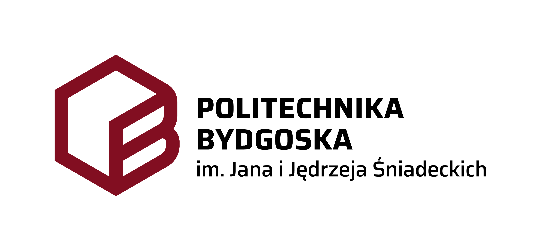 Protokół ODBIORU KOŃCOWEGO ROBÓT BUDOWLANYCHNazwa zadania inwestycyjnego:Zamawiający:Politechnika Bydgoska im. Jana i Jędrzeja Śniadeckich85-796 Bydgoszcz, Al. prof. S. Kaliskiego 7Politechnika Bydgoska im. Jana i Jędrzeja Śniadeckich85-796 Bydgoszcz, Al. prof. S. Kaliskiego 7Generalny Wykonawca:Umowa:DATA:Miejsce, lokalizacja:Komisja w składzie:Komisja w składzie:Komisja w składzie:Przedstawiciele Zamawiającego:Imię i Nazwisko:Stanowisko:Przedstawiciele Zamawiającego:……………………………………………….……………………………………………….……………………………………………….……………………………………………….…………………………………….…………………………………….…………………………………….…………………………………….Przedstawiciele Generalnego Wykonawcy:……………………………………………….……………………………………………….……………………………………………….……………………………………………….…………………………………….…………………………………….…………………………………….…………………………………….Przy udziale:……………………………………………….……………………………………………….…………………………………….…………………………………….Ustalenia Komisji:Ustalenia Komisji:Ustalenia Komisji:Ustalenia wstępne:Roboty budowlane zostały wykonane na podstawie umowy nr … (wymienić umowę wraz z wszystkimi aneksami).Wartość umowna końcowa zadania wynosi ……………………….…………. zł netto, co stanowi kwotę …………………………………………….……… zł brutto.Zamawiający przekazał protokolarnie plac budowy w dniu …………..……………Generalny Wykonawca zgłosił Zamawiającemu zakończenie prac objętych umową  pismem nr ……………… z dnia …….………… (podać numer i datę pisma, może być – w przypadkach szczególnych – korespondencja e-mail wyłącznie na adres przywołany w umowie).Umowny termin zakończenia prac / odbioru końcowego robót: …………………. (wpisać właściwy).Generalny Wykonawca uzyskał / nie uzyskał* pozwolenie / -a na użytkowanie w dniu ………….., które stało się prawomocne z dniem ……………… (jeżeli dotyczy, wykreślić niepotrzebne).Generalny Wykonawcy przekazał / nie przekazał dokumentację / -i powykonawczą / -ej zadania w dniu ……………..Inne: ……………………………………………..………………………………………………………….. ……………………………………………….……………………………………………………………………………………………………………………………………………………………………………………………………………………………………………………………………………………………………………………………………………………………………Roboty budowlane zostały wykonane na podstawie umowy nr … (wymienić umowę wraz z wszystkimi aneksami).Wartość umowna końcowa zadania wynosi ……………………….…………. zł netto, co stanowi kwotę …………………………………………….……… zł brutto.Zamawiający przekazał protokolarnie plac budowy w dniu …………..……………Generalny Wykonawca zgłosił Zamawiającemu zakończenie prac objętych umową  pismem nr ……………… z dnia …….………… (podać numer i datę pisma, może być – w przypadkach szczególnych – korespondencja e-mail wyłącznie na adres przywołany w umowie).Umowny termin zakończenia prac / odbioru końcowego robót: …………………. (wpisać właściwy).Generalny Wykonawca uzyskał / nie uzyskał* pozwolenie / -a na użytkowanie w dniu ………….., które stało się prawomocne z dniem ……………… (jeżeli dotyczy, wykreślić niepotrzebne).Generalny Wykonawcy przekazał / nie przekazał dokumentację / -i powykonawczą / -ej zadania w dniu ……………..Inne: ……………………………………………..………………………………………………………….. ……………………………………………….……………………………………………………………………………………………………………………………………………………………………………………………………………………………………………………………………………………………………………………………………………………………………zASTRZEŻENIA:Po zapoznaniu się ze stanem zawansowania robót i dokumentacją budowy, stwierdza się:istnienie wad / usterek / braków: brak / nie widać / wg listy*zastrzeżenia do dokumentacji powykonawczej: brak / nie widać / wg listy*zastrzeżenia instytucji państwowych (Sanepid, Straż Pożarna, PINB): brak / nie widać / wg listy*……………………………………………………………………………………………………………………………………………………………………………………………………Po zapoznaniu się ze stanem zawansowania robót i dokumentacją budowy, stwierdza się:istnienie wad / usterek / braków: brak / nie widać / wg listy*zastrzeżenia do dokumentacji powykonawczej: brak / nie widać / wg listy*zastrzeżenia instytucji państwowych (Sanepid, Straż Pożarna, PINB): brak / nie widać / wg listy*……………………………………………………………………………………………………………………………………………………………………………………………………Ustalenia końcowe:Na podstawie przeprowadzonych czynności odbiorowych, roboty objęte przedmiotem zamówienia:Zostały / nie zostały* zakończone.Zostały / nie zostały* wykonane zgodnie z zamówieniem.Uważa się za:nieodebrane z powodu istotnych wad / usterek / braków,*odebrane z zastrzeżeniem, że wyszczególnione wady / braki / usterki zostaną bezpłatne usunięte w terminie do: ……………., zgodnie z przepisami obowiązującego prawa oraz na warunkach określonych w umowie i niniejszym protokole,*odebrane bez zastrzeżeń*.Zamawiający przejmuje / nie przejmuje* umowny zakres prac.Na podstawie przeprowadzonych czynności odbiorowych, roboty objęte przedmiotem zamówienia:Zostały / nie zostały* zakończone.Zostały / nie zostały* wykonane zgodnie z zamówieniem.Uważa się za:nieodebrane z powodu istotnych wad / usterek / braków,*odebrane z zastrzeżeniem, że wyszczególnione wady / braki / usterki zostaną bezpłatne usunięte w terminie do: ……………., zgodnie z przepisami obowiązującego prawa oraz na warunkach określonych w umowie i niniejszym protokole,*odebrane bez zastrzeżeń*.Zamawiający przejmuje / nie przejmuje* umowny zakres prac.Gwarancja i rękojmia:Generalny Wykonawca udziela Zamawiającemu ……………………………… gwarancji i rękojmi.Bieg okresu gwarancji i rękojmi rozpoczyna się w dniu ………………………..……….. i kończy z dniem ……………………………..……..Zamawiający zastrzega sobie prawo do nieograniczonego zgłaszania wad / usterek / braków nieujawnionych w czasie odbioru lub takich, które wystąpią w okresie gwarancji i rękojmi.W ramach obowiązków gwarancyjnych Generalnego Wykonawcy spełnione być powinny wszystkie warunki zawarte w przedmiotowej umowie oraz przewidziane w przepisach obowiązującego prawa.Przy usuwaniu wad / usterek / braków należy stosować się do wymagań Zamawiającego, uwzględniającego m.in. bezpieczne i normalne funkcjonowanie obiektu.W przypadku nieterminowanego lub niezadowalającego usunięcia wad / usterek / braków, Zamawiający dokona ich naprawy w drodze wykonania zastępczego, na koszt i ryzyko Generalnego Wykonawcy.Generalny Wykonawca udziela Zamawiającemu ……………………………… gwarancji i rękojmi.Bieg okresu gwarancji i rękojmi rozpoczyna się w dniu ………………………..……….. i kończy z dniem ……………………………..……..Zamawiający zastrzega sobie prawo do nieograniczonego zgłaszania wad / usterek / braków nieujawnionych w czasie odbioru lub takich, które wystąpią w okresie gwarancji i rękojmi.W ramach obowiązków gwarancyjnych Generalnego Wykonawcy spełnione być powinny wszystkie warunki zawarte w przedmiotowej umowie oraz przewidziane w przepisach obowiązującego prawa.Przy usuwaniu wad / usterek / braków należy stosować się do wymagań Zamawiającego, uwzględniającego m.in. bezpieczne i normalne funkcjonowanie obiektu.W przypadku nieterminowanego lub niezadowalającego usunięcia wad / usterek / braków, Zamawiający dokona ich naprawy w drodze wykonania zastępczego, na koszt i ryzyko Generalnego Wykonawcy.Załączniki:Lista wad / usterek / braków.*Zastrzeżenia do dokumentacji powykonawczej.*Inne: ……………………………………………………..Lista wad / usterek / braków.*Zastrzeżenia do dokumentacji powykonawczej.*Inne: ……………………………………………………..Uwagi, zastrzeżenia stron:………………………………………………………………………………………..………………………………………………………………………………………..………………………………………………………………………………………..………………………………………………………………………………………..………………………………………………………………………………………..………………………………………………………………………………………..………………………………………………………………………………………..………………………………………………………………………………………………………………………………………………………………………..………………………………………………………………………………………..…………………………………………………………………………..………………………………………………………………………………………..………………………………………………………………………………………..………………………………………………………………………………………………………………………………………………………………………..………………………………………………………………………………………..…………………………………………………………………………..………………………………………………………………………………………..………………………………………………………………………………………..………………………………………………………………………………………………………………………………………………………………………..………………………………………………………………………………………..…………………………………………………………………………..………………………………………………………………………………………..………………………………………………………………………………………..………………………………………………………………………………………………………………………………………………………………………..………………………………………………………………………………………..………………………………………………………………………………………………………………………………..………………………………………………………………………………………..………………………………………………………………………………………..………………………………………………………………………………………..………………………………………………………………………………………..………………………………………………………………………………………..………………………………………………………………………………………..………………………………………………………………………………………………………………………………………………………………………..………………………………………………………………………………………..…………………………………………………………………………..………………………………………………………………………………………..………………………………………………………………………………………..………………………………………………………………………………………………………………………………………………………………………..………………………………………………………………………………………..…………………………………………………………………………..………………………………………………………………………………………..………………………………………………………………………………………..………………………………………………………………………………………………………………………………………………………………………..………………………………………………………………………………………..…………………………………………………………………………..………………………………………………………………………………………..………………………………………………………………………………………..………………………………………………………………………………………………………………………………………………………………………..………………………………………………………………………………………..………………………………………Podpisy stron:Podpisy stron:Podpisy stron:Przedstawiciele Zamawiającego:Przedstawiciele Zamawiającego:Przedstawiciele Zamawiającego:………………………………………………….………………………………………………….………………………………………………….………………………………………………….………………………………………………….………………………………………………….………………………………………………….………………………………………………….………………………………………………….………………………………………………….………………………………………………….………………………………………………….Przedstawiciele Generalnego Wykonawcy:Przedstawiciele Generalnego Wykonawcy:Przedstawiciele Generalnego Wykonawcy:………………………………………………….………………………………………………….………………………………………………….………………………………………………….………………………………………………….………………………………………………….………………………………………………….………………………………………………….………………………………………………….………………………………………………….………………………………………………….………………………………………………….Przy udziale:Przy udziale:Przy udziale:………………………………………………….………………………………………………….………………………………………………….………………………………………………….………………………………………………….………………………………………………….Na tym niniejszy protokół zakończono. Wydano po 1 egzemplarzu dla każdej ze stron.Na tym niniejszy protokół zakończono. Wydano po 1 egzemplarzu dla każdej ze stron.Na tym niniejszy protokół zakończono. Wydano po 1 egzemplarzu dla każdej ze stron.Lp.Imię i nazwiskoKwalifikacje zawodowe(podać rodzaj , zakres,nr uprawnień, nr członkowski Polskiej Izby Inżynierów Budownictwa – jeżeli dotyczy)Zakres wykonywanych czynności (rola) w realizacji zamówieniaPodstawa dysponowania tymi osobami 
(wpisać podstawę np. umowa o pracę, zobowiązanie innego podmiotu)123Lp.Podmiot na rzecz którego zamówienie było wykonanePrzedmiot zamówienia(zakres potwierdzający spełnienie warunku udziału w postępowaniu )Data wykonaniaZamówieniaWartość zamówienia
12L.p.Nazwa i adres WykonawcyZakres wykonywanych robót budowlanych12